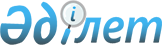 Қазақстан Республикасы Денсаулық сақтау министрлігі Қоғамдық денсаулық сақтау комитетінің аумақтық бөлімшелерінің ережелерін бекіту туралы
					
			Күшін жойған
			
			
		
					Қазақстан Республикасы Денсаулық сақтау министрінің 2018 жылғы 25 маусымдағы № 136-НҚ бұйрығы. Күші жойылды - Қазақстан Республикасы Денсаулық сақтау министрлігінің Тауарлар мен көрсетілетін қызметтердің сапасы мен қауіпсіздігін бақылау комитеті Төрағасының 2020 жылғы 20 қазандағы № 322-НҚ бұйрығымен.
      Ескерту. Бұйрықтың күші жойылды - ҚР Денсаулық сақтау министрлігінің Тауарлар мен көрсетілетін қызметтердің сапасы мен қауіпсіздігін бақылау комитеті Төрағасының 20.10.2020 № 322-НҚ бұйрығымен.
      "Қазақстан Республикасы Денсаулық сақтау және Ұлттық экономика министрлiктерінің кейбiр мәселелерi туралы" Қазақстан Республикасы Үкіметінің 2017 жылғы 17 ақпандағы № 71 қаулысына сәйкес және Қазақстан Республикасы Денсаулық сақтау министрлігінің Жауапты хатшысының 2017 жылғы 6 наурыздағы № 56 бұйрығымен бекітілген Қазақстан Республикасы Денсаулық сақтау министрлігінің Қоғамдық денсаулық сақтау комитеті (бұдан әрі – Комитет) туралы ереженің 19-тармағының 5) тармақшасы, сондай-ақ Қазақстан Республикасы Денсаулық сақтау министрлігінің Мемлекеттік аудит және тәуекелдер жөніндегі кеңес отырысы хаттамасының 2.4.3-тармағына сәйкес БҰЙЫРАМЫН:
      1. Қоса беріліп отырған:
      1) осы бұйрыққа 1-қосымшаға сәйкес "Қазақстан Республикасы Денсаулық сақтау министрлігі Қоғамдық денсаулық сақтау комитетінің Ақмола облысы Қоғамдық денсаулық сақтау департаменті" республикалық мемлекеттік мекемесі туралы ереже;
      2) осы бұйрыққа 2-қосымшаға сәйкес "Қазақстан Республикасы Денсаулық сақтау министрлігі Қоғамдық денсаулық сақтау комитетінің Ақтөбе облысы Қоғамдық денсаулық сақтау департаменті" республикалық мемлекеттік мекемесі туралы ереже;
      3) осы бұйрыққа 3-қосымшаға сәйкес "Қазақстан Республикасы Денсаулық сақтау министрлігі Қоғамдық денсаулық сақтау комитетінің Алматы облысы Қоғамдық денсаулық сақтау департаменті" республикалық мемлекеттік мекемесі туралы ереже;
      4) осы бұйрыққа 4-қосымшаға сәйкес "Қазақстан Республикасы Денсаулық сақтау министрлігі Қоғамдық денсаулық сақтау комитетінің Атырау облысы Қоғамдық денсаулық сақтау департаменті" республикалық мемлекеттік мекемесі туралы ереже;
      5) осы бұйрыққа 5-қосымшаға сәйкес "Қазақстан Республикасы Денсаулық сақтау министрлігі Қоғамдық денсаулық сақтау комитетінің Шығыс Қазақстан облысы Қоғамдық денсаулық сақтау департаменті" республикалық мемлекеттік мекемесі туралы ереже;
      6) осы бұйрыққа 6-қосымшаға сәйкес "Қазақстан Республикасы Денсаулық сақтау министрлігі Қоғамдық денсаулық сақтау комитетінің Жамбыл облысы Қоғамдық денсаулық сақтау департаменті" республикалық мемлекеттік мекемесі туралы ереже;
      7) осы бұйрыққа 7-қосымшаға сәйкес "Қазақстан Республикасы Денсаулық сақтау министрлігі Қоғамдық денсаулық сақтау комитетінің Батыс Қазақстан облысы Қоғамдық денсаулық сақтау департаменті" республикалық мемлекеттік мекемесі туралы ереже;
      8) осы бұйрыққа 8-қосымшаға сәйкес "Қазақстан Республикасы Денсаулық сақтау министрлігі Қоғамдық денсаулық сақтау комитетінің Қарағанды облысы Қоғамдық денсаулық сақтау департаменті" республикалық мемлекеттік мекемесі туралы ереже;
      9) осы бұйрыққа 9-қосымшаға сәйкес "Қазақстан Республикасы Денсаулық сақтау министрлігі Қоғамдық денсаулық сақтау комитетінің Қостанай облысы Қоғамдық денсаулық сақтау департаменті" республикалық мемлекеттік мекемесі туралы ереже;
      10) осы бұйрыққа 10-қосымшаға сәйкес "Қазақстан Республикасы Денсаулық сақтау министрлігі Қоғамдық денсаулық сақтау комитетінің Қызылорда облысы Қоғамдық денсаулық сақтау департаменті" республикалық мемлекеттік мекемесі туралы ереже;
      11) осы бұйрыққа 11-қосымшаға сәйкес "Қазақстан Республикасы Денсаулық сақтау министрлігі Қоғамдық денсаулық сақтау комитетінің Павлодар облысы Қоғамдық денсаулық сақтау департаменті" республикалық мемлекеттік мекемесі туралы ереже;
      12) осы бұйрыққа 12-қосымшаға сәйкес "Қазақстан Республикасы Денсаулық сақтау министрлігі Қоғамдық денсаулық сақтау комитетінің Маңғыстау облысы Қоғамдық денсаулық сақтау департаменті" республикалық мемлекеттік мекемесі туралы ереже;
      13) осы бұйрыққа 13-қосымшаға сәйкес "Қазақстан Республикасы Денсаулық сақтау министрлігі Қоғамдық денсаулық сақтау комитетінің Солтүстік Қазақстан облысы Қоғамдық денсаулық сақтау департаменті" республикалық мемлекеттік мекемесі туралы ереже;
      14) Алып тасталды - ҚР Денсаулық сақтау министрлігінің Қоғамдық денсаулық сақтау комитеті төрағасының м.а. 17.10.2018 № 188-НҚ бұйрығымен.


      15) осы бұйрыққа 15-қосымшаға сәйкес "Қазақстан Республикасы Денсаулық сақтау министрлігі Қоғамдық денсаулық сақтау комитетінің Астана қаласының Қоғамдық денсаулық сақтау департаменті" республикалық мемлекеттік мекемесі туралы ереже;
      16) осы бұйрыққа 16-қосымшаға сәйкес "Қазақстан Республикасы Денсаулық сақтау министрлігі Қоғамдық денсаулық сақтау комитетінің Алматы қаласының Қоғамдық денсаулық сақтау департаменті" республикалық мемлекеттік мекемесі туралы ереже;
      17) Алып тасталды - ҚР Денсаулық сақтау министрлігінің Қоғамдық денсаулық сақтау комитеті төрағасының м.а. 17.10.2018 № 188-НҚ бұйрығымен.


      18) осы бұйрыққа 18-қосымшаға сәйкес "Қазақстан Республикасы Денсаулық сақтау министрлігі Қоғамдық денсаулық сақтау комитетінің Көліктегі Қоғамдық денсаулық сақтау департаменті" республикалық мемлекеттік мекемесі туралы ережесі бекітілсін.
      Ескерту. 1-тармаққа өзгерістер енгізілді - ҚР Денсаулық сақтау министрлігінің Қоғамдық денсаулық сақтау комитеті төрағасының м.а. 17.10.2018 № 188-НҚ бұйрығымен.


      2. Комитеттің Заң қызметі басқармасы Қазақстан Республикасы заңнамасында белгіленген тәртіппен:
      1) осы бұйрық бекітілген күннен бастап күнтізбелік он күн ішінде оның қағаз тасығыштағы және электрондық нысандағы көшірмелерін қазақ және орыс тілдерінде ресми жариялау және Қазақстан Республикасы Нормативтік құқықтық актілерінің эталондық бақылау банкіне қосу үшін "Қазақстан Республикасы Әділет министрлігінің "Республикалық құқықтық ақпарат орталығы" шаруашылық жүргізу құқығындағы республикалық мемлекеттік кәсіпорнына жіберуді;
      2) осы бұйрықты Қазақстан Республикасы Денсаулық сақтау министрлігінің интернет-ресурсына орналастыруды қамтамасыз етсін.
      3. Осы бұйрық қол қойылған күнiнен бастап қолданысқа енгiзiледi. "Қазақстан Республикасы Денсаулық сақтау министрлігі Қоғамдық денсаулық сақтау комитетінің Ақмола облысы Қоғамдық денсаулық сақтау департаменті" республикалық мемлекеттік мекемесі туралы ереже 1-тарау. Жалпы ережелер
      1. "Қазақстан Республикасы Денсаулық сақтау министрлігі Қоғамдық денсаулық сақтау комитетінің Ақмола облысы Қоғамдық денсаулық сақтау департаменті" республикалық мемлекеттік мекемесі (бұдан әрі - Департамент) тиісті аумақта өз құзыреті шегінде қоғамдық денсаулық сақтау, халықтың санитариялық-эпидемиологиялық саламаттылығы және медициналық көрсетілетін қызметтердің сапасын бақылау салаларында басшылықты және реттеуді, халыққа өткізілетін өнімдер мен көрсетілетін қызметтер бойынша техникалық регламенттер мен нормативтік құжаттарда белгіленген талаптардың сақталуын, тамақ өнімдерінің қауіпсіздігі және органикалық өнімдердің өндірісі аясында, сондай-ақ денсаулық сақтау аясындағы (бұдан әрі - реттелетін сала) стандарттарды бақылауды және қадағалауды жүзеге асыратын, салааралық үйлестіруді, реттеуші, іске асыру және бақылау-қадағалау функцияларын жүзеге асыратын Қазақстан Республикасы Денсаулық сақтау министрлігі Қоғамдық денсаулық сақтау комитетінің (бұдан әрі – Комитет) аумақтық бөлімшесі болып табылады.
      Департаменттің аумақтық бөлімшелері - тиісті ауданның, қаланың (қала ауданының) қоғамдық денсаулық сақтау басқармалары бар.
      2. Департамент өз қызметін Қазақстан Республикасының Конституциясына және заңдарына, Қазақстан Республикасының Президенті мен Қазақстан Республикасы Үкіметінің актілеріне, өзге де нормативтік құқықтық актілеріне, сондай-ақ осы Ережеге сәйкес жүзеге асырады.
      3. Департамент мемлекеттік мекеменің ұйымдық-құқықтық нысанындағы заңды тұлға болып табылады, мемлекеттік тілде өз атауы жазылған мөрлері мен мөртаңбалары, белгіленген үлгідегі бланкілері, Қазақстан Республикасының заңнамасына сәйкес қазынашылық органдарында шоттары болады.
      4. Егер Департаментке уәкілеттік берiлген болса, ол өз атынан және Комитет атынан азаматтық-құқықтық қатынастарға түседі.
      5. Егер Департаментке Қазақстан Республикасының заңнамасына сәйкес уәкілеттік берілген болса, ол мемлекет атынан азаматтық-құқықтық қатынастарға түсуге құқылы.
      6. Департамент өз құзыретіндегі мәселелер бойынша Қазақстан Республикасының заңнамасында белгіленген тәртіппен Департамент басшысының бұйрықтарымен ресімделетін шешімдерді қабылдайды.
      7. Департаменттің құрылымы және штат санының лимиті қолданыстағы заңнамаға сәйкес бекітіледі.
      8. Департаменттің заңды мекенжайы: 020000, Қазақстан Республикасы, Ақмола облысы, Көкшетау қаласы, Кенесары көшесі, 14-А.
      9. Мемлекеттік органның толық атауы - "Қазақстан Республикасы Денсаулық сақтау министрлігі Қоғамдық денсаулық сақтау комитетінің Ақмола облысы Қоғамдық денсаулық сақтау департаменті" республикалық мемлекеттік мекемесі.
      10. Осы Ереже Департаменттің құрылтай құжаты болып табылады.
      11. Департамент қызметін қаржыландыру республикалық бюджет қаражаты есебінен жүзеге асырылады.
      12. Департаментке мемлекеттік органның функциялары болып табылатын міндеттерді орындау тұрғысында кәсіпкерлік субъектілерімен шарттық қатынастарға түсуге жол берілмейді.
      Егер Департаментке заңнамалық актілермен табыс әкелетін қызметті іске асыру құқығы берілген болса, онда мұндай қызметтен түскен табыс мемлекеттік бюджет кірісіне жіберіледі. 2-тарау. Департаменттің негізгі міндеттері, функциялары, құқықтары мен міндеттері
      13. Міндеттері:
      1) тиісті аумақта реттелетін салада мемлекеттік саясатты іске асыру, салааралық үйлестіруді және мемлекеттік басқаруды жүзеге асыру;
      2) тиісті аумақта медициналық қызмет, халықтың санитариялық-эпидемиологиялық саламаттылығы салаларында мемлекеттік көрсетілетін қызметтердің сапасы мен қолжетімділігін қамтамасыз ету;
      3) тиісті аумақта қоғамдық денсаулық сақтау, халықтың санитариялық-эпидемиологиялық саламаттылығы, медициналық көрсетілетін қызметтердің сапасын бақылау мәселелері бойынша үйлестіру, реттеуші, іске асыру және бақылау-қадағалау функцияларын жүзеге асыру;
      4) өз құзыреті шегінде Департаментке жүктелген өзге де міндеттерді жүзеге асыру.
      14. Функциялары:
      1) тиісті аумақта реттелетін салада мемлекеттік саясатты іске асыру;
      2) құзыреті шегінде нормативтік құқықтық актілерді әзірлеуге, реттелетін салада есепке алу және есептілік құжаттамасының нысандарын әзірлеуге қатысу;
      3) Қазақстан Республикасының тиісті аумағында мемлекеттік санитариялық-эпидемиологиялық бақылау мен қадағалауды жүзеге асыру;
      4) халықтың санитариялық-эпидемиологиялық саламаттылығы саласында санитариялық-эпидемиологиялық мониторинг жүргізу;
      5) тиісті аумақта реттелетін салада денсаулық сақтау саласында қызметті жүзеге асыратын ұйымдардың қызметін үйлестіру;
      6) халықтың санитариялық-эпидемиологиялық саламаттылығы саласында ведомстволық статистикалық бақылауды қамтамасыз ету;
      7) халықтың санитариялық-эпидемиологиялық саламаттылығы саласында электрондық ақпараттық ресурстарды және ақпараттық жүйелерді, ақпараттық-коммуникациялық желілердің жұмыс істеуін, Қазақстан Республикасының ақпараттандыру туралы заңнамасына сәйкес оларға жеке және заңды тұлғалардың қолжетімділігін ұйымдастыруды қамтамасыз ету;
      8) мемлекеттік органдармен, жеке және заңды тұлғалармен, үкіметтік емес ұйымдармен, халықаралық ұйымдармен, тұтынушылардың қоғамдық бірлестіктерімен реттелетін саладағы мәселелер бойынша өзара іс-қимыл жасау;
      9) денсаулық сақтау саласындағы мамандар, сондай-ақ халықтың санитариялық-эпидемиологиялық саламаттылығы саласындағы мамандар үшін тиісті біліктілік санаттарын беру туралы куәлікті беру және кері қайтарып алу;
      10) тиісті аумақта шаруашылық және (немесе) өзге де қызметтің және халық тұрмысының ерекше шарттары бар шектеу іс-шараларын, оның ішінде карантинді енгізу;
      11) Департаменттің құзыретіне кіретін мәселелер бойынша жеке және заңды тұлғалардың өтініштерін қарау;
      12) өз құзыреті шегінде тамақтан уланулар, инфекциялық, паразиттік және басқа да аурулар кезінде санитариялық-эпидемияға қарсы және санитариялық-профилактикалық іс-шараларды ұйымдастыру және жүргізу;
      13) Қазақстан Республикасының заңнамасына сәйкес рұқсат құжаттарын бере отырып, реттелетін салаларда мемлекеттік қызметтерді көрсету, бекітілген стандарттарға сәйкес олардың қолданысын тоқтата тұру, сондай-ақ одан айыру (кері қайтару);
      14) тиісті аумақта инфекциялық және паразиттік ауруларды эпидемиологиялық бақылауды жүзеге асыру;
      15) тиісті аумақта тұтынушыларға өткізілетін өнімдер мен көрсетілетін қызметтер бойынша техникалық регламенттер мен нормативтік құжаттарда белгіленген, сондай-ақ тамақ өнімдерін өткізу сатысында олардың қауіпсіздігі саласындағы талаптардың сақталуын бақылауды және қадағалауды жүзеге асыру;
      16) санитариялық-эпидемиологиялық қадағалауға жататын тамақ өнімін өндіру (дайындау), айналымы, кәдеге жарату және жою сатыларында оның қауіпсіздігін қамтамасыз ету;
      17) өз құзыреті шегінде Қазақстан Республикасы заңнамаларының және өзге де нормативтік құқықтық актілері талаптарының сақталуын қамтамасыз ету;
      18) Департаменттің аумақтық бөлімшелерінің қызметін жалпы ұйымдастыру, үйлестіру және бақылау;
      19) реттелетін саладағы мәселелер бойынша республикалық және өңірлік семинарларды, ғылыми-практикалық конференцияларды ұйымдастыруға және өткізуге қатысу;
      20) "Рұқсаттар және хабарламалар туралы" Қазақстан Республикасының Заңында көзделген тәртiппен халықтың санитариялық-эпидемиологиялық саламаттылығы саласындағы қызметтi жүзеге асырудың басталғаны немесе тоқтатылғаны туралы хабарламалар қабылдауды жүзеге асыру;
      21) Қазақстан Республикасының заңнамасы талаптарының анықталған бұзушылықтары туралы актілерді қабылдау;
      22) өнім қауіпсіздігінің мониторингін жүзеге асыру;
      23) Қазақстан Республикасының "Әкімшілік құқық бұзушылық туралы" кодексіне сәйкес әкімшілік құқық бұзушылық туралы істерді қозғау және қарау;
      24) медициналық көрсетілетін қызметтер сапасына сыртқы сараптаманы ұйымдастыру және жүргізу;
      25) денсаулық сақтау субъектілерінің қызметіне, оның ішінде денсаулық сақтау саласындағы стандарттардың, медициналық қызметпен айналысу бойынша лицензиялау қағидаларының, сондай-ақ денсаулық сақтау саласындағы хабарлама тәртібінің сақталуын мемлекеттік бақылауды жүзеге асыру;
      26) дәстүрлі медицина, халық медицинасы (емшілік) қызметтерін көрсететін субъектілердің қызметін бақылау;
      27) денсаулық сақтау саласындағы білім беру ұйымдарына мемлекеттік аттестаттау жүргізуге қатысу;
      28) "Халық денсаулығы және денсаулық сақтау жүйесі туралы" Қазақстан Республикасы Кодексінде, Қазақстан Республикасының заңдарында, Қазақстан Республикасы Президентінің және Үкіметінің актілерінде және мен көзделген өзге де функцияларды жүзеге асыру.
      15. Департаменттің құқықтары мен міндеттері:
      1) тиісті аумақта халықтың пайдалануы мен қолдануына, сондай-ақ кәсіпкерлік және (немесе) өзге де қызметте пайдалану мен қолдануға арналған өнімді әкелуге, онда өндіруге, қолдануға және өткізуге тыйым салу;
      2) балалар тамағы өнімдерін, тағамға тағамдық және биологиялық белсенді қоспаларды, генетикалық түрлендірілген объектілерді, сумен және тамақ өнімдерімен жанасатын материалдар мен бұйымдарды, адам денсаулығына зиянды әсер ететін химиялық заттарды, өнімдер мен заттардың жекелеген түрлерін қолдануды тоқтата тұру немесе қолдануға тыйым салу;
      3) өз құзыреті шегінде Қазақстан Республикасының заңнамасын бұзу фактілерін қарау үшін жеке, лауазымды тұлғаларды, заңды тұлғалардың заңды өкілдерін халықтың санитариялық-эпидемиологиялық саламаттылығы және медициналық көрсетілетін қызметтер сапасын бақылау саласындағы органдарға шақыру;
      4) инфекциялық және паразиттік аурулардың көздері болып табылатын, халықтың декреттелген топтарына жататын, сондай-ақ міндетті медициналық қарап-тексеруден уақтылы өтпеген адамдарды толық санациядан және міндетті медициналық қарап-тексеруден өткенін растайтын зертханалық зерттеу және маманның қорытындысын алғанға дейін жұмыстан уақытша шеттету туралы қаулылар шығару;
      5) халықтың санитариялық-эпидемиологиялық саламаттылығы саласындағы мемлекеттік орган айқындайтын тәртіппен жекелеген объектілерде шектеу іс-шараларын, оның ішінде карантин белгілеу;
      6) инфекциялық және паразиттік аурулардың таралуының әлеуетті көздері болып табылатын, сондай-ақ инфекциялық аурумен ауыратын науқастармен қарым-қатынаста болған адамдарды жұмыстан шеттете отырып, толық санациясын растайтын зертханалық зерттеп-тексеру нәтижелерін алғанға дейін медициналық зерттеп-тексеруге жіберу;
      7) инфекциялық және паразиттік аурулардың көздері болып табылатын адамдарды көрсетімдері бойынша емдеуге жатқызуға жіберу;
      8) халықты міндетті түрде вакцинациялауды, үй-жайларда және көлік құралдарында, аумақтарда, инфекциялық және паразиттік аурулар ошақтарында профилактикалық және ошақтық дезинфекция, дезинсекция және дератизация жүргізуді талап ету;
      9) реттелетін салада нормативтік құқықтық актілердегі бұзушылықтар жойылғанға дейін Қазақстан Республикасының әкімшілік құқық бұзушылық туралы заңнамасына сәйкес қызметін тоқтата тұру;
      10) адамдардың өмірі мен денсаулығы үшін қауіпті деп танылған жағдайда шикізаттың, өнімнің, химиялық заттардың, технологиялық жабдықтардың, тетіктердің, процестердің, құрал-саймандардың жаңа түрлерін өндіруге, қолдануға және өткізуге тыйым салу;
      11) санитариялық-эпидемиологиялық сараптама жүргізу үшін сараптама объектісінің қоршаған ортаға және тұрғындардың денсаулығына әсерін бағалауды зерделеу үшін қажетті материалдарды сұрату, сондай-ақ осы өнімнің құнына өтемақы төлемей, сараптама жүргізу үшін қажетті көлемнен аспайтын және жеткілікті көлемдерде өнімдердің сынамаларын алу және үлгілерін іріктеп алу;
      12) санитариялық-қорғаныш аймақтарының көлемін белгілеу және өзгерту;
      13) реттелетін салада заңнаманың бұзылуына тергеп-тексеру жүргізу;
      14) халықтың инфекциялық және паразиттік аурулары, уланулары кезінде санитариялық-эпидемияға қарсы және санитариялық-профилактикалық іс-шараларды жүзеге асыруға денсаулық сақтау ұйымдарының мамандарын тарту;
      15) Қазақстан Республикасының заңнамасының анықталған бұзушылықтары туралы шешім қабылдау үшін заңнамаға сәйкес нұсқамалар, қаулылар және басқа актілер қабылдау;
      16) Департамент және оның аумақтық бөлімшелерінің мемлекеттік қызметтерді уақтылы көрсетуін, рұқсат құжаттарын беруін, олардың қолданысын тоқтата тұруын, сондай-ақ одан айыруын (кері қайтарып алу), жеке және заңды тұлғалардың өтініштерін қарауын қамтамасыз ету;
      17) жоғары тұрған, бақылаушы және басқа да мемлекеттік органдар мен жергілікті өзін-өзі басқару органдарына ақпарат, мәліметтер, статистикалық және ведомстволық есептілікті уақтылы ұсынуды қамтамасыз ету;
      18) лауазымды тұлғалардың Департаменттің қызметін регламенттейтін заңнаманың, сыбайлас жемқорлыққа қарсы күрес заңнамасының, мемлекеттік қызмет туралы заңнаманың, мемлекеттік қызметшілердің Әдеп кодексінің талаптарын сақтауын қамтамасыз ету;
      19) реттелетін салада аумақтық бөлімшелерге практикалық және әдістемелік көмек көрсету;
      20) Қазақстан Республикасының заңдарында белгіленген жағдайларды қоспағанда, өзінің өкілеттіктерін жүзеге асыру кезінде алынған коммерциялық, қызметтік, өзге де заңмен қорғалатын құпияны құрайтын ақпаратты жария етпеу;
      21) бухгалтерлік есепті жүргізу және қаржылық есептілікті құрастыру;
      22) реттелетін салада кадрлардың біліктілігін арттыруды және қайта даярлауды ұйымдастыру және өткізу бойынша ұсыныстар енгізу;
      23) Қазақстан Республикасының заңдарында көзделген өзге де құқықтар мен міндеттерді жүзеге асыру. 3-тарау. Департаменттің қызметін ұйымдастыру
      16. Департаментті басқаруды Департаментке жүктелген міндеттерді орындауға және өзінің функцияларын жүзеге асыруға жеке жауапты болатын Департаменттің басшысы жүзеге асырады.
      17. Департаменттің басшысы Қазақстан Республикасының заңнамасында көзделген тәртіппен лауазымына тағайындалады және лауазымынан босатылады.
      18. Департамент басшысының Қазақстан Республикасының заңнамасында көзделген тәртіппен лауазымына тағайындалатын және лауазымынан босатылатын орынбасарлары болады.
      19. Департамент басшысының өкілеттіктері:
      1) Қазақстан Республикасының заңнамасына сәйкес Департаменттің және оның аумақтық бөлімшелерінің мамандарын лауазымдарына тағайындайды және лауазымдарынан босатады, сонымен қатар Департамент аумақтық бөлімшелерінің басшыларын және орынбасарларын тағайындау және лауазымынан босату жөнінде Комитетке ұсыныс енгізеді;
      2) еңбек қатынастары мәселелері жоғары тұрған мемлекеттік органдар мен лауазымды тұлғалардың құзыретіне жатқызылған қызметкерлерді қоспағанда, Қазақстан Республикасының нормативтік құқықтық актілеріне сәйкес Департамент және аумақтық бөлімшелерінің мамандарын іссапарға жіберу, еңбек демалыстарын беру, материалдық көмек көрсету, үстемеақы төлеу және сыйлықақы беру мәселелерін шешеді;
      3) Қазақстан Республикасының заңнамасында белгіленген тәртіппен Департаменттің және аумақтық бөлімшелерінің мамандарына тәртіптік жаза қолданады;
      4) еңбек қатынастары мәселелері жоғары тұрған мемлекеттік органдар мен лауазымды тұлғалардың құзыретіне жатқызылған қызметкерлерді қоспағанда, Департамент және аумақтық бөлімшелерінің мамандарының, міндеттерін, өкілеттіктері мен жауапкершілігін айқындайды, сондай-ақ олардың лауазымдық нұсқаулықтарын бекітеді;
      5) өзінің құзыретіне кіретін мәселелер бойынша бұйрықтарға қол қояды;
      6) мемлекеттік органдарда және өзге де ұйымдарда Департаменттің мүддесін білдіреді;
      7) еңбек қатынастары мәселелері жоғары тұрған мемлекеттік органдар мен лауазымды тұлғалардың құзыретіне жатқызылған қызметкерлерді қоспағанда, Департаменттің және оның аумақтық бөлімшелерінің бос лауазымдарына конкурс жариялайды;
      8) сыбайлас жемқорлыққа қарсы іс-қимыл жасауға бағытталған шараларды қабылдайды;
      9) Қазақстан Республикасының заңнамасына сәйкес өзге де өкілеттіктерді жүзеге асырады.
      Департаменттің басшысы болмаған кезеңде оның өкілеттіктерін орындауды Қазақстан Республикасының заңнамасына сәйкес оны алмастыратын адам жүзеге асырады. 4-тарау. Департаменттің мүлкi
      20. Департаменттің Қазақстан Республикасының заңнамасында көзделген жағдайларда жедел басқару құқығындағы оқшауланған мүлкi болады.
      21. Департаменттің мүлкi оған меншік иесі берген мүлiк есебiнен, сондай-ақ өз қызметінің нәтижесінде және Қазақстан Республикасының заңнамасында тыйым салынбаған өзге де көздерден сатып алынған мүлік (ақшалай табысты қосқанда) есебінен қалыптасады.
      22. Департаментке бекiтілген мүлiк республикалық меншiкке жатады.
      23. Департаментке өзіне бекітілген мүлікті және қаржыландыру жоспары бойынша берілген қаражат есебінен алынған мүлікті, егер Қазақстан Республикасының заңдарында өзгеше белгіленбесе, өз бетінше иеліктен айыруына немесе өзге тәсілмен билік жүргізуіне жол берілмейді. 5-тарау. Департаментті қайта ұйымдастыру және тарату
      24. Департаментті қайта ұйымдастыру және тарату Қазақстан Республикасының заңнамасына сәйкес жүзеге асырылады. "Қазақстан Республикасы Денсаулық сақтау министрлігі Қоғамдық денсаулық сақтау комитетінің Ақтөбе облысы Қоғамдық денсаулық сақтау департаменті" республикалық мемлекеттік мекемесі туралы ереже 1-тарау. Жалпы ережелер
      1. "Қазақстан Республикасы Денсаулық сақтау министрлігі Қоғамдық денсаулық сақтау комитетінің Ақтөбе облысы Қоғамдық денсаулық сақтау департаменті" республикалық мемлекеттік мекемесі (бұдан әрі - Департамент) тиісті аумақта өз құзыреті шегінде қоғамдық денсаулық сақтау, халықтың санитариялық-эпидемиологиялық саламаттылығы және медициналық көрсетілетін қызметтердің сапасын бақылау салаларында басшылықты және реттеуді, халыққа өткізілетін өнімдер мен көрсетілетін қызметтер бойынша техникалық регламенттер мен нормативтік құжаттарда белгіленген талаптардың сақталуын, тамақ өнімдерінің қауіпсіздігі және органикалық өнімдердің өндірісі аясында, сондай-ақ денсаулық сақтау аясындағы (бұдан әрі - реттелетін сала) стандарттарды бақылауды және қадағалауды жүзеге асыратын, салааралық үйлестіруді, реттеуші, іске асыру және бақылау-қадағалау функцияларын жүзеге асыратын Қазақстан Республикасы Денсаулық сақтау министрлігі Қоғамдық денсаулық сақтау комитетінің (бұдан әрі – Комитет) аумақтық бөлімшесі болып табылады.
      Департаменттің аумақтық бөлімшелері - тиісті ауданның, қаланың (қала ауданының) қоғамдық денсаулық сақтау басқармалары бар.
      2. Департамент өз қызметін Қазақстан Республикасының Конституциясына және заңдарына, Қазақстан Республикасының Президенті мен Қазақстан Республикасы Үкіметінің актілеріне, өзге де нормативтік құқықтық актілеріне, сондай-ақ осы Ережеге сәйкес жүзеге асырады.
      3. Департамент мемлекеттік мекеменің ұйымдық-құқықтық нысанындағы заңды тұлға болып табылады, мемлекеттік тілде өз атауы жазылған мөрлері мен мөртаңбалары, белгіленген үлгідегі бланкілері, Қазақстан Республикасының заңнамасына сәйкес қазынашылық органдарында шоттары болады.
      4. Егер Департаментке уәкілеттік берiлген болса, ол өз атынан және Комитет атынан азаматтық-құқықтық қатынастарға түседі.
      5. Егер Департаментке Қазақстан Республикасының заңнамасына сәйкес уәкілеттік берілген болса, ол мемлекет атынан азаматтық-құқықтық қатынастарға түсуге құқылы.
      6. Департамент өз құзыретіндегі мәселелер бойынша Қазақстан Республикасының заңнамасында белгіленген тәртіппен Департамент басшысының бұйрықтарымен ресімделетін шешімдерді қабылдайды.
      7. Департаменттің құрылымы және штат санының лимиті қолданыстағы заңнамаға сәйкес бекітіледі.
      8. Департаменттің заңды мекенжайы: 030012, Қазақстан Республикасы, Ақтөбе облысы, Ақтөбе қаласы, Сәңкібай батыр даңғылы, 1.
      9. Мемлекеттік органның толық атауы - "Қазақстан Республикасы Денсаулық сақтау министрлігі Қоғамдық денсаулық сақтау комитетінің Ақтөбе облысы Қоғамдық денсаулық сақтау департаменті" республикалық мемлекеттік мекемесі.
      10. Осы Ереже Департаменттің құрылтай құжаты болып табылады.
      11. Департамент қызметін қаржыландыру республикалық бюджет қаражаты есебінен жүзеге асырылады.
      12. Департаментке мемлекеттік органның функциялары болып табылатын міндеттерді орындау тұрғысында кәсіпкерлік субъектілерімен шарттық қатынастарға түсуге жол берілмейді.
      Егер Департаментке заңнамалық актілермен табыс әкелетін қызметті іске асыру құқығы берілген болса, онда мұндай қызметтен түскен табыс мемлекеттік бюджет кірісіне жіберіледі. 2-тарау. Департаменттің негізгі міндеттері, функциялары, құқықтары мен міндеттері
      13. Міндеттері:
      1) тиісті аумақта реттелетін салада мемлекеттік саясатты іске асыру, салааралық үйлестіруді және мемлекеттік басқаруды жүзеге асыру;
      2) тиісті аумақта медициналық қызмет, халықтың санитариялық-эпидемиологиялық саламаттылығы салаларында мемлекеттік көрсетілетін қызметтердің сапасы мен қолжетімділігін қамтамасыз ету;
      3) тиісті аумақта қоғамдық денсаулық сақтау, халықтың санитариялық-эпидемиологиялық саламаттылығы, медициналық көрсетілетін қызметтердің сапасын бақылау мәселелері бойынша үйлестіру, реттеуші, іске асыру және бақылау-қадағалау функцияларын жүзеге асыру;
      4) өз құзыреті шегінде Департаментке жүктелген өзге де міндеттерді жүзеге асыру.
      14. Функциялары:
      1) тиісті аумақта реттелетін салада мемлекеттік саясатты іске асыру;
      2) құзыреті шегінде нормативтік құқықтық актілерді әзірлеуге, реттелетін салада есепке алу және есептілік құжаттамасының нысандарын әзірлеуге қатысу;
      3) Қазақстан Республикасының тиісті аумағында мемлекеттік санитариялық-эпидемиологиялық бақылау мен қадағалауды жүзеге асыру;
      4) халықтың санитариялық-эпидемиологиялық саламаттылығы саласында санитариялық-эпидемиологиялық мониторинг жүргізу;
      5) тиісті аумақта реттелетін салада денсаулық сақтау саласында қызметті жүзеге асыратын ұйымдардың қызметін үйлестіру;
      6) халықтың санитариялық-эпидемиологиялық саламаттылығы саласында ведомстволық статистикалық бақылауды қамтамасыз ету;
      7) халықтың санитариялық-эпидемиологиялық саламаттылығы саласында электрондық ақпараттық ресурстарды және ақпараттық жүйелерді, ақпараттық-коммуникациялық желілердің жұмыс істеуін, Қазақстан Республикасының ақпараттандыру туралы заңнамасына сәйкес оларға жеке және заңды тұлғалардың қолжетімділігін ұйымдастыруды қамтамасыз ету;
      8) мемлекеттік органдармен, жеке және заңды тұлғалармен, үкіметтік емес ұйымдармен, халықаралық ұйымдармен, тұтынушылардың қоғамдық бірлестіктерімен реттелетін саладағы мәселелер бойынша өзара іс-қимыл жасау;
      9) денсаулық сақтау саласындағы мамандар, сондай-ақ халықтың санитариялық-эпидемиологиялық саламаттылығы саласындағы мамандар үшін тиісті біліктілік санаттарын беру туралы куәлікті беру және кері қайтарып алу;
      10) тиісті аумақта шаруашылық және (немесе) өзге де қызметтің және халық тұрмысының ерекше шарттары бар шектеу іс-шараларын, оның ішінде карантинді енгізу;
      11) Департаменттің құзыретіне кіретін мәселелер бойынша жеке және заңды тұлғалардың өтініштерін қарау;
      12) өз құзыреті шегінде тамақтан уланулар, инфекциялық, паразиттік және басқа да аурулар кезінде санитариялық-эпидемияға қарсы және санитариялық-профилактикалық іс-шараларды ұйымдастыру және жүргізу;
      13) Қазақстан Республикасының заңнамасына сәйкес рұқсат құжаттарын бере отырып, реттелетін салаларда мемлекеттік қызметтерді көрсету, бекітілген стандарттарға сәйкес олардың қолданысын тоқтата тұру, сондай-ақ одан айыру (кері қайтару);
      14) тиісті аумақта инфекциялық және паразиттік ауруларды эпидемиологиялық бақылауды жүзеге асыру;
      15) тиісті аумақта тұтынушыларға өткізілетін өнімдер мен көрсетілетін қызметтер бойынша техникалық регламенттер мен нормативтік құжаттарда белгіленген, сондай-ақ тамақ өнімдерін өткізу сатысында олардың қауіпсіздігі саласындағы талаптардың сақталуын бақылауды және қадағалауды жүзеге асыру;
      16) санитариялық-эпидемиологиялық қадағалауға жататын тамақ өнімін өндіру (дайындау), айналымы, кәдеге жарату және жою сатыларында оның қауіпсіздігін қамтамасыз ету;
      17) өз құзыреті шегінде Қазақстан Республикасы заңнамаларының және өзге де нормативтік құқықтық актілері талаптарының сақталуын қамтамасыз ету;
      18) Департаменттің аумақтық бөлімшелерінің қызметін жалпы ұйымдастыру, үйлестіру және бақылау;
      19) реттелетін саладағы мәселелер бойынша республикалық және өңірлік семинарларды, ғылыми-практикалық конференцияларды ұйымдастыруға және өткізуге қатысу;
      20) "Рұқсаттар және хабарламалар туралы" Қазақстан Республикасының Заңында көзделген тәртiппен халықтың санитариялық-эпидемиологиялық саламаттылығы саласындағы қызметтi жүзеге асырудың басталғаны немесе тоқтатылғаны туралы хабарламалар қабылдауды жүзеге асыру;
      21) Қазақстан Республикасының заңнамасы талаптарының анықталған бұзушылықтары туралы актілерді қабылдау;
      22) өнім қауіпсіздігінің мониторингін жүзеге асыру;
      23) Қазақстан Республикасының "Әкімшілік құқық бұзушылық туралы" кодексіне сәйкес әкімшілік құқық бұзушылық туралы істерді қозғау және қарау;
      24) медициналық көрсетілетін қызметтер сапасына сыртқы сараптаманы ұйымдастыру және жүргізу;
      25) денсаулық сақтау субъектілерінің қызметіне, оның ішінде денсаулық сақтау саласындағы стандарттардың, медициналық қызметпен айналысу бойынша лицензиялау қағидаларының, сондай-ақ денсаулық сақтау саласындағы хабарлама тәртібінің сақталуын мемлекеттік бақылауды жүзеге асыру;
      26) дәстүрлі медицина, халық медицинасы (емшілік) қызметтерін көрсететін субъектілердің қызметін бақылау;
      27) денсаулық сақтау саласындағы білім беру ұйымдарына мемлекеттік аттестаттау жүргізуге қатысу;
      28) "Халық денсаулығы және денсаулық сақтау жүйесі туралы" Қазақстан Республикасы Кодексінде, Қазақстан Республикасының заңдарында, Қазақстан Республикасы Президентінің және Үкіметінің актілерінде және мен көзделген өзге де функцияларды жүзеге асыру.
      15. Департаменттің құқықтары мен міндеттері:
      1) тиісті аумақта халықтың пайдалануы мен қолдануына, сондай-ақ кәсіпкерлік және (немесе) өзге де қызметте пайдалану мен қолдануға арналған өнімді әкелуге, онда өндіруге, қолдануға және өткізуге тыйым салу;
      2) балалар тамағы өнімдерін, тағамға тағамдық және биологиялық белсенді қоспаларды, генетикалық түрлендірілген объектілерді, сумен және тамақ өнімдерімен жанасатын материалдар мен бұйымдарды, адам денсаулығына зиянды әсер ететін химиялық заттарды, өнімдер мен заттардың жекелеген түрлерін қолдануды тоқтата тұру немесе қолдануға тыйым салу;
      3) өз құзыреті шегінде Қазақстан Республикасының заңнамасын бұзу фактілерін қарау үшін жеке, лауазымды тұлғаларды, заңды тұлғалардың заңды өкілдерін халықтың санитариялық-эпидемиологиялық саламаттылығы және медициналық көрсетілетін қызметтер сапасын бақылау саласындағы органдарға шақыру;
      4) инфекциялық және паразиттік аурулардың көздері болып табылатын, халықтың декреттелген топтарына жататын, сондай-ақ міндетті медициналық қарап-тексеруден уақтылы өтпеген адамдарды толық санациядан және міндетті медициналық қарап-тексеруден өткенін растайтын зертханалық зерттеу және маманның қорытындысын алғанға дейін жұмыстан уақытша шеттету туралы қаулылар шығару;
      5) халықтың санитариялық-эпидемиологиялық саламаттылығы саласындағы мемлекеттік орган айқындайтын тәртіппен жекелеген объектілерде шектеу іс-шараларын, оның ішінде карантин белгілеу;
      6) инфекциялық және паразиттік аурулардың таралуының әлеуетті көздері болып табылатын, сондай-ақ инфекциялық аурумен ауыратын науқастармен қарым-қатынаста болған адамдарды жұмыстан шеттете отырып, толық санациясын растайтын зертханалық зерттеп-тексеру нәтижелерін алғанға дейін медициналық зерттеп-тексеруге жіберу;
      7) инфекциялық және паразиттік аурулардың көздері болып табылатын адамдарды көрсетімдері бойынша емдеуге жатқызуға жіберу;
      8) халықты міндетті түрде вакцинациялауды, үй-жайларда және көлік құралдарында, аумақтарда, инфекциялық және паразиттік аурулар ошақтарында профилактикалық және ошақтық дезинфекция, дезинсекция және дератизация жүргізуді талап ету;
      9) реттелетін салада нормативтік құқықтық актілердегі бұзушылықтар жойылғанға дейін Қазақстан Республикасының әкімшілік құқық бұзушылық туралы заңнамасына сәйкес қызметін тоқтата тұру;
      10) адамдардың өмірі мен денсаулығы үшін қауіпті деп танылған жағдайда шикізаттың, өнімнің, химиялық заттардың, технологиялық жабдықтардың, тетіктердің, процестердің, құрал-саймандардың жаңа түрлерін өндіруге, қолдануға және өткізуге тыйым салу;
      11) санитариялық-эпидемиологиялық сараптама жүргізу үшін сараптама объектісінің қоршаған ортаға және тұрғындардың денсаулығына әсерін бағалауды зерделеу үшін қажетті материалдарды сұрату, сондай-ақ осы өнімнің құнына өтемақы төлемей, сараптама жүргізу үшін қажетті көлемнен аспайтын және жеткілікті көлемдерде өнімдердің сынамаларын алу және үлгілерін іріктеп алу;
      12) санитариялық-қорғаныш аймақтарының көлемін белгілеу және өзгерту;
      13) реттелетін салада заңнаманың бұзылуына тергеп-тексеру жүргізу;
      14) халықтың инфекциялық және паразиттік аурулары, уланулары кезінде санитариялық-эпидемияға қарсы және санитариялық-профилактикалық іс-шараларды жүзеге асыруға денсаулық сақтау ұйымдарының мамандарын тарту;
      15) Қазақстан Республикасының заңнамасының анықталған бұзушылықтары туралы шешім қабылдау үшін заңнамаға сәйкес нұсқамалар, қаулылар және басқа актілер қабылдау;
      16) Департамент және оның аумақтық бөлімшелерінің мемлекеттік қызметтерді уақтылы көрсетуін, рұқсат құжаттарын беруін, олардың қолданысын тоқтата тұруын, сондай-ақ одан айыруын (кері қайтарып алу), жеке және заңды тұлғалардың өтініштерін қарауын қамтамасыз ету;
      17) жоғары тұрған, бақылаушы және басқа да мемлекеттік органдар мен жергілікті өзін-өзі басқару органдарына ақпарат, мәліметтер, статистикалық және ведомстволық есептілікті уақтылы ұсынуды қамтамасыз ету;
      18) лауазымды тұлғалардың Департаменттің қызметін регламенттейтін заңнаманың, сыбайлас жемқорлыққа қарсы күрес заңнамасының, мемлекеттік қызмет туралы заңнаманың, мемлекеттік қызметшілердің Әдеп кодексінің талаптарын сақтауын қамтамасыз ету;
      19) реттелетін салада аумақтық бөлімшелерге практикалық және әдістемелік көмек көрсету;
      20) Қазақстан Республикасының заңдарында белгіленген жағдайларды қоспағанда, өзінің өкілеттіктерін жүзеге асыру кезінде алынған коммерциялық, қызметтік, өзге де заңмен қорғалатын құпияны құрайтын ақпаратты жария етпеу;
      21) бухгалтерлік есепті жүргізу және қаржылық есептілікті құрастыру;
      22) реттелетін салада кадрлардың біліктілігін арттыруды және қайта даярлауды ұйымдастыру және өткізу бойынша ұсыныстар енгізу;
      23) Қазақстан Республикасының заңдарында көзделген өзге де құқықтар мен міндеттерді жүзеге асыру. 3-тарау. Департаменттің қызметін ұйымдастыру
      16. Департаментті басқаруды Департаментке жүктелген міндеттерді орындауға және өзінің функцияларын жүзеге асыруға жеке жауапты болатын Департаменттің басшысы жүзеге асырады.
      17. Департаменттің басшысы Қазақстан Республикасының заңнамасында көзделген тәртіппен лауазымына тағайындалады және лауазымынан босатылады.
      18. Департамент басшысының Қазақстан Республикасының заңнамасында көзделген тәртіппен лауазымына тағайындалатын және лауазымынан босатылатын орынбасарлары болады.
      19. Департамент басшысының өкілеттіктері:
      1) Қазақстан Республикасының заңнамасына сәйкес Департаменттің және оның аумақтық бөлімшелерінің мамандарын лауазымдарына тағайындайды және лауазымдарынан босатады, сонымен қатар Департамент аумақтық бөлімшелерінің басшыларын және орынбасарларын тағайындау және лауазымынан босату жөнінде Комитетке ұсыныс енгізеді;
      2) еңбек қатынастары мәселелері жоғары тұрған мемлекеттік органдар мен лауазымды тұлғалардың құзыретіне жатқызылған қызметкерлерді қоспағанда, Қазақстан Республикасының нормативтік құқықтық актілеріне сәйкес Департамент және аумақтық бөлімшелерінің мамандарын іссапарға жіберу, еңбек демалыстарын беру, материалдық көмек көрсету, үстемеақы төлеу және сыйлықақы беру мәселелерін шешеді;
      3) Қазақстан Республикасының заңнамасында белгіленген тәртіппен Департаменттің және аумақтық бөлімшелерінің мамандарына тәртіптік жаза қолданады;
      4) еңбек қатынастары мәселелері жоғары тұрған мемлекеттік органдар мен лауазымды тұлғалардың құзыретіне жатқызылған қызметкерлерді қоспағанда, Департамент және аумақтық бөлімшелерінің мамандарының, міндеттерін, өкілеттіктері мен жауапкершілігін айқындайды, сондай-ақ олардың лауазымдық нұсқаулықтарын бекітеді;
      5) өзінің құзыретіне кіретін мәселелер бойынша бұйрықтарға қол қояды;
      6) мемлекеттік органдарда және өзге де ұйымдарда Департаменттің мүддесін білдіреді;
      7) еңбек қатынастары мәселелері жоғары тұрған мемлекеттік органдар мен лауазымды тұлғалардың құзыретіне жатқызылған қызметкерлерді қоспағанда, Департаменттің және оның аумақтық бөлімшелерінің бос лауазымдарына конкурс жариялайды;
      8) сыбайлас жемқорлыққа қарсы іс-қимыл жасауға бағытталған шараларды қабылдайды;
      9) Қазақстан Республикасының заңнамасына сәйкес өзге де өкілеттіктерді жүзеге асырады.
      Департаменттің басшысы болмаған кезеңде оның өкілеттіктерін орындауды Қазақстан Республикасының заңнамасына сәйкес оны алмастыратын адам жүзеге асырады. 4-тарау. Департаменттің мүлкi
      20. Департаменттің Қазақстан Республикасының заңнамасында көзделген жағдайларда жедел басқару құқығындағы оқшауланған мүлкi болады.
      21. Департаменттің мүлкi оған меншік иесі берген мүлiк есебiнен, сондай-ақ өз қызметінің нәтижесінде және Қазақстан Республикасының заңнамасында тыйым салынбаған өзге де көздерден сатып алынған мүлік (ақшалай табысты қосқанда) есебінен қалыптасады.
      22. Департаментке бекiтілген мүлiк республикалық меншiкке жатады.
      23. Департаментке өзіне бекітілген мүлікті және қаржыландыру жоспары бойынша берілген қаражат есебінен алынған мүлікті, егер Қазақстан Республикасының заңдарында өзгеше белгіленбесе, өз бетінше иеліктен айыруына немесе өзге тәсілмен билік жүргізуіне жол берілмейді. 5-тарау. Департаментті қайта ұйымдастыру және тарату
      24. Департаментті қайта ұйымдастыру және тарату Қазақстан Республикасының заңнамасына сәйкес жүзеге асырылады. "Қазақстан Республикасы Денсаулық сақтау министрлігі Қоғамдық денсаулық сақтау комитетінің Алматы облысы Қоғамдық денсаулық сақтау департаменті" республикалық мемлекеттік мекемесі туралы ереже 1-тарау. Жалпы ережелер
      1. "Қазақстан Республикасы Денсаулық сақтау министрлігі Қоғамдық денсаулық сақтау комитетінің Алматы облысы Қоғамдық денсаулық сақтау департаменті" республикалық мемлекеттік мекемесі (бұдан әрі - Департамент) тиісті аумақта өз құзыреті шегінде қоғамдық денсаулық сақтау, халықтың санитариялық-эпидемиологиялық саламаттылығы және медициналық көрсетілетін қызметтердің сапасын бақылау салаларында басшылықты және реттеуді, халыққа өткізілетін өнімдер мен көрсетілетін қызметтер бойынша техникалық регламенттер мен нормативтік құжаттарда белгіленген талаптардың сақталуын, тамақ өнімдерінің қауіпсіздігі және органикалық өнімдердің өндірісі аясында, сондай-ақ денсаулық сақтау аясындағы (бұдан әрі - реттелетін сала) стандарттарды бақылауды және қадағалауды жүзеге асыратын, салааралық үйлестіруді, реттеуші, іске асыру және бақылау-қадағалау функцияларын жүзеге асыратын Қазақстан Республикасы Денсаулық сақтау министрлігі Қоғамдық денсаулық сақтау комитетінің (бұдан әрі – Комитет) аумақтық бөлімшесі болып табылады.
      Департаменттің аумақтық бөлімшелері - тиісті ауданның, қаланың (қала ауданының) қоғамдық денсаулық сақтау басқармалары бар.
      2. Департамент өз қызметін Қазақстан Республикасының Конституциясына және заңдарына, Қазақстан Республикасының Президенті мен Қазақстан Республикасы Үкіметінің актілеріне, өзге де нормативтік құқықтық актілеріне, сондай-ақ осы Ережеге сәйкес жүзеге асырады.
      3. Департамент мемлекеттік мекеменің ұйымдық-құқықтық нысанындағы заңды тұлға болып табылады, мемлекеттік тілде өз атауы жазылған мөрлері мен мөртаңбалары, белгіленген үлгідегі бланкілері, Қазақстан Республикасының заңнамасына сәйкес қазынашылық органдарында шоттары болады.
      4. Егер Департаментке уәкілеттік берiлген болса, ол өз атынан және Комитет атынан азаматтық-құқықтық қатынастарға түседі.
      5. Егер Департаментке Қазақстан Республикасының заңнамасына сәйкес уәкілеттік берілген болса, ол мемлекет атынан азаматтық-құқықтық қатынастарға түсуге құқылы.
      6. Департамент өз құзыретіндегі мәселелер бойынша Қазақстан Республикасының заңнамасында белгіленген тәртіппен Департамент басшысының бұйрықтарымен ресімделетін шешімдерді қабылдайды.
      7. Департаменттің құрылымы және штат санының лимиті қолданыстағы заңнамаға сәйкес бекітіледі.
      8. Департаменттің заңды мекенжайы: 040000, Қазақстан Республикасы, Алматы облысы, Талдықорған қаласы, Сланов көшесі, 85-А.
      9. Мемлекеттік органның толық атауы - "Қазақстан Республикасы Денсаулық сақтау министрлігі Қоғамдық денсаулық сақтау комитетінің Алматы облысы Қоғамдық денсаулық сақтау департаменті" республикалық мемлекеттік мекемесі.
      10. Осы Ереже Департаменттің құрылтай құжаты болып табылады.
      11. Департамент қызметін қаржыландыру республикалық бюджет қаражаты есебінен жүзеге асырылады.
      12. Департаментке мемлекеттік органның функциялары болып табылатын міндеттерді орындау тұрғысында кәсіпкерлік субъектілерімен шарттық қатынастарға түсуге жол берілмейді.
      Егер Департаментке заңнамалық актілермен табыс әкелетін қызметті іске асыру құқығы берілген болса, онда мұндай қызметтен түскен табыс мемлекеттік бюджет кірісіне жіберіледі. 2-тарау. Департаменттің негізгі міндеттері, функциялары, құқықтары мен міндеттері
      13. Міндеттері:
      1) тиісті аумақта реттелетін салада мемлекеттік саясатты іске асыру, салааралық үйлестіруді және мемлекеттік басқаруды жүзеге асыру;
      2) тиісті аумақта медициналық қызмет, халықтың санитариялық-эпидемиологиялық саламаттылығы салаларында мемлекеттік көрсетілетін қызметтердің сапасы мен қолжетімділігін қамтамасыз ету;
      3) тиісті аумақта қоғамдық денсаулық сақтау, халықтың санитариялық-эпидемиологиялық саламаттылығы, медициналық көрсетілетін қызметтердің сапасын бақылау мәселелері бойынша үйлестіру, реттеуші, іске асыру және бақылау-қадағалау функцияларын жүзеге асыру;
      4) өз құзыреті шегінде Департаментке жүктелген өзге де міндеттерді жүзеге асыру.
      14. Функциялары:
      1) тиісті аумақта реттелетін салада мемлекеттік саясатты іске асыру;
      2) құзыреті шегінде нормативтік құқықтық актілерді әзірлеуге, реттелетін салада есепке алу және есептілік құжаттамасының нысандарын әзірлеуге қатысу;
      3) Қазақстан Республикасының тиісті аумағында мемлекеттік санитариялық-эпидемиологиялық бақылау мен қадағалауды жүзеге асыру;
      4) халықтың санитариялық-эпидемиологиялық саламаттылығы саласында санитариялық-эпидемиологиялық мониторинг жүргізу;
      5) тиісті аумақта реттелетін салада денсаулық сақтау саласында қызметті жүзеге асыратын ұйымдардың қызметін үйлестіру;
      6) халықтың санитариялық-эпидемиологиялық саламаттылығы саласында ведомстволық статистикалық бақылауды қамтамасыз ету;
      7) халықтың санитариялық-эпидемиологиялық саламаттылығы саласында электрондық ақпараттық ресурстарды және ақпараттық жүйелерді, ақпараттық-коммуникациялық желілердің жұмыс істеуін, Қазақстан Республикасының ақпараттандыру туралы заңнамасына сәйкес оларға жеке және заңды тұлғалардың қолжетімділігін ұйымдастыруды қамтамасыз ету;
      8) мемлекеттік органдармен, жеке және заңды тұлғалармен, үкіметтік емес ұйымдармен, халықаралық ұйымдармен, тұтынушылардың қоғамдық бірлестіктерімен реттелетін саладағы мәселелер бойынша өзара іс-қимыл жасау;
      9) денсаулық сақтау саласындағы мамандар, сондай-ақ халықтың санитариялық-эпидемиологиялық саламаттылығы саласындағы мамандар үшін тиісті біліктілік санаттарын беру туралы куәлікті беру және кері қайтарып алу;
      10) тиісті аумақта шаруашылық және (немесе) өзге де қызметтің және халық тұрмысының ерекше шарттары бар шектеу іс-шараларын, оның ішінде карантинді енгізу;
      11) Департаменттің құзыретіне кіретін мәселелер бойынша жеке және заңды тұлғалардың өтініштерін қарау;
      12) өз құзыреті шегінде тамақтан уланулар, инфекциялық, паразиттік және басқа да аурулар кезінде санитариялық-эпидемияға қарсы және санитариялық-профилактикалық іс-шараларды ұйымдастыру және жүргізу;
      13) Қазақстан Республикасының заңнамасына сәйкес рұқсат құжаттарын бере отырып, реттелетін салаларда мемлекеттік қызметтерді көрсету, бекітілген стандарттарға сәйкес олардың қолданысын тоқтата тұру, сондай-ақ одан айыру (кері қайтару);
      14) тиісті аумақта инфекциялық және паразиттік ауруларды эпидемиологиялық бақылауды жүзеге асыру;
      15) тиісті аумақта тұтынушыларға өткізілетін өнімдер мен көрсетілетін қызметтер бойынша техникалық регламенттер мен нормативтік құжаттарда белгіленген, сондай-ақ тамақ өнімдерін өткізу сатысында олардың қауіпсіздігі саласындағы талаптардың сақталуын бақылауды және қадағалауды жүзеге асыру;
      16) санитариялық-эпидемиологиялық қадағалауға жататын тамақ өнімін өндіру (дайындау), айналымы, кәдеге жарату және жою сатыларында оның қауіпсіздігін қамтамасыз ету;
      17) өз құзыреті шегінде Қазақстан Республикасы заңнамаларының және өзге де нормативтік құқықтық актілері талаптарының сақталуын қамтамасыз ету;
      18) Департаменттің аумақтық бөлімшелерінің қызметін жалпы ұйымдастыру, үйлестіру және бақылау;
      19) реттелетін саладағы мәселелер бойынша республикалық және өңірлік семинарларды, ғылыми-практикалық конференцияларды ұйымдастыруға және өткізуге қатысу;
      20) "Рұқсаттар және хабарламалар туралы" Қазақстан Республикасының Заңында көзделген тәртiппен халықтың санитариялық-эпидемиологиялық саламаттылығы саласындағы қызметтi жүзеге асырудың басталғаны немесе тоқтатылғаны туралы хабарламалар қабылдауды жүзеге асыру;
      21) Қазақстан Республикасының заңнамасы талаптарының анықталған бұзушылықтары туралы актілерді қабылдау;
      22) өнім қауіпсіздігінің мониторингін жүзеге асыру;
      23) Қазақстан Республикасының "Әкімшілік құқық бұзушылық туралы" кодексіне сәйкес әкімшілік құқық бұзушылық туралы істерді қозғау және қарау;
      24) медициналық көрсетілетін қызметтер сапасына сыртқы сараптаманы ұйымдастыру және жүргізу;
      25) денсаулық сақтау субъектілерінің қызметіне, оның ішінде денсаулық сақтау саласындағы стандарттардың, медициналық қызметпен айналысу бойынша лицензиялау қағидаларының, сондай-ақ денсаулық сақтау саласындағы хабарлама тәртібінің сақталуын мемлекеттік бақылауды жүзеге асыру;
      26) дәстүрлі медицина, халық медицинасы (емшілік) қызметтерін көрсететін субъектілердің қызметін бақылау;
      27) денсаулық сақтау саласындағы білім беру ұйымдарына мемлекеттік аттестаттау жүргізуге қатысу;
      28) "Халық денсаулығы және денсаулық сақтау жүйесі туралы" Қазақстан Республикасы Кодексінде, Қазақстан Республикасының заңдарында, Қазақстан Республикасы Президентінің және Үкіметінің актілерінде және мен көзделген өзге де функцияларды жүзеге асыру.
      15. Департаменттің құқықтары мен міндеттері:
      1) тиісті аумақта халықтың пайдалануы мен қолдануына, сондай-ақ кәсіпкерлік және (немесе) өзге де қызметте пайдалану мен қолдануға арналған өнімді әкелуге, онда өндіруге, қолдануға және өткізуге тыйым салу;
      2) балалар тамағы өнімдерін, тағамға тағамдық және биологиялық белсенді қоспаларды, генетикалық түрлендірілген объектілерді, сумен және тамақ өнімдерімен жанасатын материалдар мен бұйымдарды, адам денсаулығына зиянды әсер ететін химиялық заттарды, өнімдер мен заттардың жекелеген түрлерін қолдануды тоқтата тұру немесе қолдануға тыйым салу;
      3) өз құзыреті шегінде Қазақстан Республикасының заңнамасын бұзу фактілерін қарау үшін жеке, лауазымды тұлғаларды, заңды тұлғалардың заңды өкілдерін халықтың санитариялық-эпидемиологиялық саламаттылығы және медициналық көрсетілетін қызметтер сапасын бақылау саласындағы органдарға шақыру;
      4) инфекциялық және паразиттік аурулардың көздері болып табылатын, халықтың декреттелген топтарына жататын, сондай-ақ міндетті медициналық қарап-тексеруден уақтылы өтпеген адамдарды толық санациядан және міндетті медициналық қарап-тексеруден өткенін растайтын зертханалық зерттеу және маманның қорытындысын алғанға дейін жұмыстан уақытша шеттету туралы қаулылар шығару;
      5) халықтың санитариялық-эпидемиологиялық саламаттылығы саласындағы мемлекеттік орган айқындайтын тәртіппен жекелеген объектілерде шектеу іс-шараларын, оның ішінде карантин белгілеу;
      6) инфекциялық және паразиттік аурулардың таралуының әлеуетті көздері болып табылатын, сондай-ақ инфекциялық аурумен ауыратын науқастармен қарым-қатынаста болған адамдарды жұмыстан шеттете отырып, толық санациясын растайтын зертханалық зерттеп-тексеру нәтижелерін алғанға дейін медициналық зерттеп-тексеруге жіберу;
      7) инфекциялық және паразиттік аурулардың көздері болып табылатын адамдарды көрсетімдері бойынша емдеуге жатқызуға жіберу;
      8) халықты міндетті түрде вакцинациялауды, үй-жайларда және көлік құралдарында, аумақтарда, инфекциялық және паразиттік аурулар ошақтарында профилактикалық және ошақтық дезинфекция, дезинсекция және дератизация жүргізуді талап ету;
      9) реттелетін салада нормативтік құқықтық актілердегі бұзушылықтар жойылғанға дейін Қазақстан Республикасының әкімшілік құқық бұзушылық туралы заңнамасына сәйкес қызметін тоқтата тұру;
      10) адамдардың өмірі мен денсаулығы үшін қауіпті деп танылған жағдайда шикізаттың, өнімнің, химиялық заттардың, технологиялық жабдықтардың, тетіктердің, процестердің, құрал-саймандардың жаңа түрлерін өндіруге, қолдануға және өткізуге тыйым салу;
      11) санитариялық-эпидемиологиялық сараптама жүргізу үшін сараптама объектісінің қоршаған ортаға және тұрғындардың денсаулығына әсерін бағалауды зерделеу үшін қажетті материалдарды сұрату, сондай-ақ осы өнімнің құнына өтемақы төлемей, сараптама жүргізу үшін қажетті көлемнен аспайтын және жеткілікті көлемдерде өнімдердің сынамаларын алу және үлгілерін іріктеп алу;
      12) санитариялық-қорғаныш аймақтарының көлемін белгілеу және өзгерту;
      13) реттелетін салада заңнаманың бұзылуына тергеп-тексеру жүргізу;
      14) халықтың инфекциялық және паразиттік аурулары, уланулары кезінде санитариялық-эпидемияға қарсы және санитариялық-профилактикалық іс-шараларды жүзеге асыруға денсаулық сақтау ұйымдарының мамандарын тарту;
      15) Қазақстан Республикасының заңнамасының анықталған бұзушылықтары туралы шешім қабылдау үшін заңнамаға сәйкес нұсқамалар, қаулылар және басқа актілер қабылдау;
      16) Департамент және оның аумақтық бөлімшелерінің мемлекеттік қызметтерді уақтылы көрсетуін, рұқсат құжаттарын беруін, олардың қолданысын тоқтата тұруын, сондай-ақ одан айыруын (кері қайтарып алу), жеке және заңды тұлғалардың өтініштерін қарауын қамтамасыз ету;
      17) жоғары тұрған, бақылаушы және басқа да мемлекеттік органдар мен жергілікті өзін-өзі басқару органдарына ақпарат, мәліметтер, статистикалық және ведомстволық есептілікті уақтылы ұсынуды қамтамасыз ету;
      18) лауазымды тұлғалардың Департаменттің қызметін регламенттейтін заңнаманың, сыбайлас жемқорлыққа қарсы күрес заңнамасының, мемлекеттік қызмет туралы заңнаманың, мемлекеттік қызметшілердің Әдеп кодексінің талаптарын сақтауын қамтамасыз ету;
      19) реттелетін салада аумақтық бөлімшелерге практикалық және әдістемелік көмек көрсету;
      20) Қазақстан Республикасының заңдарында белгіленген жағдайларды қоспағанда, өзінің өкілеттіктерін жүзеге асыру кезінде алынған коммерциялық, қызметтік, өзге де заңмен қорғалатын құпияны құрайтын ақпаратты жария етпеу;
      21) бухгалтерлік есепті жүргізу және қаржылық есептілікті құрастыру;
      22) реттелетін салада кадрлардың біліктілігін арттыруды және қайта даярлауды ұйымдастыру және өткізу бойынша ұсыныстар енгізу;
      23) Қазақстан Республикасының заңдарында көзделген өзге де құқықтар мен міндеттерді жүзеге асыру. 3-тарау. Департаменттің қызметін ұйымдастыру
      16. Департаментті басқаруды Департаменке жүктелген міндеттерді орындауға және өзінің функцияларын жүзеге асыруға жеке жауапты болатын Департаменттің басшысы жүзеге асырады.
      17. Департаменттің басшысы Қазақстан Республикасының заңнамасында көзделген тәртіппен лауазымына тағайындалады және лауазымынан босатылады.
      18. Департамент басшысының Қазақстан Республикасының заңнамасында көзделген тәртіппен лауазымына тағайындалатын және лауазымынан босатылатын орынбасарлары болады.
      19. Департамент басшысының өкілеттіктері:
      1) Қазақстан Республикасының заңнамасына сәйкес Департаменттің және оның аумақтық бөлімшелерінің мамандарын лауазымдарына тағайындайды және лауазымдарынан босатады, сонымен қатар Департамент аумақтық бөлімшелерінің басшыларын және орынбасарларын тағайындау және лауазымынан босату жөнінде Комитетке ұсыныс енгізеді;
      2) еңбек қатынастары мәселелері жоғары тұрған мемлекеттік органдар мен лауазымды тұлғалардың құзыретіне жатқызылған қызметкерлерді қоспағанда, Қазақстан Республикасының нормативтік құқықтық актілеріне сәйкес Департамент және аумақтық бөлімшелерінің мамандарын іссапарға жіберу, еңбек демалыстарын беру, материалдық көмек көрсету, үстемеақы төлеу және сыйлықақы беру мәселелерін шешеді;
      3) Қазақстан Республикасының заңнамасында белгіленген тәртіппен Департаменттің және аумақтық бөлімшелерінің мамандарына тәртіптік жаза қолданады;
      4) еңбек қатынастары мәселелері жоғары тұрған мемлекеттік органдар мен лауазымды тұлғалардың құзыретіне жатқызылған қызметкерлерді қоспағанда, Департамент және аумақтық бөлімшелерінің мамандарының, міндеттерін, өкілеттіктері мен жауапкершілігін айқындайды, сондай-ақ олардың лауазымдық нұсқаулықтарын бекітеді;
      5) өзінің құзыретіне кіретін мәселелер бойынша бұйрықтарға қол қояды;
      6) мемлекеттік органдарда және өзге де ұйымдарда Департаменттің мүддесін білдіреді;
      7) еңбек қатынастары мәселелері жоғары тұрған мемлекеттік органдар мен лауазымды тұлғалардың құзыретіне жатқызылған қызметкерлерді қоспағанда, Департаменттің және оның аумақтық бөлімшелерінің бос лауазымдарына конкурс жариялайды;;
      8) сыбайлас жемқорлыққа қарсы іс-қимыл жасауға бағытталған шараларды қабылдайды;
      9) Қазақстан Республикасының заңнамасына сәйкес өзге де өкілеттіктерді жүзеге асырады.
      Департаменттің басшысы болмаған кезеңде оның өкілеттіктерін орындауды Қазақстан Республикасының заңнамасына сәйкес оны алмастыратын адам жүзеге асырады. 4-тарау. Департаменттің мүлкi
      20. Департаменттің Қазақстан Республикасының заңнамасында көзделген жағдайларда жедел басқару құқығындағы оқшауланған мүлкi болады.
      21. Департаменттің мүлкi оған меншік иесі берген мүлiк есебiнен, сондай-ақ өз қызметінің нәтижесінде және Қазақстан Республикасының заңнамасында тыйым салынбаған өзге де көздерден сатып алынған мүлік (ақшалай табысты қосқанда) есебінен қалыптасады.
      22. Департаментке бекiтілген мүлiк республикалық меншiкке жатады.
      23. Департаментке өзіне бекітілген мүлікті және қаржыландыру жоспары бойынша берілген қаражат есебінен алынған мүлікті, егер Қазақстан Республикасының заңдарында өзгеше белгіленбесе, өз бетінше иеліктен айыруына немесе өзге тәсілмен билік жүргізуіне жол берілмейді. 5-тарау. Департаментті қайта ұйымдастыру және тарату
      24. Департаментті қайта ұйымдастыру және тарату Қазақстан Республикасының заңнамасына сәйкес жүзеге асырылады. "Қазақстан Республикасы Денсаулық сақтау министрлігі Қоғамдық денсаулық сақтау комитетінің Атырау облысы Қоғамдық денсаулық сақтау департаменті" республикалық мемлекеттік мекемесі туралы ереже 1-тарау. Жалпы ережелер
      1. "Қазақстан Республикасы Денсаулық сақтау министрлігі Қоғамдық денсаулық сақтау комитетінің Атырау облысы Қоғамдық денсаулық сақтау департаменті" республикалық мемлекеттік мекемесі (бұдан әрі - Департамент) тиісті аумақта өз құзыреті шегінде қоғамдық денсаулық сақтау, халықтың санитариялық-эпидемиологиялық саламаттылығы және медициналық көрсетілетін қызметтердің сапасын бақылау салаларында басшылықты және реттеуді, халыққа өткізілетін өнімдер мен көрсетілетін қызметтер бойынша техникалық регламенттер мен нормативтік құжаттарда белгіленген талаптардың сақталуын, тамақ өнімдерінің қауіпсіздігі және органикалық өнімдердің өндірісі аясында, сондай-ақ денсаулық сақтау аясындағы (бұдан әрі - реттелетін сала) стандарттарды бақылауды және қадағалауды жүзеге асыратын, салааралық үйлестіруді, реттеуші, іске асыру және бақылау-қадағалау функцияларын жүзеге асыратын Қазақстан Республикасы Денсаулық сақтау министрлігі Қоғамдық денсаулық сақтау комитетінің (бұдан әрі – Комитет) аумақтық бөлімшесі болып табылады.
      Департаменттің аумақтық бөлімшелері - тиісті ауданның, қаланың (қала ауданының) қоғамдық денсаулық сақтау басқармалары бар.
      2. Департамент өз қызметін Қазақстан Республикасының Конституциясына және заңдарына, Қазақстан Республикасының Президенті мен Қазақстан Республикасы Үкіметінің актілеріне, өзге де нормативтік құқықтық актілеріне, сондай-ақ осы Ережеге сәйкес жүзеге асырады.
      3. Департамент мемлекеттік мекеменің ұйымдық-құқықтық нысанындағы заңды тұлға болып табылады, мемлекеттік тілде өз атауы жазылған мөрлері мен мөртаңбалары, белгіленген үлгідегі бланкілері, Қазақстан Республикасының заңнамасына сәйкес қазынашылық органдарында шоттары болады.
      4. Егер Департаментке уәкілеттік берiлген болса, ол өз атынан және Комитет атынан азаматтық-құқықтық қатынастарға түседі.
      5. Егер Департаментке Қазақстан Республикасының заңнамасына сәйкес уәкілеттік берілген болса, ол мемлекет атынан азаматтық-құқықтық қатынастарға түсуге құқылы.
      6. Департамент өз құзыретіндегі мәселелер бойынша Қазақстан Республикасының заңнамасында белгіленген тәртіппен Департамент басшысының бұйрықтарымен ресімделетін шешімдерді қабылдайды.
      7. Департаменттің құрылымы және штат санының лимиті қолданыстағы заңнамаға сәйкес бекітіледі.
      8. Департаменттің заңды мекенжайы: 060007, Қазақстан Республикасы, Атырау облысы, Атырау қаласы, Гурьевская көшесі, 7-А.
      9. Мемлекеттік органның толық атауы - "Қазақстан Республикасы Денсаулық сақтау министрлігі Қоғамдық денсаулық сақтау комитетінің Атырау облысы Қоғамдық денсаулық сақтау департаменті" республикалық мемлекеттік мекемесі.
      10. Осы Ереже Департаменттің құрылтай құжаты болып табылады.
      11. Департамент қызметін қаржыландыру республикалық бюджет қаражаты есебінен жүзеге асырылады.
      12. Департаментке мемлекеттік органның функциялары болып табылатын міндеттерді орындау тұрғысында кәсіпкерлік субъектілерімен шарттық қатынастарға түсуге жол берілмейді.
      Егер Департаментке заңнамалық актілермен табыс әкелетін қызметті іске асыру құқығы берілген болса, онда мұндай қызметтен түскен табыс мемлекеттік бюджет кірісіне жіберіледі. 2-тарау. Департаменттің негізгі міндеттері, функциялары, құқықтары мен міндеттері
      13. Міндеттері:
      1) тиісті аумақта реттелетін салада мемлекеттік саясатты іске асыру, салааралық үйлестіруді және мемлекеттік басқаруды жүзеге асыру;
      2) тиісті аумақта медициналық қызмет, халықтың санитариялық-эпидемиологиялық саламаттылығы салаларында мемлекеттік көрсетілетін қызметтердің сапасы мен қолжетімділігін қамтамасыз ету;
      3) тиісті аумақта қоғамдық денсаулық сақтау, халықтың санитариялық-эпидемиологиялық саламаттылығы, медициналық көрсетілетін қызметтердің сапасын бақылау мәселелері бойынша үйлестіру, реттеуші, іске асыру және бақылау-қадағалау функцияларын жүзеге асыру;
      4) өз құзыреті шегінде Департаментке жүктелген өзге де міндеттерді жүзеге асыру.
      14. Функциялары:
      1) тиісті аумақта реттелетін салада мемлекеттік саясатты іске асыру;
      2) құзыреті шегінде нормативтік құқықтық актілерді әзірлеуге, реттелетін салада есепке алу және есептілік құжаттамасының нысандарын әзірлеуге қатысу;
      3) Қазақстан Республикасының тиісті аумағында мемлекеттік санитариялық-эпидемиологиялық бақылау мен қадағалауды жүзеге асыру;
      4) халықтың санитариялық-эпидемиологиялық саламаттылығы саласында санитариялық-эпидемиологиялық мониторинг жүргізу;
      5) тиісті аумақта реттелетін салада денсаулық сақтау саласында қызметті жүзеге асыратын ұйымдардың қызметін үйлестіру;
      6) халықтың санитариялық-эпидемиологиялық саламаттылығы саласында ведомстволық статистикалық бақылауды қамтамасыз ету;
      7) халықтың санитариялық-эпидемиологиялық саламаттылығы саласында электрондық ақпараттық ресурстарды және ақпараттық жүйелерді, ақпараттық-коммуникациялық желілердің жұмыс істеуін, Қазақстан Республикасының ақпараттандыру туралы заңнамасына сәйкес оларға жеке және заңды тұлғалардың қолжетімділігін ұйымдастыруды қамтамасыз ету;
      8) мемлекеттік органдармен, жеке және заңды тұлғалармен, үкіметтік емес ұйымдармен, халықаралық ұйымдармен, тұтынушылардың қоғамдық бірлестіктерімен реттелетін саладағы мәселелер бойынша өзара іс-қимыл жасау;
      9) денсаулық сақтау саласындағы мамандар, сондай-ақ халықтың санитариялық-эпидемиологиялық саламаттылығы саласындағы мамандар үшін тиісті біліктілік санаттарын беру туралы куәлікті беру және кері қайтарып алу;
      10) тиісті аумақта шаруашылық және (немесе) өзге де қызметтің және халық тұрмысының ерекше шарттары бар шектеу іс-шараларын, оның ішінде карантинді енгізу;
      11) Департаменттің құзыретіне кіретін мәселелер бойынша жеке және заңды тұлғалардың өтініштерін қарау;
      12) өз құзыреті шегінде тамақтан уланулар, инфекциялық, паразиттік және басқа да аурулар кезінде санитариялық-эпидемияға қарсы және санитариялық-профилактикалық іс-шараларды ұйымдастыру және жүргізу;
      13) Қазақстан Республикасының заңнамасына сәйкес рұқсат құжаттарын бере отырып, реттелетін салаларда мемлекеттік қызметтерді көрсету, бекітілген стандарттарға сәйкес олардың қолданысын тоқтата тұру, сондай-ақ одан айыру (кері қайтару);
      14) тиісті аумақта инфекциялық және паразиттік ауруларды эпидемиологиялық бақылауды жүзеге асыру;
      15) тиісті аумақта тұтынушыларға өткізілетін өнімдер мен көрсетілетін қызметтер бойынша техникалық регламенттер мен нормативтік құжаттарда белгіленген, сондай-ақ тамақ өнімдерін өткізу сатысында олардың қауіпсіздігі саласындағы талаптардың сақталуын бақылауды және қадағалауды жүзеге асыру;
      16) санитариялық-эпидемиологиялық қадағалауға жататын тамақ өнімін өндіру (дайындау), айналымы, кәдеге жарату және жою сатыларында оның қауіпсіздігін қамтамасыз ету;
      17) өз құзыреті шегінде Қазақстан Республикасы заңнамаларының және өзге де нормативтік құқықтық актілері талаптарының сақталуын қамтамасыз ету;
      18) Департаменттің аумақтық бөлімшелерінің қызметін жалпы ұйымдастыру, үйлестіру және бақылау;
      19) реттелетін саладағы мәселелер бойынша республикалық және өңірлік семинарларды, ғылыми-практикалық конференцияларды ұйымдастыруға және өткізуге қатысу;
      20) "Рұқсаттар және хабарламалар туралы" Қазақстан Республикасының Заңында көзделген тәртiппен халықтың санитариялық-эпидемиологиялық саламаттылығы саласындағы қызметтi жүзеге асырудың басталғаны немесе тоқтатылғаны туралы хабарламалар қабылдауды жүзеге асыру;
      21) Қазақстан Республикасының заңнамасы талаптарының анықталған бұзушылықтары туралы актілерді қабылдау;
      22) өнім қауіпсіздігінің мониторингін жүзеге асыру;
      23) Қазақстан Республикасының "Әкімшілік құқық бұзушылық туралы" кодексіне сәйкес әкімшілік құқық бұзушылық туралы істерді қозғау және қарау;
      24) медициналық көрсетілетін қызметтер сапасына сыртқы сараптаманы ұйымдастыру және жүргізу;
      25) денсаулық сақтау субъектілерінің қызметіне, оның ішінде денсаулық сақтау саласындағы стандарттардың, медициналық қызметпен айналысу бойынша лицензиялау қағидаларының, сондай-ақ денсаулық сақтау саласындағы хабарлама тәртібінің сақталуын мемлекеттік бақылауды жүзеге асыру;
      26) дәстүрлі медицина, халық медицинасы (емшілік) қызметтерін көрсететін субъектілердің қызметін бақылау;
      27) денсаулық сақтау саласындағы білім беру ұйымдарына мемлекеттік аттестаттау жүргізуге қатысу;
      28) "Халық денсаулығы және денсаулық сақтау жүйесі туралы" Қазақстан Республикасы Кодексінде, Қазақстан Республикасының заңдарында, Қазақстан Республикасы Президентінің және Үкіметінің актілерінде және мен көзделген өзге де функцияларды жүзеге асыру.
      15. Департаменттің құқықтары мен міндеттері:
      1) тиісті аумақта халықтың пайдалануы мен қолдануына, сондай-ақ кәсіпкерлік және (немесе) өзге де қызметте пайдалану мен қолдануға арналған өнімді әкелуге, онда өндіруге, қолдануға және өткізуге тыйым салу;
      2) балалар тамағы өнімдерін, тағамға тағамдық және биологиялық белсенді қоспаларды, генетикалық түрлендірілген объектілерді, сумен және тамақ өнімдерімен жанасатын материалдар мен бұйымдарды, адам денсаулығына зиянды әсер ететін химиялық заттарды, өнімдер мен заттардың жекелеген түрлерін қолдануды тоқтата тұру немесе қолдануға тыйым салу;
      3) өз құзыреті шегінде Қазақстан Республикасының заңнамасын бұзу фактілерін қарау үшін жеке, лауазымды тұлғаларды, заңды тұлғалардың заңды өкілдерін халықтың санитариялық-эпидемиологиялық саламаттылығы және медициналық көрсетілетін қызметтер сапасын бақылау саласындағы органдарға шақыру;
      4) инфекциялық және паразиттік аурулардың көздері болып табылатын, халықтың декреттелген топтарына жататын, сондай-ақ міндетті медициналық қарап-тексеруден уақтылы өтпеген адамдарды толық санациядан және міндетті медициналық қарап-тексеруден өткенін растайтын зертханалық зерттеу және маманның қорытындысын алғанға дейін жұмыстан уақытша шеттету туралы қаулылар шығару;
      5) халықтың санитариялық-эпидемиологиялық саламаттылығы саласындағы мемлекеттік орган айқындайтын тәртіппен жекелеген объектілерде шектеу іс-шараларын, оның ішінде карантин белгілеу;
      6) инфекциялық және паразиттік аурулардың таралуының әлеуетті көздері болып табылатын, сондай-ақ инфекциялық аурумен ауыратын науқастармен қарым-қатынаста болған адамдарды жұмыстан шеттете отырып, толық санациясын растайтын зертханалық зерттеп-тексеру нәтижелерін алғанға дейін медициналық зерттеп-тексеруге жіберу;
      7) инфекциялық және паразиттік аурулардың көздері болып табылатын адамдарды көрсетімдері бойынша емдеуге жатқызуға жіберу;
      8) халықты міндетті түрде вакцинациялауды, үй-жайларда және көлік құралдарында, аумақтарда, инфекциялық және паразиттік аурулар ошақтарында профилактикалық және ошақтық дезинфекция, дезинсекция және дератизация жүргізуді талап ету;
      9) реттелетін салада нормативтік құқықтық актілердегі бұзушылықтар жойылғанға дейін Қазақстан Республикасының әкімшілік құқық бұзушылық туралы заңнамасына сәйкес қызметін тоқтата тұру;
      10) адамдардың өмірі мен денсаулығы үшін қауіпті деп танылған жағдайда шикізаттың, өнімнің, химиялық заттардың, технологиялық жабдықтардың, тетіктердің, процестердің, құрал-саймандардың жаңа түрлерін өндіруге, қолдануға және өткізуге тыйым салу;
      11) санитариялық-эпидемиологиялық сараптама жүргізу үшін сараптама объектісінің қоршаған ортаға және тұрғындардың денсаулығына әсерін бағалауды зерделеу үшін қажетті материалдарды сұрату, сондай-ақ осы өнімнің құнына өтемақы төлемей, сараптама жүргізу үшін қажетті көлемнен аспайтын және жеткілікті көлемдерде өнімдердің сынамаларын алу және үлгілерін іріктеп алу;
      12) санитариялық-қорғаныш аймақтарының көлемін белгілеу және өзгерту;
      13) реттелетін салада заңнаманың бұзылуына тергеп-тексеру жүргізу;
      14) халықтың инфекциялық және паразиттік аурулары, уланулары кезінде санитариялық-эпидемияға қарсы және санитариялық-профилактикалық іс-шараларды жүзеге асыруға денсаулық сақтау ұйымдарының мамандарын тарту;
      15) Қазақстан Республикасының заңнамасының анықталған бұзушылықтары туралы шешім қабылдау үшін заңнамаға сәйкес нұсқамалар, қаулылар және басқа актілер қабылдау;
      16) Департамент және оның аумақтық бөлімшелерінің мемлекеттік қызметтерді уақтылы көрсетуін, рұқсат құжаттарын беруін, олардың қолданысын тоқтата тұруын, сондай-ақ одан айыруын (кері қайтарып алу), жеке және заңды тұлғалардың өтініштерін қарауын қамтамасыз ету;
      17) жоғары тұрған, бақылаушы және басқа да мемлекеттік органдар мен жергілікті өзін-өзі басқару органдарына ақпарат, мәліметтер, статистикалық және ведомстволық есептілікті уақтылы ұсынуды қамтамасыз ету;
      18) лауазымды тұлғалардың Департаменттің қызметін регламенттейтін заңнаманың, сыбайлас жемқорлыққа қарсы күрес заңнамасының, мемлекеттік қызмет туралы заңнаманың, мемлекеттік қызметшілердің Әдеп кодексінің талаптарын сақтауын қамтамасыз ету;
      19) реттелетін салада аумақтық бөлімшелерге практикалық және әдістемелік көмек көрсету;
      20) Қазақстан Республикасының заңдарында белгіленген жағдайларды қоспағанда, өзінің өкілеттіктерін жүзеге асыру кезінде алынған коммерциялық, қызметтік, өзге де заңмен қорғалатын құпияны құрайтын ақпаратты жария етпеу;
      21) бухгалтерлік есепті жүргізу және қаржылық есептілікті құрастыру;
      22) реттелетін салада кадрлардың біліктілігін арттыруды және қайта даярлауды ұйымдастыру және өткізу бойынша ұсыныстар енгізу;
      23) Қазақстан Республикасының заңдарында көзделген өзге де құқықтар мен міндеттерді жүзеге асыру. 3-тарау. Департаменттің қызметін ұйымдастыру
      16. Департаментті басқаруды Департаменке жүктелген міндеттерді орындауға және өзінің функцияларын жүзеге асыруға жеке жауапты болатын Департаменттің басшысы жүзеге асырады.
      17. Департаменттің басшысы Қазақстан Республикасының заңнамасында көзделген тәртіппен лауазымына тағайындалады және лауазымынан босатылады.
      18. Департамент басшысының Қазақстан Республикасының заңнамасында көзделген тәртіппен лауазымына тағайындалатын және лауазымынан босатылатын орынбасарлары болады.
      19. Департамент басшысының өкілеттіктері:
      1) Қазақстан Республикасының заңнамасына сәйкес Департаменттің және оның аумақтық бөлімшелерінің мамандарын лауазымдарына тағайындайды және лауазымдарынан босатады, сонымен қатар Департамент аумақтық бөлімшелерінің басшыларын және орынбасарларын тағайындау және лауазымынан босату жөнінде Комитетке ұсыныс енгізеді;
      2) еңбек қатынастары мәселелері жоғары тұрған мемлекеттік органдар мен лауазымды тұлғалардың құзыретіне жатқызылған қызметкерлерді қоспағанда, Қазақстан Республикасының нормативтік құқықтық актілеріне сәйкес Департамент және аумақтық бөлімшелерінің мамандарын іссапарға жіберу, еңбек демалыстарын беру, материалдық көмек көрсету, үстемеақы төлеу және сыйлықақы беру мәселелерін шешеді;
      3) Қазақстан Республикасының заңнамасында белгіленген тәртіппен Департаменттің және аумақтық бөлімшелерінің мамандарына тәртіптік жаза қолданады;
      4) еңбек қатынастары мәселелері жоғары тұрған мемлекеттік органдар мен лауазымды тұлғалардың құзыретіне жатқызылған қызметкерлерді қоспағанда, Департамент және аумақтық бөлімшелерінің мамандарының, міндеттерін, өкілеттіктері мен жауапкершілігін айқындайды, сондай-ақ олардың лауазымдық нұсқаулықтарын бекітеді;
      5) өзінің құзыретіне кіретін мәселелер бойынша бұйрықтарға қол қояды;
      6) мемлекеттік органдарда және өзге де ұйымдарда Департаменттің мүддесін білдіреді;
      7) еңбек қатынастары мәселелері жоғары тұрған мемлекеттік органдар мен лауазымды тұлғалардың құзыретіне жатқызылған қызметкерлерді қоспағанда, Департаменттің және оның аумақтық бөлімшелерінің бос лауазымдарына конкурс жариялайды;
      8) сыбайлас жемқорлыққа қарсы іс-қимыл жасауға бағытталған шараларды қабылдайды;
      9) Қазақстан Республикасының заңнамасына сәйкес өзге де өкілеттіктерді жүзеге асырады.
      Департаменттің басшысы болмаған кезеңде оның өкілеттіктерін орындауды Қазақстан Республикасының заңнамасына сәйкес оны алмастыратын адам жүзеге асырады. 4-тарау. Департаменттің мүлкi
      20. Департаменттің Қазақстан Республикасының заңнамасында көзделген жағдайларда жедел басқару құқығындағы оқшауланған мүлкi болады.
      21. Департаменттің мүлкi оған меншік иесі берген мүлiк есебiнен, сондай-ақ өз қызметінің нәтижесінде және Қазақстан Республикасының заңнамасында тыйым салынбаған өзге де көздерден сатып алынған мүлік (ақшалай табысты қосқанда) есебінен қалыптасады.
      22. Департаментке бекiтілген мүлiк республикалық меншiкке жатады.
      23. Департаментке өзіне бекітілген мүлікті және қаржыландыру жоспары бойынша берілген қаражат есебінен алынған мүлікті, егер Қазақстан Республикасының заңдарында өзгеше белгіленбесе, өз бетінше иеліктен айыруына немесе өзге тәсілмен билік жүргізуіне жол берілмейді. 5-тарау. Департаментті қайта ұйымдастыру және тарату
      24. Департаментті қайта ұйымдастыру және тарату Қазақстан Республикасының заңнамасына сәйкес жүзеге асырылады. "Қазақстан Республикасы Денсаулық сақтау министрлігі Қоғамдық денсаулық сақтау комитетінің Шығыс Қазақстан облысы қоғамдық денсаулық сақтау департаменті" республикалық мемлекеттік мекемесі туралы ереже 1-тарау. Жалпы ережелер
      1. "Қазақстан Республикасы Денсаулық сақтау министрлігі Қоғамдық денсаулық сақтау комитетінің Шығыс Қазақстан облысы Қоғамдық денсаулық сақтау департаменті" республикалық мемлекеттік мекемесі (бұдан әрі - Департамент) тиісті аумақта өз құзыреті шегінде қоғамдық денсаулық сақтау, халықтың санитариялық-эпидемиологиялық саламаттылығы және медициналық көрсетілетін қызметтердің сапасын бақылау салаларында басшылықты және реттеуді, халыққа өткізілетін өнімдер мен көрсетілетін қызметтер бойынша техникалық регламенттер мен нормативтік құжаттарда белгіленген талаптардың сақталуын, тамақ өнімдерінің қауіпсіздігі және органикалық өнімдердің өндірісі аясында, сондай-ақ денсаулық сақтау аясындағы (бұдан әрі - реттелетін сала) стандарттарды бақылауды және қадағалауды жүзеге асыратын, салааралық үйлестіруді, реттеуші, іске асыру және бақылау-қадағалау функцияларын жүзеге асыратын Қазақстан Республикасы Денсаулық сақтау министрлігі Қоғамдық денсаулық сақтау комитетінің (бұдан әрі – Комитет) аумақтық бөлімшесі болып табылады.
      Департаменттің аумақтық бөлімшелері - тиісті ауданның, қаланың (қала ауданының) қоғамдық денсаулық сақтау басқармалары бар.
      2. Департамент өз қызметін Қазақстан Республикасының Конституциясына және заңдарына, Қазақстан Республикасының Президенті мен Қазақстан Республикасы Үкіметінің актілеріне, өзге де нормативтік құқықтық актілеріне, сондай-ақ осы Ережеге сәйкес жүзеге асырады.
      3. Департамент мемлекеттік мекеменің ұйымдық-құқықтық нысанындағы заңды тұлға болып табылады, мемлекеттік тілде өз атауы жазылған мөрлері мен мөртаңбалары, белгіленген үлгідегі бланкілері, Қазақстан Республикасының заңнамасына сәйкес қазынашылық органдарында шоттары болады.
      4. Егер Департаментке уәкілеттік берiлген болса, ол өз атынан және Комитет атынан азаматтық-құқықтық қатынастарға түседі.
      5. Егер Департаментке Қазақстан Республикасының заңнамасына сәйкес уәкілеттік берілген болса, ол мемлекет атынан азаматтық-құқықтық қатынастарға түсуге құқылы.
      6. Департамент өз құзыретіндегі мәселелер бойынша Қазақстан Республикасының заңнамасында белгіленген тәртіппен Департамент басшысының бұйрықтарымен ресімделетін шешімдерді қабылдайды.
      7. Департаменттің құрылымы және штат санының лимиті қолданыстағы заңнамаға сәйкес бекітіледі.
      8. Департаменттің заңды мекенжайы: 070003, Қазақстан Республикасы, Шығыс Қазақстан облысы, Өскемен қаласы, Тәуелсіздік (Независимости) даңғылы, 17.
      9. Мемлекеттік органның толық атауы - "Қазақстан Республикасы Денсаулық сақтау министрлігі Қоғамдық денсаулық сақтау комитетінің Шығыс Қазақстан облысы Қоғамдық денсаулық сақтау департаменті" республикалық мемлекеттік мекемесі.
      10. Осы Ереже Департаменттің құрылтай құжаты болып табылады.
      11. Департамент қызметін қаржыландыру республикалық бюджет қаражаты есебінен жүзеге асырылады.
      12. Департаментке мемлекеттік органның функциялары болып табылатын міндеттерді орындау тұрғысында кәсіпкерлік субъектілерімен шарттық қатынастарға түсуге жол берілмейді.
      Егер Департаментке заңнамалық актілермен табыс әкелетін қызметті іске асыру құқығы берілген болса, онда мұндай қызметтен түскен табыс мемлекеттік бюджет кірісіне жіберіледі. 2-тарау. Департаменттің негізгі міндеттері, функциялары, құқықтары мен міндеттері
      13. Міндеттері:
      1) тиісті аумақта реттелетін салада мемлекеттік саясатты іске асыру, салааралық үйлестіруді және мемлекеттік басқаруды жүзеге асыру;
      2) тиісті аумақта медициналық қызмет, халықтың санитариялық-эпидемиологиялық саламаттылығы салаларында мемлекеттік көрсетілетін қызметтердің сапасы мен қолжетімділігін қамтамасыз ету;
      3) тиісті аумақта қоғамдық денсаулық сақтау, халықтың санитариялық-эпидемиологиялық саламаттылығы, медициналық көрсетілетін қызметтердің сапасын бақылау мәселелері бойынша үйлестіру, реттеуші, іске асыру және бақылау-қадағалау функцияларын жүзеге асыру;
      4) өз құзыреті шегінде Департаментке жүктелген өзге де міндеттерді жүзеге асыру.
      14. Функциялары:
      1) тиісті аумақта реттелетін салада мемлекеттік саясатты іске асыру;
      2) құзыреті шегінде нормативтік құқықтық актілерді әзірлеуге, реттелетін салада есепке алу және есептілік құжаттамасының нысандарын әзірлеуге қатысу;
      3) Қазақстан Республикасының тиісті аумағында мемлекеттік санитариялық-эпидемиологиялық бақылау мен қадағалауды жүзеге асыру;
      4) халықтың санитариялық-эпидемиологиялық саламаттылығы саласында санитариялық-эпидемиологиялық мониторинг жүргізу;
      5) тиісті аумақта реттелетін салада денсаулық сақтау саласында қызметті жүзеге асыратын ұйымдардың қызметін үйлестіру;
      6) халықтың санитариялық-эпидемиологиялық саламаттылығы саласында ведомстволық статистикалық бақылауды қамтамасыз ету;
      7) халықтың санитариялық-эпидемиологиялық саламаттылығы саласында электрондық ақпараттық ресурстарды және ақпараттық жүйелерді, ақпараттық-коммуникациялық желілердің жұмыс істеуін, Қазақстан Республикасының ақпараттандыру туралы заңнамасына сәйкес оларға жеке және заңды тұлғалардың қолжетімділігін ұйымдастыруды қамтамасыз ету;
      8) мемлекеттік органдармен, жеке және заңды тұлғалармен, үкіметтік емес ұйымдармен, халықаралық ұйымдармен, тұтынушылардың қоғамдық бірлестіктерімен реттелетін саладағы мәселелер бойынша өзара іс-қимыл жасау;
      9) денсаулық сақтау саласындағы мамандар, сондай-ақ халықтың санитариялық-эпидемиологиялық саламаттылығы саласындағы мамандар үшін тиісті біліктілік санаттарын беру туралы куәлікті беру және кері қайтарып алу;
      10) тиісті аумақта шаруашылық және (немесе) өзге де қызметтің және халық тұрмысының ерекше шарттары бар шектеу іс-шараларын, оның ішінде карантинді енгізу;
      11) Департаменттің құзыретіне кіретін мәселелер бойынша жеке және заңды тұлғалардың өтініштерін қарау;
      12) өз құзыреті шегінде тамақтан уланулар, инфекциялық, паразиттік және басқа да аурулар кезінде санитариялық-эпидемияға қарсы және санитариялық-профилактикалық іс-шараларды ұйымдастыру және жүргізу;
      13) Қазақстан Республикасының заңнамасына сәйкес рұқсат құжаттарын бере отырып, реттелетін салаларда мемлекеттік қызметтерді көрсету, бекітілген стандарттарға сәйкес олардың қолданысын тоқтата тұру, сондай-ақ одан айыру (кері қайтару);
      14) тиісті аумақта инфекциялық және паразиттік ауруларды эпидемиологиялық бақылауды жүзеге асыру;
      15) тиісті аумақта тұтынушыларға өткізілетін өнімдер мен көрсетілетін қызметтер бойынша техникалық регламенттер мен нормативтік құжаттарда белгіленген, сондай-ақ тамақ өнімдерін өткізу сатысында олардың қауіпсіздігі саласындағы талаптардың сақталуын бақылауды және қадағалауды жүзеге асыру;
      16) санитариялық-эпидемиологиялық қадағалауға жататын тамақ өнімін өндіру (дайындау), айналымы, кәдеге жарату және жою сатыларында оның қауіпсіздігін қамтамасыз ету;
      17) өз құзыреті шегінде Қазақстан Республикасы заңнамаларының және өзге де нормативтік құқықтық актілері талаптарының сақталуын қамтамасыз ету;
      18) Департаменттің аумақтық бөлімшелерінің қызметін жалпы ұйымдастыру, үйлестіру және бақылау;
      19) реттелетін саладағы мәселелер бойынша республикалық және өңірлік семинарларды, ғылыми-практикалық конференцияларды ұйымдастыруға және өткізуге қатысу;
      20) "Рұқсаттар және хабарламалар туралы" Қазақстан Республикасының Заңында көзделген тәртiппен халықтың санитариялық-эпидемиологиялық саламаттылығы саласындағы қызметтi жүзеге асырудың басталғаны немесе тоқтатылғаны туралы хабарламалар қабылдауды жүзеге асыру;
      21) Қазақстан Республикасының заңнамасы талаптарының анықталған бұзушылықтары туралы актілерді қабылдау;
      22) өнім қауіпсіздігінің мониторингін жүзеге асыру;
      23) Қазақстан Республикасының "Әкімшілік құқық бұзушылық туралы" кодексіне сәйкес әкімшілік құқық бұзушылық туралы істерді қозғау және қарау;
      24) медициналық көрсетілетін қызметтер сапасына сыртқы сараптаманы ұйымдастыру және жүргізу;
      25) денсаулық сақтау субъектілерінің қызметіне, оның ішінде денсаулық сақтау саласындағы стандарттардың, медициналық қызметпен айналысу бойынша лицензиялау қағидаларының, сондай-ақ денсаулық сақтау саласындағы хабарлама тәртібінің сақталуын мемлекеттік бақылауды жүзеге асыру;
      26) дәстүрлі медицина, халық медицинасы (емшілік) қызметтерін көрсететін субъектілердің қызметін бақылау;
      27) денсаулық сақтау саласындағы білім беру ұйымдарына мемлекеттік аттестаттау жүргізуге қатысу;
      28) "Халық денсаулығы және денсаулық сақтау жүйесі туралы" Қазақстан Республикасы Кодексінде, Қазақстан Республикасының заңдарында, Қазақстан Республикасы Президентінің және Үкіметінің актілерінде және мен көзделген өзге де функцияларды жүзеге асыру.
      15. Департаменттің құқықтары мен міндеттері:
      1) тиісті аумақта халықтың пайдалануы мен қолдануына, сондай-ақ кәсіпкерлік және (немесе) өзге де қызметте пайдалану мен қолдануға арналған өнімді әкелуге, онда өндіруге, қолдануға және өткізуге тыйым салу;
      2) балалар тамағы өнімдерін, тағамға тағамдық және биологиялық белсенді қоспаларды, генетикалық түрлендірілген объектілерді, сумен және тамақ өнімдерімен жанасатын материалдар мен бұйымдарды, адам денсаулығына зиянды әсер ететін химиялық заттарды, өнімдер мен заттардың жекелеген түрлерін қолдануды тоқтата тұру немесе қолдануға тыйым салу;
      3) өз құзыреті шегінде Қазақстан Республикасының заңнамасын бұзу фактілерін қарау үшін жеке, лауазымды тұлғаларды, заңды тұлғалардың заңды өкілдерін халықтың санитариялық-эпидемиологиялық саламаттылығы және медициналық көрсетілетін қызметтер сапасын бақылау саласындағы органдарға шақыру;
      4) инфекциялық және паразиттік аурулардың көздері болып табылатын, халықтың декреттелген топтарына жататын, сондай-ақ міндетті медициналық қарап-тексеруден уақтылы өтпеген адамдарды толық санациядан және міндетті медициналық қарап-тексеруден өткенін растайтын зертханалық зерттеу және маманның қорытындысын алғанға дейін жұмыстан уақытша шеттету туралы қаулылар шығару;
      5) халықтың санитариялық-эпидемиологиялық саламаттылығы саласындағы мемлекеттік орган айқындайтын тәртіппен жекелеген объектілерде шектеу іс-шараларын, оның ішінде карантин белгілеу;
      6) инфекциялық және паразиттік аурулардың таралуының әлеуетті көздері болып табылатын, сондай-ақ инфекциялық аурумен ауыратын науқастармен қарым-қатынаста болған адамдарды жұмыстан шеттете отырып, толық санациясын растайтын зертханалық зерттеп-тексеру нәтижелерін алғанға дейін медициналық зерттеп-тексеруге жіберу;
      7) инфекциялық және паразиттік аурулардың көздері болып табылатын адамдарды көрсетімдері бойынша емдеуге жатқызуға жіберу;
      8) халықты міндетті түрде вакцинациялауды, үй-жайларда және көлік құралдарында, аумақтарда, инфекциялық және паразиттік аурулар ошақтарында профилактикалық және ошақтық дезинфекция, дезинсекция және дератизация жүргізуді талап ету;
      9) реттелетін салада нормативтік құқықтық актілердегі бұзушылықтар жойылғанға дейін Қазақстан Республикасының әкімшілік құқық бұзушылық туралы заңнамасына сәйкес қызметін тоқтата тұру;
      10) адамдардың өмірі мен денсаулығы үшін қауіпті деп танылған жағдайда шикізаттың, өнімнің, химиялық заттардың, технологиялық жабдықтардың, тетіктердің, процестердің, құрал-саймандардың жаңа түрлерін өндіруге, қолдануға және өткізуге тыйым салу;
      11) санитариялық-эпидемиологиялық сараптама жүргізу үшін сараптама объектісінің қоршаған ортаға және тұрғындардың денсаулығына әсерін бағалауды зерделеу үшін қажетті материалдарды сұрату, сондай-ақ осы өнімнің құнына өтемақы төлемей, сараптама жүргізу үшін қажетті көлемнен аспайтын және жеткілікті көлемдерде өнімдердің сынамаларын алу және үлгілерін іріктеп алу;
      12) санитариялық-қорғаныш аймақтарының көлемін белгілеу және өзгерту;
      13) реттелетін салада заңнаманың бұзылуына тергеп-тексеру жүргізу;
      14) халықтың инфекциялық және паразиттік аурулары, уланулары кезінде санитариялық-эпидемияға қарсы және санитариялық-профилактикалық іс-шараларды жүзеге асыруға денсаулық сақтау ұйымдарының мамандарын тарту;
      15) Қазақстан Республикасының заңнамасының анықталған бұзушылықтары туралы шешім қабылдау үшін заңнамаға сәйкес нұсқамалар, қаулылар және басқа актілер қабылдау;
      16) Департамент және оның аумақтық бөлімшелерінің мемлекеттік қызметтерді уақтылы көрсетуін, рұқсат құжаттарын беруін, олардың қолданысын тоқтата тұруын, сондай-ақ одан айыруын (кері қайтарып алу), жеке және заңды тұлғалардың өтініштерін қарауын қамтамасыз ету;
      17) жоғары тұрған, бақылаушы және басқа да мемлекеттік органдар мен жергілікті өзін-өзі басқару органдарына ақпарат, мәліметтер, статистикалық және ведомстволық есептілікті уақтылы ұсынуды қамтамасыз ету;
      18) лауазымды тұлғалардың Департаменттің қызметін регламенттейтін заңнаманың, сыбайлас жемқорлыққа қарсы күрес заңнамасының, мемлекеттік қызмет туралы заңнаманың, мемлекеттік қызметшілердің Әдеп кодексінің талаптарын сақтауын қамтамасыз ету;
      19) реттелетін салада аумақтық бөлімшелерге практикалық және әдістемелік көмек көрсету;
      20) Қазақстан Республикасының заңдарында белгіленген жағдайларды қоспағанда, өзінің өкілеттіктерін жүзеге асыру кезінде алынған коммерциялық, қызметтік, өзге де заңмен қорғалатын құпияны құрайтын ақпаратты жария етпеу;
      21) бухгалтерлік есепті жүргізу және қаржылық есептілікті құрастыру;
      22) реттелетін салада кадрлардың біліктілігін арттыруды және қайта даярлауды ұйымдастыру және өткізу бойынша ұсыныстар енгізу;
      23) Қазақстан Республикасының заңдарында көзделген өзге де құқықтар мен міндеттерді жүзеге асыру. 3-тарау. Департаменттің қызметін ұйымдастыру
      16. Департаментті басқаруды Департаменке жүктелген міндеттерді орындауға және өзінің функцияларын жүзеге асыруға жеке жауапты болатын Департаменттің басшысы жүзеге асырады.
      17. Департаменттің басшысы Қазақстан Республикасының заңнамасында көзделген тәртіппен лауазымына тағайындалады және лауазымынан босатылады.
      18. Департамент басшысының Қазақстан Республикасының заңнамасында көзделген тәртіппен лауазымына тағайындалатын және лауазымынан босатылатын орынбасарлары болады.
      19. Департамент басшысының өкілеттіктері:
      1) Қазақстан Республикасының заңнамасына сәйкес Департаменттің және оның аумақтық бөлімшелерінің мамандарын лауазымдарына тағайындайды және лауазымдарынан босатады, сонымен қатар Департамент аумақтық бөлімшелерінің басшыларын және орынбасарларын тағайындау және лауазымынан босату жөнінде Комитетке ұсыныс енгізеді;
      2) еңбек қатынастары мәселелері жоғары тұрған мемлекеттік органдар мен лауазымды тұлғалардың құзыретіне жатқызылған қызметкерлерді қоспағанда, Қазақстан Республикасының нормативтік құқықтық актілеріне сәйкес Департамент және аумақтық бөлімшелерінің мамандарын іссапарға жіберу, еңбек демалыстарын беру, материалдық көмек көрсету, үстемеақы төлеу және сыйлықақы беру мәселелерін шешеді;
      3) Қазақстан Республикасының заңнамасында белгіленген тәртіппен Департаменттің және аумақтық бөлімшелерінің мамандарына тәртіптік жаза қолданады;
      4) еңбек қатынастары мәселелері жоғары тұрған мемлекеттік органдар мен лауазымды тұлғалардың құзыретіне жатқызылған қызметкерлерді қоспағанда, Департамент және аумақтық бөлімшелерінің мамандарының, міндеттерін, өкілеттіктері мен жауапкершілігін айқындайды, сондай-ақ олардың лауазымдық нұсқаулықтарын бекітеді;
      5) өзінің құзыретіне кіретін мәселелер бойынша бұйрықтарға қол қояды;
      6) мемлекеттік органдарда және өзге де ұйымдарда Департаменттің мүддесін білдіреді;
      7) еңбек қатынастары мәселелері жоғары тұрған мемлекеттік органдар мен лауазымды тұлғалардың құзыретіне жатқызылған қызметкерлерді қоспағанда, Департаменттің және оның аумақтық бөлімшелерінің бос лауазымдарына конкурс жариялайды;
      8) сыбайлас жемқорлыққа қарсы іс-қимыл жасауға бағытталған шараларды қабылдайды;
      9) Қазақстан Республикасының заңнамасына сәйкес өзге де өкілеттіктерді жүзеге асырады.
      Департаменттің басшысы болмаған кезеңде оның өкілеттіктерін орындауды Қазақстан Республикасының заңнамасына сәйкес оны алмастыратын адам жүзеге асырады. 4-тарау. Департаменттің мүлкi
      20. Департаменттің Қазақстан Республикасының заңнамасында көзделген жағдайларда жедел басқару құқығындағы оқшауланған мүлкi болады.
      21. Департаменттің мүлкi оған меншік иесі берген мүлiк есебiнен, сондай-ақ өз қызметінің нәтижесінде және Қазақстан Республикасының заңнамасында тыйым салынбаған өзге де көздерден сатып алынған мүлік (ақшалай табысты қосқанда) есебінен қалыптасады.
      22. Департаментке бекiтілген мүлiк республикалық меншiкке жатады.
      23. Департаментке өзіне бекітілген мүлікті және қаржыландыру жоспары бойынша берілген қаражат есебінен алынған мүлікті, егер Қазақстан Республикасының заңдарында өзгеше белгіленбесе, өз бетінше иеліктен айыруына немесе өзге тәсілмен билік жүргізуіне жол берілмейді. 5-тарау. Департаментті қайта ұйымдастыру және тарату
      24. Департаментті қайта ұйымдастыру және тарату Қазақстан Республикасының заңнамасына сәйкес жүзеге асырылады. "Қазақстан Республикасы Денсаулық сақтау министрлігі Қоғамдық денсаулық сақтау комитетінің Жамбыл облысы қоғамдық денсаулық сақтау департаменті" республикалық мемлекеттік мекемесінің ережесі 1-тарау. Жалпы ережелер
      1. "Қазақстан Республикасы Денсаулық сақтау министрлігі Қоғамдық денсаулық сақтау комитетінің Жамбыл облысы Қоғамдық денсаулық сақтау департаменті" республикалық мемлекеттік мекемесі (бұдан әрі - Департамент) тиісті аумақта өз құзыреті шегінде қоғамдық денсаулық сақтау, халықтың санитариялық-эпидемиологиялық саламаттылығы және медициналық көрсетілетін қызметтердің сапасын бақылау салаларында басшылықты және реттеуді, халыққа өткізілетін өнімдер мен көрсетілетін қызметтер бойынша техникалық регламенттер мен нормативтік құжаттарда белгіленген талаптардың сақталуын, тамақ өнімдерінің қауіпсіздігі және органикалық өнімдердің өндірісі аясында, сондай-ақ денсаулық сақтау аясындағы (бұдан әрі - реттелетін сала) стандарттарды бақылауды және қадағалауды жүзеге асыратын, салааралық үйлестіруді, реттеуші, іске асыру және бақылау-қадағалау функцияларын жүзеге асыратын Қазақстан Республикасы Денсаулық сақтау министрлігі Қоғамдық денсаулық сақтау комитетінің (бұдан әрі – Комитет) аумақтық бөлімшесі болып табылады.
      Департаменттің аумақтық бөлімшелері - тиісті ауданның, қаланың (қала ауданының) қоғамдық денсаулық сақтау басқармалары бар.
      2. Департамент өз қызметін Қазақстан Республикасының Конституциясына және заңдарына, Қазақстан Республикасының Президенті мен Қазақстан Республикасы Үкіметінің актілеріне, өзге де нормативтік құқықтық актілеріне, сондай-ақ осы Ережеге сәйкес жүзеге асырады.
      3. Департамент мемлекеттік мекеменің ұйымдық-құқықтық нысанындағы заңды тұлға болып табылады, мемлекеттік тілде өз атауы жазылған мөрлері мен мөртаңбалары, белгіленген үлгідегі бланкілері, Қазақстан Республикасының заңнамасына сәйкес қазынашылық органдарында шоттары болады.
      4. Егер Департаментке уәкілеттік берiлген болса, ол өз атынан және Комитет атынан азаматтық-құқықтық қатынастарға түседі.
      5. Егер Департаментке Қазақстан Республикасының заңнамасына сәйкес уәкілеттік берілген болса, ол мемлекет атынан азаматтық-құқықтық қатынастарға түсуге құқылы.
      6. Департамент өз құзыретіндегі мәселелер бойынша Қазақстан Республикасының заңнамасында белгіленген тәртіппен Департамент басшысының бұйрықтарымен ресімделетін шешімдерді қабылдайды.
      7. Департаменттің құрылымы және штат санының лимиті қолданыстағы заңнамаға сәйкес бекітіледі.
      8. Департаменттің заңды мекенжайы: 080012, Қазақстан Республикасы, Жамбыл облысы, Тараз қаласы, Әйтеке би көшесі, 13.
      9. Мемлекеттік органның толық атауы - "Қазақстан Республикасы Денсаулық сақтау министрлігі Қоғамдық денсаулық сақтау комитетінің Жамбыл облысы Қоғамдық денсаулық сақтау департаменті" республикалық мемлекеттік мекемесі.
      10. Осы Ереже Департаменттің құрылтай құжаты болып табылады.
      11. Департамент қызметін қаржыландыру республикалық бюджет қаражаты есебінен жүзеге асырылады.
      12. Департаментке мемлекеттік органның функциялары болып табылатын міндеттерді орындау тұрғысында кәсіпкерлік субъектілерімен шарттық қатынастарға түсуге жол берілмейді.
      Егер Департаментке заңнамалық актілермен табыс әкелетін қызметті іске асыру құқығы берілген болса, онда мұндай қызметтен түскен табыс мемлекеттік бюджет кірісіне жіберіледі. 2-тарау. Департаменттің негізгі міндеттері, функциялары, құқықтары мен міндеттері
      13. Міндеттері:
      1) тиісті аумақта реттелетін салада мемлекеттік саясатты іске асыру, салааралық үйлестіруді және мемлекеттік басқаруды жүзеге асыру;
      2) тиісті аумақта медициналық қызмет, халықтың санитариялық-эпидемиологиялық саламаттылығы салаларында мемлекеттік көрсетілетін қызметтердің сапасы мен қолжетімділігін қамтамасыз ету;
      3) тиісті аумақта қоғамдық денсаулық сақтау, халықтың санитариялық-эпидемиологиялық саламаттылығы, медициналық көрсетілетін қызметтердің сапасын бақылау мәселелері бойынша үйлестіру, реттеуші, іске асыру және бақылау-қадағалау функцияларын жүзеге асыру;
      4) өз құзыреті шегінде Департаментке жүктелген өзге де міндеттерді жүзеге асыру.
      14. Функциялары:
      1) тиісті аумақта реттелетін салада мемлекеттік саясатты іске асыру;
      2) құзыреті шегінде нормативтік құқықтық актілерді әзірлеуге, реттелетін салада есепке алу және есептілік құжаттамасының нысандарын әзірлеуге қатысу;
      3) Қазақстан Республикасының тиісті аумағында мемлекеттік санитариялық-эпидемиологиялық бақылау мен қадағалауды жүзеге асыру;
      4) халықтың санитариялық-эпидемиологиялық саламаттылығы саласында санитариялық-эпидемиологиялық мониторинг жүргізу;
      5) тиісті аумақта реттелетін салада денсаулық сақтау саласында қызметті жүзеге асыратын ұйымдардың қызметін үйлестіру;
      6) халықтың санитариялық-эпидемиологиялық саламаттылығы саласында ведомстволық статистикалық бақылауды қамтамасыз ету;
      7) халықтың санитариялық-эпидемиологиялық саламаттылығы саласында электрондық ақпараттық ресурстарды және ақпараттық жүйелерді, ақпараттық-коммуникациялық желілердің жұмыс істеуін, Қазақстан Республикасының ақпараттандыру туралы заңнамасына сәйкес оларға жеке және заңды тұлғалардың қолжетімділігін ұйымдастыруды қамтамасыз ету;
      8) мемлекеттік органдармен, жеке және заңды тұлғалармен, үкіметтік емес ұйымдармен, халықаралық ұйымдармен, тұтынушылардың қоғамдық бірлестіктерімен реттелетін саладағы мәселелер бойынша өзара іс-қимыл жасау;
      9) денсаулық сақтау саласындағы мамандар, сондай-ақ халықтың санитариялық-эпидемиологиялық саламаттылығы саласындағы мамандар үшін тиісті біліктілік санаттарын беру туралы куәлікті беру және кері қайтарып алу;
      10) тиісті аумақта шаруашылық және (немесе) өзге де қызметтің және халық тұрмысының ерекше шарттары бар шектеу іс-шараларын, оның ішінде карантинді енгізу;
      11) Департаменттің құзыретіне кіретін мәселелер бойынша жеке және заңды тұлғалардың өтініштерін қарау;
      12) өз құзыреті шегінде тамақтан уланулар, инфекциялық, паразиттік және басқа да аурулар кезінде санитариялық-эпидемияға қарсы және санитариялық-профилактикалық іс-шараларды ұйымдастыру және жүргізу;
      13) Қазақстан Республикасының заңнамасына сәйкес рұқсат құжаттарын бере отырып, реттелетін салаларда мемлекеттік қызметтерді көрсету, бекітілген стандарттарға сәйкес олардың қолданысын тоқтата тұру, сондай-ақ одан айыру (кері қайтару);
      14) тиісті аумақта инфекциялық және паразиттік ауруларды эпидемиологиялық бақылауды жүзеге асыру;
      15) тиісті аумақта тұтынушыларға өткізілетін өнімдер мен көрсетілетін қызметтер бойынша техникалық регламенттер мен нормативтік құжаттарда белгіленген, сондай-ақ тамақ өнімдерін өткізу сатысында олардың қауіпсіздігі саласындағы талаптардың сақталуын бақылауды және қадағалауды жүзеге асыру;
      16) санитариялық-эпидемиологиялық қадағалауға жататын тамақ өнімін өндіру (дайындау), айналымы, кәдеге жарату және жою сатыларында оның қауіпсіздігін қамтамасыз ету;
      17) өз құзыреті шегінде Қазақстан Республикасы заңнамаларының және өзге де нормативтік құқықтық актілері талаптарының сақталуын қамтамасыз ету;
      18) Департаменттің аумақтық бөлімшелерінің қызметін жалпы ұйымдастыру, үйлестіру және бақылау;
      19) реттелетін саладағы мәселелер бойынша республикалық және өңірлік семинарларды, ғылыми-практикалық конференцияларды ұйымдастыруға және өткізуге қатысу;
      20) "Рұқсаттар және хабарламалар туралы" Қазақстан Республикасының Заңында көзделген тәртiппен халықтың санитариялық-эпидемиологиялық саламаттылығы саласындағы қызметтi жүзеге асырудың басталғаны немесе тоқтатылғаны туралы хабарламалар қабылдауды жүзеге асыру;
      21) Қазақстан Республикасының заңнамасы талаптарының анықталған бұзушылықтары туралы актілерді қабылдау;
      22) өнім қауіпсіздігінің мониторингін жүзеге асыру;
      23) Қазақстан Республикасының "Әкімшілік құқық бұзушылық туралы" кодексіне сәйкес әкімшілік құқық бұзушылық туралы істерді қозғау және қарау;
      24) медициналық көрсетілетін қызметтер сапасына сыртқы сараптаманы ұйымдастыру және жүргізу;
      25) денсаулық сақтау субъектілерінің қызметіне, оның ішінде денсаулық сақтау саласындағы стандарттардың, медициналық қызметпен айналысу бойынша лицензиялау қағидаларының, сондай-ақ денсаулық сақтау саласындағы хабарлама тәртібінің сақталуын мемлекеттік бақылауды жүзеге асыру;
      26) дәстүрлі медицина, халық медицинасы (емшілік) қызметтерін көрсететін субъектілердің қызметін бақылау;
      27) денсаулық сақтау саласындағы білім беру ұйымдарына мемлекеттік аттестаттау жүргізуге қатысу;
      28) "Халық денсаулығы және денсаулық сақтау жүйесі туралы" Қазақстан Республикасы Кодексінде, Қазақстан Республикасының заңдарында, Қазақстан Республикасы Президентінің және Үкіметінің актілерінде және мен көзделген өзге де функцияларды жүзеге асыру.
      15. Департаменттің құқықтары мен міндеттері:
      1) тиісті аумақта халықтың пайдалануы мен қолдануына, сондай-ақ кәсіпкерлік және (немесе) өзге де қызметте пайдалану мен қолдануға арналған өнімді әкелуге, онда өндіруге, қолдануға және өткізуге тыйым салу;
      2) балалар тамағы өнімдерін, тағамға тағамдық және биологиялық белсенді қоспаларды, генетикалық түрлендірілген объектілерді, сумен және тамақ өнімдерімен жанасатын материалдар мен бұйымдарды, адам денсаулығына зиянды әсер ететін химиялық заттарды, өнімдер мен заттардың жекелеген түрлерін қолдануды тоқтата тұру немесе қолдануға тыйым салу;
      3) өз құзыреті шегінде Қазақстан Республикасының заңнамасын бұзу фактілерін қарау үшін жеке, лауазымды тұлғаларды, заңды тұлғалардың заңды өкілдерін халықтың санитариялық-эпидемиологиялық саламаттылығы және медициналық көрсетілетін қызметтер сапасын бақылау саласындағы органдарға шақыру;
      4) инфекциялық және паразиттік аурулардың көздері болып табылатын, халықтың декреттелген топтарына жататын, сондай-ақ міндетті медициналық қарап-тексеруден уақтылы өтпеген адамдарды толық санациядан және міндетті медициналық қарап-тексеруден өткенін растайтын зертханалық зерттеу және маманның қорытындысын алғанға дейін жұмыстан уақытша шеттету туралы қаулылар шығару;
      5) халықтың санитариялық-эпидемиологиялық саламаттылығы саласындағы мемлекеттік орган айқындайтын тәртіппен жекелеген объектілерде шектеу іс-шараларын, оның ішінде карантин белгілеу;
      6) инфекциялық және паразиттік аурулардың таралуының әлеуетті көздері болып табылатын, сондай-ақ инфекциялық аурумен ауыратын науқастармен қарым-қатынаста болған адамдарды жұмыстан шеттете отырып, толық санациясын растайтын зертханалық зерттеп-тексеру нәтижелерін алғанға дейін медициналық зерттеп-тексеруге жіберу;
      7) инфекциялық және паразиттік аурулардың көздері болып табылатын адамдарды көрсетімдері бойынша емдеуге жатқызуға жіберу;
      8) халықты міндетті түрде вакцинациялауды, үй-жайларда және көлік құралдарында, аумақтарда, инфекциялық және паразиттік аурулар ошақтарында профилактикалық және ошақтық дезинфекция, дезинсекция және дератизация жүргізуді талап ету;
      9) реттелетін салада нормативтік құқықтық актілердегі бұзушылықтар жойылғанға дейін Қазақстан Республикасының әкімшілік құқық бұзушылық туралы заңнамасына сәйкес қызметін тоқтата тұру;
      10) адамдардың өмірі мен денсаулығы үшін қауіпті деп танылған жағдайда шикізаттың, өнімнің, химиялық заттардың, технологиялық жабдықтардың, тетіктердің, процестердің, құрал-саймандардың жаңа түрлерін өндіруге, қолдануға және өткізуге тыйым салу;
      11) санитариялық-эпидемиологиялық сараптама жүргізу үшін сараптама объектісінің қоршаған ортаға және тұрғындардың денсаулығына әсерін бағалауды зерделеу үшін қажетті материалдарды сұрату, сондай-ақ осы өнімнің құнына өтемақы төлемей, сараптама жүргізу үшін қажетті көлемнен аспайтын және жеткілікті көлемдерде өнімдердің сынамаларын алу және үлгілерін іріктеп алу;
      12) санитариялық-қорғаныш аймақтарының көлемін белгілеу және өзгерту;
      13) реттелетін салада заңнаманың бұзылуына тергеп-тексеру жүргізу;
      14) халықтың инфекциялық және паразиттік аурулары, уланулары кезінде санитариялық-эпидемияға қарсы және санитариялық-профилактикалық іс-шараларды жүзеге асыруға денсаулық сақтау ұйымдарының мамандарын тарту;
      15) Қазақстан Республикасының заңнамасының анықталған бұзушылықтары туралы шешім қабылдау үшін заңнамаға сәйкес нұсқамалар, қаулылар және басқа актілер қабылдау;
      16) Департамент және оның аумақтық бөлімшелерінің мемлекеттік қызметтерді уақтылы көрсетуін, рұқсат құжаттарын беруін, олардың қолданысын тоқтата тұруын, сондай-ақ одан айыруын (кері қайтарып алу), жеке және заңды тұлғалардың өтініштерін қарауын қамтамасыз ету;
      17) жоғары тұрған, бақылаушы және басқа да мемлекеттік органдар мен жергілікті өзін-өзі басқару органдарына ақпарат, мәліметтер, статистикалық және ведомстволық есептілікті уақтылы ұсынуды қамтамасыз ету;
      18) лауазымды тұлғалардың Департаменттің қызметін регламенттейтін заңнаманың, сыбайлас жемқорлыққа қарсы күрес заңнамасының, мемлекеттік қызмет туралы заңнаманың, мемлекеттік қызметшілердің Әдеп кодексінің талаптарын сақтауын қамтамасыз ету;
      19) реттелетін салада аумақтық бөлімшелерге практикалық және әдістемелік көмек көрсету;
      20) Қазақстан Республикасының заңдарында белгіленген жағдайларды қоспағанда, өзінің өкілеттіктерін жүзеге асыру кезінде алынған коммерциялық, қызметтік, өзге де заңмен қорғалатын құпияны құрайтын ақпаратты жария етпеу;
      21) бухгалтерлік есепті жүргізу және қаржылық есептілікті құрастыру;
      22) реттелетін салада кадрлардың біліктілігін арттыруды және қайта даярлауды ұйымдастыру және өткізу бойынша ұсыныстар енгізу;
      23) Қазақстан Республикасының заңдарында көзделген өзге де құқықтар мен міндеттерді жүзеге асыру. 3-тарау. Департаменттің қызметін ұйымдастыру
      16. Департаментті басқаруды Департаменке жүктелген міндеттерді орындауға және өзінің функцияларын жүзеге асыруға жеке жауапты болатын Департаменттің басшысы жүзеге асырады.
      17. Департаменттің басшысы Қазақстан Республикасының заңнамасында көзделген тәртіппен лауазымына тағайындалады және лауазымынан босатылады.
      18. Департамент басшысының Қазақстан Республикасының заңнамасында көзделген тәртіппен лауазымына тағайындалатын және лауазымынан босатылатын орынбасарлары болады.
      19. Департамент басшысының өкілеттіктері:
      1) Қазақстан Республикасының заңнамасына сәйкес Департаменттің және оның аумақтық бөлімшелерінің мамандарын лауазымдарына тағайындайды және лауазымдарынан босатады, сонымен қатар Департамент аумақтық бөлімшелерінің басшыларын және орынбасарларын тағайындау және лауазымынан босату жөнінде Комитетке ұсыныс енгізеді;
      2) еңбек қатынастары мәселелері жоғары тұрған мемлекеттік органдар мен лауазымды тұлғалардың құзыретіне жатқызылған қызметкерлерді қоспағанда, Қазақстан Республикасының нормативтік құқықтық актілеріне сәйкес Департамент және аумақтық бөлімшелерінің мамандарын іссапарға жіберу, еңбек демалыстарын беру, материалдық көмек көрсету, үстемеақы төлеу және сыйлықақы беру мәселелерін шешеді;
      3) Қазақстан Республикасының заңнамасында белгіленген тәртіппен Департаменттің және аумақтық бөлімшелерінің мамандарына тәртіптік жаза қолданады;
      4) еңбек қатынастары мәселелері жоғары тұрған мемлекеттік органдар мен лауазымды тұлғалардың құзыретіне жатқызылған қызметкерлерді қоспағанда, Департамент және аумақтық бөлімшелерінің мамандарының, міндеттерін, өкілеттіктері мен жауапкершілігін айқындайды, сондай-ақ олардың лауазымдық нұсқаулықтарын бекітеді;
      5) өзінің құзыретіне кіретін мәселелер бойынша бұйрықтарға қол қояды;
      6) мемлекеттік органдарда және өзге де ұйымдарда Департаменттің мүддесін білдіреді;
      7) еңбек қатынастары мәселелері жоғары тұрған мемлекеттік органдар мен лауазымды тұлғалардың құзыретіне жатқызылған қызметкерлерді қоспағанда, Департаменттің және оның аумақтық бөлімшелерінің бос лауазымдарына конкурс жариялайды;
      8) сыбайлас жемқорлыққа қарсы іс-қимыл жасауға бағытталған шараларды қабылдайды;
      9) Қазақстан Республикасының заңнамасына сәйкес өзге де өкілеттіктерді жүзеге асырады.
      Департаменттің басшысы болмаған кезеңде оның өкілеттіктерін орындауды Қазақстан Республикасының заңнамасына сәйкес оны алмастыратын адам жүзеге асырады. 4-тарау. Департаменттің мүлкi
      20. Департаменттің Қазақстан Республикасының заңнамасында көзделген жағдайларда жедел басқару құқығындағы оқшауланған мүлкi болады.
      21. Департаменттің мүлкi оған меншік иесі берген мүлiк есебiнен, сондай-ақ өз қызметінің нәтижесінде және Қазақстан Республикасының заңнамасында тыйым салынбаған өзге де көздерден сатып алынған мүлік (ақшалай табысты қосқанда) есебінен қалыптасады.
      22. Департаментке бекiтілген мүлiк республикалық меншiкке жатады.
      23. Департаментке өзіне бекітілген мүлікті және қаржыландыру жоспары бойынша берілген қаражат есебінен алынған мүлікті, егер Қазақстан Республикасының заңдарында өзгеше белгіленбесе, өз бетінше иеліктен айыруына немесе өзге тәсілмен билік жүргізуіне жол берілмейді. 5-тарау. Департаментті қайта ұйымдастыру және тарату
      24. Департаментті қайта ұйымдастыру және тарату Қазақстан Республикасының заңнамасына сәйкес жүзеге асырылады. "Қазақстан Республикасы Денсаулық сақтау министрлігі Қоғамдық денсаулық сақтау комитетінің Батыс Қазақстан облысы қоғамдық денсаулық сақтау департаменті" республикалық мемлекеттік мекемесі туралы ережесі 1-тарау. Жалпы ережелер
      1. "Қазақстан Республикасы Денсаулық сақтау министрлігі Қоғамдық денсаулық сақтау комитетінің Батыс Қазақстан облысы Қоғамдық денсаулық сақтау департаменті" республикалық мемлекеттік мекемесі (бұдан әрі - Департамент) тиісті аумақта өз құзыреті шегінде қоғамдық денсаулық сақтау, халықтың санитариялық-эпидемиологиялық саламаттылығы және медициналық көрсетілетін қызметтердің сапасын бақылау салаларында басшылықты және реттеуді, халыққа өткізілетін өнімдер мен көрсетілетін қызметтер бойынша техникалық регламенттер мен нормативтік құжаттарда белгіленген талаптардың сақталуын, тамақ өнімдерінің қауіпсіздігі және органикалық өнімдердің өндірісі аясында, сондай-ақ денсаулық сақтау аясындағы (бұдан әрі - реттелетін сала) стандарттарды бақылауды және қадағалауды жүзеге асыратын, салааралық үйлестіруді, реттеуші, іске асыру және бақылау-қадағалау функцияларын жүзеге асыратын Қазақстан Республикасы Денсаулық сақтау министрлігі Қоғамдық денсаулық сақтау комитетінің (бұдан әрі – Комитет) аумақтық бөлімшесі болып табылады.
      Департаменттің аумақтық бөлімшелері - тиісті ауданның, қаланың (қала ауданының) қоғамдық денсаулық сақтау басқармалары бар.
      2. Департамент өз қызметін Қазақстан Республикасының Конституциясына және заңдарына, Қазақстан Республикасының Президенті мен Қазақстан Республикасы Үкіметінің актілеріне, өзге де нормативтік құқықтық актілеріне, сондай-ақ осы Ережеге сәйкес жүзеге асырады.
      3. Департамент мемлекеттік мекеменің ұйымдық-құқықтық нысанындағы заңды тұлға болып табылады, мемлекеттік тілде өз атауы жазылған мөрлері мен мөртаңбалары, белгіленген үлгідегі бланкілері, Қазақстан Республикасының заңнамасына сәйкес қазынашылық органдарында шоттары болады.
      4. Егер Департаментке уәкілеттік берiлген болса, ол өз атынан және Комитет атынан азаматтық-құқықтық қатынастарға түседі.
      5. Егер Департаментке Қазақстан Республикасының заңнамасына сәйкес уәкілеттік берілген болса, ол мемлекет атынан азаматтық-құқықтық қатынастарға түсуге құқылы.
      6. Департамент өз құзыретіндегі мәселелер бойынша Қазақстан Республикасының заңнамасында белгіленген тәртіппен Департамент басшысының бұйрықтарымен ресімделетін шешімдерді қабылдайды.
      7. Департаменттің құрылымы және штат санының лимиті қолданыстағы заңнамаға сәйкес бекітіледі.
      8. Департаменттің заңды мекенжайы: 090001, Қазақстан Республикасы, Батыс Қазақстан облысы, Орал қаласы, Д. Нүрпейісова көшесі, 19.
      9. Мемлекеттік органның толық атауы - "Қазақстан Республикасы Денсаулық сақтау министрлігі Қоғамдық денсаулық сақтау комитетінің Батыс Қазақстан облысы Қоғамдық денсаулық сақтау департаменті" республикалық мемлекеттік мекемесі.
      10. Осы Ереже Департаменттің құрылтай құжаты болып табылады.
      11. Департамент қызметін қаржыландыру республикалық бюджет қаражаты есебінен жүзеге асырылады.
      12. Департаментке мемлекеттік органның функциялары болып табылатын міндеттерді орындау тұрғысында кәсіпкерлік субъектілерімен шарттық қатынастарға түсуге жол берілмейді.
      Егер Департаментке заңнамалық актілермен табыс әкелетін қызметті іске асыру құқығы берілген болса, онда мұндай қызметтен түскен табыс мемлекеттік бюджет кірісіне жіберіледі. 2-тарау. Департаменттің негізгі міндеттері, функциялары, құқықтары мен міндеттері
      13. Міндеттері:
      1) тиісті аумақта реттелетін салада мемлекеттік саясатты іске асыру, салааралық үйлестіруді және мемлекеттік басқаруды жүзеге асыру;
      2) тиісті аумақта медициналық қызмет, халықтың санитариялық-эпидемиологиялық саламаттылығы салаларында мемлекеттік көрсетілетін қызметтердің сапасы мен қолжетімділігін қамтамасыз ету;
      3) тиісті аумақта қоғамдық денсаулық сақтау, халықтың санитариялық-эпидемиологиялық саламаттылығы, медициналық көрсетілетін қызметтердің сапасын бақылау мәселелері бойынша үйлестіру, реттеуші, іске асыру және бақылау-қадағалау функцияларын жүзеге асыру;
      4) өз құзыреті шегінде Департаментке жүктелген өзге де міндеттерді жүзеге асыру.
      14. Функциялары:
      1) тиісті аумақта реттелетін салада мемлекеттік саясатты іске асыру;
      2) құзыреті шегінде нормативтік құқықтық актілерді әзірлеуге, реттелетін салада есепке алу және есептілік құжаттамасының нысандарын әзірлеуге қатысу;
      3) Қазақстан Республикасының тиісті аумағында мемлекеттік санитариялық-эпидемиологиялық бақылау мен қадағалауды жүзеге асыру;
      4) халықтың санитариялық-эпидемиологиялық саламаттылығы саласында санитариялық-эпидемиологиялық мониторинг жүргізу;
      5) тиісті аумақта реттелетін салада денсаулық сақтау саласында қызметті жүзеге асыратын ұйымдардың қызметін үйлестіру;
      6) халықтың санитариялық-эпидемиологиялық саламаттылығы саласында ведомстволық статистикалық бақылауды қамтамасыз ету;
      7) халықтың санитариялық-эпидемиологиялық саламаттылығы саласында электрондық ақпараттық ресурстарды және ақпараттық жүйелерді, ақпараттық-коммуникациялық желілердің жұмыс істеуін, Қазақстан Республикасының ақпараттандыру туралы заңнамасына сәйкес оларға жеке және заңды тұлғалардың қолжетімділігін ұйымдастыруды қамтамасыз ету;
      8) мемлекеттік органдармен, жеке және заңды тұлғалармен, үкіметтік емес ұйымдармен, халықаралық ұйымдармен, тұтынушылардың қоғамдық бірлестіктерімен реттелетін саладағы мәселелер бойынша өзара іс-қимыл жасау;
      9) денсаулық сақтау саласындағы мамандар, сондай-ақ халықтың санитариялық-эпидемиологиялық саламаттылығы саласындағы мамандар үшін тиісті біліктілік санаттарын беру туралы куәлікті беру және кері қайтарып алу;
      10) тиісті аумақта шаруашылық және (немесе) өзге де қызметтің және халық тұрмысының ерекше шарттары бар шектеу іс-шараларын, оның ішінде карантинді енгізу;
      11) Департаменттің құзыретіне кіретін мәселелер бойынша жеке және заңды тұлғалардың өтініштерін қарау;
      12) өз құзыреті шегінде тамақтан уланулар, инфекциялық, паразиттік және басқа да аурулар кезінде санитариялық-эпидемияға қарсы және санитариялық-профилактикалық іс-шараларды ұйымдастыру және жүргізу;
      13) Қазақстан Республикасының заңнамасына сәйкес рұқсат құжаттарын бере отырып, реттелетін салаларда мемлекеттік қызметтерді көрсету, бекітілген стандарттарға сәйкес олардың қолданысын тоқтата тұру, сондай-ақ одан айыру (кері қайтару);
      14) тиісті аумақта инфекциялық және паразиттік ауруларды эпидемиологиялық бақылауды жүзеге асыру;
      15) тиісті аумақта тұтынушыларға өткізілетін өнімдер мен көрсетілетін қызметтер бойынша техникалық регламенттер мен нормативтік құжаттарда белгіленген, сондай-ақ тамақ өнімдерін өткізу сатысында олардың қауіпсіздігі саласындағы талаптардың сақталуын бақылауды және қадағалауды жүзеге асыру;
      16) санитариялық-эпидемиологиялық қадағалауға жататын тамақ өнімін өндіру (дайындау), айналымы, кәдеге жарату және жою сатыларында оның қауіпсіздігін қамтамасыз ету;
      17) өз құзыреті шегінде Қазақстан Республикасы заңнамаларының және өзге де нормативтік құқықтық актілері талаптарының сақталуын қамтамасыз ету;
      18) Департаменттің аумақтық бөлімшелерінің қызметін жалпы ұйымдастыру, үйлестіру және бақылау;
      19) реттелетін саладағы мәселелер бойынша республикалық және өңірлік семинарларды, ғылыми-практикалық конференцияларды ұйымдастыруға және өткізуге қатысу;
      20) "Рұқсаттар және хабарламалар туралы" Қазақстан Республикасының Заңында көзделген тәртiппен халықтың санитариялық-эпидемиологиялық саламаттылығы саласындағы қызметтi жүзеге асырудың басталғаны немесе тоқтатылғаны туралы хабарламалар қабылдауды жүзеге асыру;
      21) Қазақстан Республикасының заңнамасы талаптарының анықталған бұзушылықтары туралы актілерді қабылдау;
      22) өнім қауіпсіздігінің мониторингін жүзеге асыру;
      23) Қазақстан Республикасының "Әкімшілік құқық бұзушылық туралы" кодексіне сәйкес әкімшілік құқық бұзушылық туралы істерді қозғау және қарау;
      24) медициналық көрсетілетін қызметтер сапасына сыртқы сараптаманы ұйымдастыру және жүргізу;
      25) денсаулық сақтау субъектілерінің қызметіне, оның ішінде денсаулық сақтау саласындағы стандарттардың, медициналық қызметпен айналысу бойынша лицензиялау қағидаларының, сондай-ақ денсаулық сақтау саласындағы хабарлама тәртібінің сақталуын мемлекеттік бақылауды жүзеге асыру;
      26) дәстүрлі медицина, халық медицинасы (емшілік) қызметтерін көрсететін субъектілердің қызметін бақылау;
      27) денсаулық сақтау саласындағы білім беру ұйымдарына мемлекеттік аттестаттау жүргізуге қатысу;
      28) "Халық денсаулығы және денсаулық сақтау жүйесі туралы" Қазақстан Республикасы Кодексінде, Қазақстан Республикасының заңдарында, Қазақстан Республикасы Президентінің және Үкіметінің актілерінде және мен көзделген өзге де функцияларды жүзеге асыру.
      15. Департаменттің құқықтары мен міндеттері:
      1) тиісті аумақта халықтың пайдалануы мен қолдануына, сондай-ақ кәсіпкерлік және (немесе) өзге де қызметте пайдалану мен қолдануға арналған өнімді әкелуге, онда өндіруге, қолдануға және өткізуге тыйым салу;
      2) балалар тамағы өнімдерін, тағамға тағамдық және биологиялық белсенді қоспаларды, генетикалық түрлендірілген объектілерді, сумен және тамақ өнімдерімен жанасатын материалдар мен бұйымдарды, адам денсаулығына зиянды әсер ететін химиялық заттарды, өнімдер мен заттардың жекелеген түрлерін қолдануды тоқтата тұру немесе қолдануға тыйым салу;
      3) өз құзыреті шегінде Қазақстан Республикасының заңнамасын бұзу фактілерін қарау үшін жеке, лауазымды тұлғаларды, заңды тұлғалардың заңды өкілдерін халықтың санитариялық-эпидемиологиялық саламаттылығы және медициналық көрсетілетін қызметтер сапасын бақылау саласындағы органдарға шақыру;
      4) инфекциялық және паразиттік аурулардың көздері болып табылатын, халықтың декреттелген топтарына жататын, сондай-ақ міндетті медициналық қарап-тексеруден уақтылы өтпеген адамдарды толық санациядан және міндетті медициналық қарап-тексеруден өткенін растайтын зертханалық зерттеу және маманның қорытындысын алғанға дейін жұмыстан уақытша шеттету туралы қаулылар шығару;
      5) халықтың санитариялық-эпидемиологиялық саламаттылығы саласындағы мемлекеттік орган айқындайтын тәртіппен жекелеген объектілерде шектеу іс-шараларын, оның ішінде карантин белгілеу;
      6) инфекциялық және паразиттік аурулардың таралуының әлеуетті көздері болып табылатын, сондай-ақ инфекциялық аурумен ауыратын науқастармен қарым-қатынаста болған адамдарды жұмыстан шеттете отырып, толық санациясын растайтын зертханалық зерттеп-тексеру нәтижелерін алғанға дейін медициналық зерттеп-тексеруге жіберу;
      7) инфекциялық және паразиттік аурулардың көздері болып табылатын адамдарды көрсетімдері бойынша емдеуге жатқызуға жіберу;
      8) халықты міндетті түрде вакцинациялауды, үй-жайларда және көлік құралдарында, аумақтарда, инфекциялық және паразиттік аурулар ошақтарында профилактикалық және ошақтық дезинфекция, дезинсекция және дератизация жүргізуді талап ету;
      9) реттелетін салада нормативтік құқықтық актілердегі бұзушылықтар жойылғанға дейін Қазақстан Республикасының әкімшілік құқық бұзушылық туралы заңнамасына сәйкес қызметін тоқтата тұру;
      10) адамдардың өмірі мен денсаулығы үшін қауіпті деп танылған жағдайда шикізаттың, өнімнің, химиялық заттардың, технологиялық жабдықтардың, тетіктердің, процестердің, құрал-саймандардың жаңа түрлерін өндіруге, қолдануға және өткізуге тыйым салу;
      11) санитариялық-эпидемиологиялық сараптама жүргізу үшін сараптама объектісінің қоршаған ортаға және тұрғындардың денсаулығына әсерін бағалауды зерделеу үшін қажетті материалдарды сұрату, сондай-ақ осы өнімнің құнына өтемақы төлемей, сараптама жүргізу үшін қажетті көлемнен аспайтын және жеткілікті көлемдерде өнімдердің сынамаларын алу және үлгілерін іріктеп алу;
      12) санитариялық-қорғаныш аймақтарының көлемін белгілеу және өзгерту;
      13) реттелетін салада заңнаманың бұзылуына тергеп-тексеру жүргізу;
      14) халықтың инфекциялық және паразиттік аурулары, уланулары кезінде санитариялық-эпидемияға қарсы және санитариялық-профилактикалық іс-шараларды жүзеге асыруға денсаулық сақтау ұйымдарының мамандарын тарту;
      15) Қазақстан Республикасының заңнамасының анықталған бұзушылықтары туралы шешім қабылдау үшін заңнамаға сәйкес нұсқамалар, қаулылар және басқа актілер қабылдау;
      16) Департамент және оның аумақтық бөлімшелерінің мемлекеттік қызметтерді уақтылы көрсетуін, рұқсат құжаттарын беруін, олардың қолданысын тоқтата тұруын, сондай-ақ одан айыруын (кері қайтарып алу), жеке және заңды тұлғалардың өтініштерін қарауын қамтамасыз ету;
      17) жоғары тұрған, бақылаушы және басқа да мемлекеттік органдар мен жергілікті өзін-өзі басқару органдарына ақпарат, мәліметтер, статистикалық және ведомстволық есептілікті уақтылы ұсынуды қамтамасыз ету;
      18) лауазымды тұлғалардың Департаменттің қызметін регламенттейтін заңнаманың, сыбайлас жемқорлыққа қарсы күрес заңнамасының, мемлекеттік қызмет туралы заңнаманың, мемлекеттік қызметшілердің Әдеп кодексінің талаптарын сақтауын қамтамасыз ету;
      19) реттелетін салада аумақтық бөлімшелерге практикалық және әдістемелік көмек көрсету;
      20) Қазақстан Республикасының заңдарында белгіленген жағдайларды қоспағанда, өзінің өкілеттіктерін жүзеге асыру кезінде алынған коммерциялық, қызметтік, өзге де заңмен қорғалатын құпияны құрайтын ақпаратты жария етпеу;
      21) бухгалтерлік есепті жүргізу және қаржылық есептілікті құрастыру;
      22) реттелетін салада кадрлардың біліктілігін арттыруды және қайта даярлауды ұйымдастыру және өткізу бойынша ұсыныстар енгізу;
      23) Қазақстан Республикасының заңдарында көзделген өзге де құқықтар мен міндеттерді жүзеге асыру. 3-тарау. Департаменттің қызметін ұйымдастыру
      16. Департаментті басқаруды Департаменке жүктелген міндеттерді орындауға және өзінің функцияларын жүзеге асыруға жеке жауапты болатын Департаменттің басшысы жүзеге асырады.
      17. Департаменттің басшысы Қазақстан Республикасының заңнамасында көзделген тәртіппен лауазымына тағайындалады және лауазымынан босатылады.
      18. Департамент басшысының Қазақстан Республикасының заңнамасында көзделген тәртіппен лауазымына тағайындалатын және лауазымынан босатылатын орынбасарлары болады.
      19. Департамент басшысының өкілеттіктері:
      1) Қазақстан Республикасының заңнамасына сәйкес Департаменттің және оның аумақтық бөлімшелерінің мамандарын лауазымдарына тағайындайды және лауазымдарынан босатады, сонымен қатар Департамент аумақтық бөлімшелерінің басшыларын және орынбасарларын тағайындау және лауазымынан босату жөнінде Комитетке ұсыныс енгізеді;
      2) еңбек қатынастары мәселелері жоғары тұрған мемлекеттік органдар мен лауазымды тұлғалардың құзыретіне жатқызылған қызметкерлерді қоспағанда, Қазақстан Республикасының нормативтік құқықтық актілеріне сәйкес Департамент және аумақтық бөлімшелерінің мамандарын іссапарға жіберу, еңбек демалыстарын беру, материалдық көмек көрсету, үстемеақы төлеу және сыйлықақы беру мәселелерін шешеді;
      3) Қазақстан Республикасының заңнамасында белгіленген тәртіппен Департаменттің және аумақтық бөлімшелерінің мамандарына тәртіптік жаза қолданады;
      4) еңбек қатынастары мәселелері жоғары тұрған мемлекеттік органдар мен лауазымды тұлғалардың құзыретіне жатқызылған қызметкерлерді қоспағанда, Департамент және аумақтық бөлімшелерінің мамандарының, міндеттерін, өкілеттіктері мен жауапкершілігін айқындайды, сондай-ақ олардың лауазымдық нұсқаулықтарын бекітеді;
      5) өзінің құзыретіне кіретін мәселелер бойынша бұйрықтарға қол қояды;
      6) мемлекеттік органдарда және өзге де ұйымдарда Департаменттің мүддесін білдіреді;
      7) еңбек қатынастары мәселелері жоғары тұрған мемлекеттік органдар мен лауазымды тұлғалардың құзыретіне жатқызылған қызметкерлерді қоспағанда, Департаменттің және оның аумақтық бөлімшелерінің бос лауазымдарына конкурс жариялайды;
      8) сыбайлас жемқорлыққа қарсы іс-қимыл жасауға бағытталған шараларды қабылдайды;
      9) Қазақстан Республикасының заңнамасына сәйкес өзге де өкілеттіктерді жүзеге асырады.
      Департаменттің басшысы болмаған кезеңде оның өкілеттіктерін орындауды Қазақстан Республикасының заңнамасына сәйкес оны алмастыратын адам жүзеге асырады. 4-тарау. Департаменттің мүлкi
      20. Департаменттің Қазақстан Республикасының заңнамасында көзделген жағдайларда жедел басқару құқығындағы оқшауланған мүлкi болады.
      21. Департаменттің мүлкi оған меншік иесі берген мүлiк есебiнен, сондай-ақ өз қызметінің нәтижесінде және Қазақстан Республикасының заңнамасында тыйым салынбаған өзге де көздерден сатып алынған мүлік (ақшалай табысты қосқанда) есебінен қалыптасады.
      22. Департаментке бекiтілген мүлiк республикалық меншiкке жатады.
      23. Департаментке өзіне бекітілген мүлікті және қаржыландыру жоспары бойынша берілген қаражат есебінен алынған мүлікті, егер Қазақстан Республикасының заңдарында өзгеше белгіленбесе, өз бетінше иеліктен айыруына немесе өзге тәсілмен билік жүргізуіне жол берілмейді. 5-тарау. Департаментті қайта ұйымдастыру және тарату
      24. Департаментті қайта ұйымдастыру және тарату Қазақстан Республикасының заңнамасына сәйкес жүзеге асырылады. "Қазақстан Республикасы Денсаулық сақтау министрлігі Қоғамдық денсаулық сақтау комитетінің Қарағанды облысы Қоғамдық денсаулық сақтау департаменті" республикалық мемлекеттік мекемесі туралы ереже 1-тарау. Жалпы ережелер
      1. "Қазақстан Республикасы Денсаулық сақтау министрлігі Қоғамдық денсаулық сақтау комитетінің Қарағанды облысы Қоғамдық денсаулық сақтау департаменті" республикалық мемлекеттік мекемесі (бұдан әрі - Департамент) тиісті аумақта өз құзыреті шегінде қоғамдық денсаулық сақтау, халықтың санитариялық-эпидемиологиялық саламаттылығы және медициналық көрсетілетін қызметтердің сапасын бақылау салаларында басшылықты және реттеуді, халыққа өткізілетін өнімдер мен көрсетілетін қызметтер бойынша техникалық регламенттер мен нормативтік құжаттарда белгіленген талаптардың сақталуын, тамақ өнімдерінің қауіпсіздігі және органикалық өнімдердің өндірісі аясында, сондай-ақ денсаулық сақтау аясындағы (бұдан әрі - реттелетін сала) стандарттарды бақылауды және қадағалауды жүзеге асыратын, салааралық үйлестіруді, реттеуші, іске асыру және бақылау-қадағалау функцияларын жүзеге асыратын Қазақстан Республикасы Денсаулық сақтау министрлігі Қоғамдық денсаулық сақтау комитетінің (бұдан әрі – Комитет) аумақтық бөлімшесі болып табылады.
      Департаменттің аумақтық бөлімшелері - тиісті ауданның, қаланың (қала ауданының) қоғамдық денсаулық сақтау басқармалары бар.
      2. Департамент өз қызметін Қазақстан Республикасының Конституциясына және заңдарына, Қазақстан Республикасының Президенті мен Қазақстан Республикасы Үкіметінің актілеріне, өзге де нормативтік құқықтық актілеріне, сондай-ақ осы Ережеге сәйкес жүзеге асырады.
      3. Департамент мемлекеттік мекеменің ұйымдық-құқықтық нысанындағы заңды тұлға болып табылады, мемлекеттік тілде өз атауы жазылған мөрлері мен мөртаңбалары, белгіленген үлгідегі бланкілері, Қазақстан Республикасының заңнамасына сәйкес қазынашылық органдарында шоттары болады.
      4. Егер Департаментке уәкілеттік берiлген болса, ол өз атынан және Комитет атынан азаматтық-құқықтық қатынастарға түседі.
      5. Егер Департаментке Қазақстан Республикасының заңнамасына сәйкес уәкілеттік берілген болса, ол мемлекет атынан азаматтық-құқықтық қатынастарға түсуге құқылы.
      6. Департамент өз құзыретіндегі мәселелер бойынша Қазақстан Республикасының заңнамасында белгіленген тәртіппен Департамент басшысының бұйрықтарымен ресімделетін шешімдерді қабылдайды.
      7. Департаменттің құрылымы және штат санының лимиті қолданыстағы заңнамаға сәйкес бекітіледі.
      8. Департаменттің заңды мекенжайы: 100000, Қазақстан Республикасы, Қарағанды облысы, Қарағанды қаласы, Қазыбек би атындағы аудан, Әлиханов көшесі, 2.
      9. Мемлекеттік органның толық атауы - "Қазақстан Республикасы Денсаулық сақтау министрлігі Қоғамдық денсаулық сақтау комитетінің Қарағанды облысы Қоғамдық денсаулық сақтау департаменті" республикалық мемлекеттік мекемесі.
      10. Осы Ереже Департаменттің құрылтай құжаты болып табылады.
      11. Департамент қызметін қаржыландыру республикалық бюджет қаражаты есебінен жүзеге асырылады.
      12. Департаментке мемлекеттік органның функциялары болып табылатын міндеттерді орындау тұрғысында кәсіпкерлік субъектілерімен шарттық қатынастарға түсуге жол берілмейді.
      Егер Департаментке заңнамалық актілермен табыс әкелетін қызметті іске асыру құқығы берілген болса, онда мұндай қызметтен түскен табыс мемлекеттік бюджет кірісіне жіберіледі. 2-тарау. Департаменттің негізгі міндеттері, функциялары, құқықтары мен міндеттері
      13. Міндеттері:
      1) тиісті аумақта реттелетін салада мемлекеттік саясатты іске асыру, салааралық үйлестіруді және мемлекеттік басқаруды жүзеге асыру;
      2) тиісті аумақта медициналық қызмет, халықтың санитариялық-эпидемиологиялық саламаттылығы салаларында мемлекеттік көрсетілетін қызметтердің сапасы мен қолжетімділігін қамтамасыз ету;
      3) тиісті аумақта қоғамдық денсаулық сақтау, халықтың санитариялық-эпидемиологиялық саламаттылығы, медициналық көрсетілетін қызметтердің сапасын бақылау мәселелері бойынша үйлестіру, реттеуші, іске асыру және бақылау-қадағалау функцияларын жүзеге асыру;
      4) өз құзыреті шегінде Департаментке жүктелген өзге де міндеттерді жүзеге асыру.
      14. Функциялары:
      1) тиісті аумақта реттелетін салада мемлекеттік саясатты іске асыру;
      2) құзыреті шегінде нормативтік құқықтық актілерді әзірлеуге, реттелетін салада есепке алу және есептілік құжаттамасының нысандарын әзірлеуге қатысу;
      3) Қазақстан Республикасының тиісті аумағында мемлекеттік санитариялық-эпидемиологиялық бақылау мен қадағалауды жүзеге асыру;
      4) халықтың санитариялық-эпидемиологиялық саламаттылығы саласында санитариялық-эпидемиологиялық мониторинг жүргізу;
      5) тиісті аумақта реттелетін салада денсаулық сақтау саласында қызметті жүзеге асыратын ұйымдардың қызметін үйлестіру;
      6) халықтың санитариялық-эпидемиологиялық саламаттылығы саласында ведомстволық статистикалық бақылауды қамтамасыз ету;
      7) халықтың санитариялық-эпидемиологиялық саламаттылығы саласында электрондық ақпараттық ресурстарды және ақпараттық жүйелерді, ақпараттық-коммуникациялық желілердің жұмыс істеуін, Қазақстан Республикасының ақпараттандыру туралы заңнамасына сәйкес оларға жеке және заңды тұлғалардың қолжетімділігін ұйымдастыруды қамтамасыз ету;
      8) мемлекеттік органдармен, жеке және заңды тұлғалармен, үкіметтік емес ұйымдармен, халықаралық ұйымдармен, тұтынушылардың қоғамдық бірлестіктерімен реттелетін саладағы мәселелер бойынша өзара іс-қимыл жасау;
      9) денсаулық сақтау саласындағы мамандар, сондай-ақ халықтың санитариялық-эпидемиологиялық саламаттылығы саласындағы мамандар үшін тиісті біліктілік санаттарын беру туралы куәлікті беру және кері қайтарып алу;
      10) тиісті аумақта шаруашылық және (немесе) өзге де қызметтің және халық тұрмысының ерекше шарттары бар шектеу іс-шараларын, оның ішінде карантинді енгізу;
      11) Департаменттің құзыретіне кіретін мәселелер бойынша жеке және заңды тұлғалардың өтініштерін қарау;
      12) өз құзыреті шегінде тамақтан уланулар, инфекциялық, паразиттік және басқа да аурулар кезінде санитариялық-эпидемияға қарсы және санитариялық-профилактикалық іс-шараларды ұйымдастыру және жүргізу;
      13) Қазақстан Республикасының заңнамасына сәйкес рұқсат құжаттарын бере отырып, реттелетін салаларда мемлекеттік қызметтерді көрсету, бекітілген стандарттарға сәйкес олардың қолданысын тоқтата тұру, сондай-ақ одан айыру (кері қайтару);
      14) тиісті аумақта инфекциялық және паразиттік ауруларды эпидемиологиялық бақылауды жүзеге асыру;
      15) тиісті аумақта тұтынушыларға өткізілетін өнімдер мен көрсетілетін қызметтер бойынша техникалық регламенттер мен нормативтік құжаттарда белгіленген, сондай-ақ тамақ өнімдерін өткізу сатысында олардың қауіпсіздігі саласындағы талаптардың сақталуын бақылауды және қадағалауды жүзеге асыру;
      16) санитариялық-эпидемиологиялық қадағалауға жататын тамақ өнімін өндіру (дайындау), айналымы, кәдеге жарату және жою сатыларында оның қауіпсіздігін қамтамасыз ету;
      17) өз құзыреті шегінде Қазақстан Республикасы заңнамаларының және өзге де нормативтік құқықтық актілері талаптарының сақталуын қамтамасыз ету;
      18) Департаменттің аумақтық бөлімшелерінің қызметін жалпы ұйымдастыру, үйлестіру және бақылау;
      19) реттелетін саладағы мәселелер бойынша республикалық және өңірлік семинарларды, ғылыми-практикалық конференцияларды ұйымдастыруға және өткізуге қатысу;
      20) "Рұқсаттар және хабарламалар туралы" Қазақстан Республикасының Заңында көзделген тәртiппен халықтың санитариялық-эпидемиологиялық саламаттылығы саласындағы қызметтi жүзеге асырудың басталғаны немесе тоқтатылғаны туралы хабарламалар қабылдауды жүзеге асыру;
      21) Қазақстан Республикасының заңнамасы талаптарының анықталған бұзушылықтары туралы актілерді қабылдау;
      22) өнім қауіпсіздігінің мониторингін жүзеге асыру;
      23) Қазақстан Республикасының "Әкімшілік құқық бұзушылық туралы" кодексіне сәйкес әкімшілік құқық бұзушылық туралы істерді қозғау және қарау;
      24) медициналық көрсетілетін қызметтер сапасына сыртқы сараптаманы ұйымдастыру және жүргізу;
      25) денсаулық сақтау субъектілерінің қызметіне, оның ішінде денсаулық сақтау саласындағы стандарттардың, медициналық қызметпен айналысу бойынша лицензиялау қағидаларының, сондай-ақ денсаулық сақтау саласындағы хабарлама тәртібінің сақталуын мемлекеттік бақылауды жүзеге асыру;
      26) дәстүрлі медицина, халық медицинасы (емшілік) қызметтерін көрсететін субъектілердің қызметін бақылау;
      27) денсаулық сақтау саласындағы білім беру ұйымдарына мемлекеттік аттестаттау жүргізуге қатысу;
      28) "Халық денсаулығы және денсаулық сақтау жүйесі туралы" Қазақстан Республикасы Кодексінде, Қазақстан Республикасының заңдарында, Қазақстан Республикасы Президентінің және Үкіметінің актілерінде және мен көзделген өзге де функцияларды жүзеге асыру.
      15. Департаменттің құқықтары мен міндеттері:
      1) тиісті аумақта халықтың пайдалануы мен қолдануына, сондай-ақ кәсіпкерлік және (немесе) өзге де қызметте пайдалану мен қолдануға арналған өнімді әкелуге, онда өндіруге, қолдануға және өткізуге тыйым салу;
      2) балалар тамағы өнімдерін, тағамға тағамдық және биологиялық белсенді қоспаларды, генетикалық түрлендірілген объектілерді, сумен және тамақ өнімдерімен жанасатын материалдар мен бұйымдарды, адам денсаулығына зиянды әсер ететін химиялық заттарды, өнімдер мен заттардың жекелеген түрлерін қолдануды тоқтата тұру немесе қолдануға тыйым салу;
      3) өз құзыреті шегінде Қазақстан Республикасының заңнамасын бұзу фактілерін қарау үшін жеке, лауазымды тұлғаларды, заңды тұлғалардың заңды өкілдерін халықтың санитариялық-эпидемиологиялық саламаттылығы және медициналық көрсетілетін қызметтер сапасын бақылау саласындағы органдарға шақыру;
      4) инфекциялық және паразиттік аурулардың көздері болып табылатын, халықтың декреттелген топтарына жататын, сондай-ақ міндетті медициналық қарап-тексеруден уақтылы өтпеген адамдарды толық санациядан және міндетті медициналық қарап-тексеруден өткенін растайтын зертханалық зерттеу және маманның қорытындысын алғанға дейін жұмыстан уақытша шеттету туралы қаулылар шығару;
      5) халықтың санитариялық-эпидемиологиялық саламаттылығы саласындағы мемлекеттік орган айқындайтын тәртіппен жекелеген объектілерде шектеу іс-шараларын, оның ішінде карантин белгілеу;
      6) инфекциялық және паразиттік аурулардың таралуының әлеуетті көздері болып табылатын, сондай-ақ инфекциялық аурумен ауыратын науқастармен қарым-қатынаста болған адамдарды жұмыстан шеттете отырып, толық санациясын растайтын зертханалық зерттеп-тексеру нәтижелерін алғанға дейін медициналық зерттеп-тексеруге жіберу;
      7) инфекциялық және паразиттік аурулардың көздері болып табылатын адамдарды көрсетімдері бойынша емдеуге жатқызуға жіберу;
      8) халықты міндетті түрде вакцинациялауды, үй-жайларда және көлік құралдарында, аумақтарда, инфекциялық және паразиттік аурулар ошақтарында профилактикалық және ошақтық дезинфекция, дезинсекция және дератизация жүргізуді талап ету;
      9) реттелетін салада нормативтік құқықтық актілердегі бұзушылықтар жойылғанға дейін Қазақстан Республикасының әкімшілік құқық бұзушылық туралы заңнамасына сәйкес қызметін тоқтата тұру;
      10) адамдардың өмірі мен денсаулығы үшін қауіпті деп танылған жағдайда шикізаттың, өнімнің, химиялық заттардың, технологиялық жабдықтардың, тетіктердің, процестердің, құрал-саймандардың жаңа түрлерін өндіруге, қолдануға және өткізуге тыйым салу;
      11) санитариялық-эпидемиологиялық сараптама жүргізу үшін сараптама объектісінің қоршаған ортаға және тұрғындардың денсаулығына әсерін бағалауды зерделеу үшін қажетті материалдарды сұрату, сондай-ақ осы өнімнің құнына өтемақы төлемей, сараптама жүргізу үшін қажетті көлемнен аспайтын және жеткілікті көлемдерде өнімдердің сынамаларын алу және үлгілерін іріктеп алу;
      12) санитариялық-қорғаныш аймақтарының көлемін белгілеу және өзгерту;
      13) реттелетін салада заңнаманың бұзылуына тергеп-тексеру жүргізу;
      14) халықтың инфекциялық және паразиттік аурулары, уланулары кезінде санитариялық-эпидемияға қарсы және санитариялық-профилактикалық іс-шараларды жүзеге асыруға денсаулық сақтау ұйымдарының мамандарын тарту;
      15) Қазақстан Республикасының заңнамасының анықталған бұзушылықтары туралы шешім қабылдау үшін заңнамаға сәйкес нұсқамалар, қаулылар және басқа актілер қабылдау;
      16) Департамент және оның аумақтық бөлімшелерінің мемлекеттік қызметтерді уақтылы көрсетуін, рұқсат құжаттарын беруін, олардың қолданысын тоқтата тұруын, сондай-ақ одан айыруын (кері қайтарып алу), жеке және заңды тұлғалардың өтініштерін қарауын қамтамасыз ету;
      17) жоғары тұрған, бақылаушы және басқа да мемлекеттік органдар мен жергілікті өзін-өзі басқару органдарына ақпарат, мәліметтер, статистикалық және ведомстволық есептілікті уақтылы ұсынуды қамтамасыз ету;
      18) лауазымды тұлғалардың Департаменттің қызметін регламенттейтін заңнаманың, сыбайлас жемқорлыққа қарсы күрес заңнамасының, мемлекеттік қызмет туралы заңнаманың, мемлекеттік қызметшілердің Әдеп кодексінің талаптарын сақтауын қамтамасыз ету;
      19) реттелетін салада аумақтық бөлімшелерге практикалық және әдістемелік көмек көрсету;
      20) Қазақстан Республикасының заңдарында белгіленген жағдайларды қоспағанда, өзінің өкілеттіктерін жүзеге асыру кезінде алынған коммерциялық, қызметтік, өзге де заңмен қорғалатын құпияны құрайтын ақпаратты жария етпеу;
      21) бухгалтерлік есепті жүргізу және қаржылық есептілікті құрастыру;
      22) реттелетін салада кадрлардың біліктілігін арттыруды және қайта даярлауды ұйымдастыру және өткізу бойынша ұсыныстар енгізу;
      23) Қазақстан Республикасының заңдарында көзделген өзге де құқықтар мен міндеттерді жүзеге асыру. 3-тарау. Департаменттің қызметін ұйымдастыру
      16. Департаментті басқаруды Департаменке жүктелген міндеттерді орындауға және өзінің функцияларын жүзеге асыруға жеке жауапты болатын Департаменттің басшысы жүзеге асырады.
      17. Департаменттің басшысы Қазақстан Республикасының заңнамасында көзделген тәртіппен лауазымына тағайындалады және лауазымынан босатылады.
      18. Департамент басшысының Қазақстан Республикасының заңнамасында көзделген тәртіппен лауазымына тағайындалатын және лауазымынан босатылатын орынбасарлары болады.
      19. Департамент басшысының өкілеттіктері:
      1) Қазақстан Республикасының заңнамасына сәйкес Департаменттің және оның аумақтық бөлімшелерінің мамандарын лауазымдарына тағайындайды және лауазымдарынан босатады, сонымен қатар Департамент аумақтық бөлімшелерінің басшыларын және орынбасарларын тағайындау және лауазымынан босату жөнінде Комитетке ұсыныс енгізеді;
      2) еңбек қатынастары мәселелері жоғары тұрған мемлекеттік органдар мен лауазымды тұлғалардың құзыретіне жатқызылған қызметкерлерді қоспағанда, Қазақстан Республикасының нормативтік құқықтық актілеріне сәйкес Департамент және аумақтық бөлімшелерінің мамандарын іссапарға жіберу, еңбек демалыстарын беру, материалдық көмек көрсету, үстемеақы төлеу және сыйлықақы беру мәселелерін шешеді;
      3) Қазақстан Республикасының заңнамасында белгіленген тәртіппен Департаменттің және аумақтық бөлімшелерінің мамандарына тәртіптік жаза қолданады;
      4) еңбек қатынастары мәселелері жоғары тұрған мемлекеттік органдар мен лауазымды тұлғалардың құзыретіне жатқызылған қызметкерлерді қоспағанда, Департамент және аумақтық бөлімшелерінің мамандарының, міндеттерін, өкілеттіктері мен жауапкершілігін айқындайды, сондай-ақ олардың лауазымдық нұсқаулықтарын бекітеді;
      5) өзінің құзыретіне кіретін мәселелер бойынша бұйрықтарға қол қояды;
      6) мемлекеттік органдарда және өзге де ұйымдарда Департаменттің мүддесін білдіреді;
      7) еңбек қатынастары мәселелері жоғары тұрған мемлекеттік органдар мен лауазымды тұлғалардың құзыретіне жатқызылған қызметкерлерді қоспағанда, Департаменттің және оның аумақтық бөлімшелерінің бос лауазымдарына конкурс жариялайды;
      8) сыбайлас жемқорлыққа қарсы іс-қимыл жасауға бағытталған шараларды қабылдайды;
      9) Қазақстан Республикасының заңнамасына сәйкес өзге де өкілеттіктерді жүзеге асырады.
      Департаменттің басшысы болмаған кезеңде оның өкілеттіктерін орындауды Қазақстан Республикасының заңнамасына сәйкес оны алмастыратын адам жүзеге асырады. 4-тарау. Департаменттің мүлкi
      20. Департаменттің Қазақстан Республикасының заңнамасында көзделген жағдайларда жедел басқару құқығындағы оқшауланған мүлкi болады.
      21. Департаменттің мүлкi оған меншік иесі берген мүлiк есебiнен, сондай-ақ өз қызметінің нәтижесінде және Қазақстан Республикасының заңнамасында тыйым салынбаған өзге де көздерден сатып алынған мүлік (ақшалай табысты қосқанда) есебінен қалыптасады.
      22. Департаментке бекiтілген мүлiк республикалық меншiкке жатады.
      23. Департаментке өзіне бекітілген мүлікті және қаржыландыру жоспары бойынша берілген қаражат есебінен алынған мүлікті, егер Қазақстан Республикасының заңдарында өзгеше белгіленбесе, өз бетінше иеліктен айыруына немесе өзге тәсілмен билік жүргізуіне жол берілмейді. 5-тарау. Департаментті қайта ұйымдастыру және тарату
      24. Департаментті қайта ұйымдастыру және тарату Қазақстан Республикасының заңнамасына сәйкес жүзеге асырылады.  "Қазақстан Республикасы Денсаулық сақтау министрлігі Қоғамдық денсаулық сақтау комитетінің Қостанай облысы Қоғамдық денсаулық сақтау департаменті" республикалық мемлекеттік мекемесі туралы ереже 1-тарау. Жалпы ережелер
      1. "Қазақстан Республикасы Денсаулық сақтау министрлігі Қоғамдық денсаулық сақтау комитетінің Қостанай облысы Қоғамдық денсаулық сақтау департаменті" республикалық мемлекеттік мекемесі (бұдан әрі - Департамент) тиісті аумақта өз құзыреті шегінде қоғамдық денсаулық сақтау, халықтың санитариялық-эпидемиологиялық саламаттылығы және медициналық көрсетілетін қызметтердің сапасын бақылау салаларында басшылықты және реттеуді, халыққа өткізілетін өнімдер мен көрсетілетін қызметтер бойынша техникалық регламенттер мен нормативтік құжаттарда белгіленген талаптардың сақталуын, тамақ өнімдерінің қауіпсіздігі және органикалық өнімдердің өндірісі аясында, сондай-ақ денсаулық сақтау аясындағы (бұдан әрі - реттелетін сала) стандарттарды бақылауды және қадағалауды жүзеге асыратын, салааралық үйлестіруді, реттеуші, іске асыру және бақылау-қадағалау функцияларын жүзеге асыратын Қазақстан Республикасы Денсаулық сақтау министрлігі Қоғамдық денсаулық сақтау комитетінің (бұдан әрі – Комитет) аумақтық бөлімшесі болып табылады.
      Департаменттің аумақтық бөлімшелері - тиісті ауданның, қаланың (қала ауданының) қоғамдық денсаулық сақтау басқармалары бар.
      2. Департамент өз қызметін Қазақстан Республикасының Конституциясына және заңдарына, Қазақстан Республикасының Президенті мен Қазақстан Республикасы Үкіметінің актілеріне, өзге де нормативтік құқықтық актілеріне, сондай-ақ осы Ережеге сәйкес жүзеге асырады.
      3. Департамент мемлекеттік мекеменің ұйымдық-құқықтық нысанындағы заңды тұлға болып табылады, мемлекеттік тілде өз атауы жазылған мөрлері мен мөртаңбалары, белгіленген үлгідегі бланкілері, Қазақстан Республикасының заңнамасына сәйкес қазынашылық органдарында шоттары болады.
      4. Егер Департаментке уәкілеттік берiлген болса, ол өз атынан және Комитет атынан азаматтық-құқықтық қатынастарға түседі.
      5. Егер Департаментке Қазақстан Республикасының заңнамасына сәйкес уәкілеттік берілген болса, ол мемлекет атынан азаматтық-құқықтық қатынастарға түсуге құқылы.
      6. Департамент өз құзыретіндегі мәселелер бойынша Қазақстан Республикасының заңнамасында белгіленген тәртіппен Департамент басшысының бұйрықтарымен ресімделетін шешімдерді қабылдайды.
      7. Департаменттің құрылымы және штат санының лимиті қолданыстағы заңнамаға сәйкес бекітіледі.
      8. Департаменттің заңды мекенжайы: 110000, Қазақстан Республикасы, Қостанай облысы, Қостанай қаласы, Әл-Фараби даңғылы, 113.
      9. Мемлекеттік органның толық атауы - "Қазақстан Республикасы Денсаулық сақтау министрлігі Қоғамдық денсаулық сақтау комитетінің Қостанай облысы Қоғамдық денсаулық сақтау департаменті" республикалық мемлекеттік мекемесі.
      10. Осы Ереже Департаменттің құрылтай құжаты болып табылады.
      11. Департамент қызметін қаржыландыру республикалық бюджет қаражаты есебінен жүзеге асырылады.
      12. Департаментке мемлекеттік органның функциялары болып табылатын міндеттерді орындау тұрғысында кәсіпкерлік субъектілерімен шарттық қатынастарға түсуге жол берілмейді.
      Егер Департаментке заңнамалық актілермен табыс әкелетін қызметті іске асыру құқығы берілген болса, онда мұндай қызметтен түскен табыс мемлекеттік бюджет кірісіне жіберіледі. 2-тарау. Департаменттің негізгі міндеттері, функциялары, құқықтары мен міндеттері
      13. Міндеттері:
      1) тиісті аумақта реттелетін салада мемлекеттік саясатты іске асыру, салааралық үйлестіруді және мемлекеттік басқаруды жүзеге асыру;
      2) тиісті аумақта медициналық қызмет, халықтың санитариялық-эпидемиологиялық саламаттылығы салаларында мемлекеттік көрсетілетін қызметтердің сапасы мен қолжетімділігін қамтамасыз ету;
      3) тиісті аумақта қоғамдық денсаулық сақтау, халықтың санитариялық-эпидемиологиялық саламаттылығы, медициналық көрсетілетін қызметтердің сапасын бақылау мәселелері бойынша үйлестіру, реттеуші, іске асыру және бақылау-қадағалау функцияларын жүзеге асыру;
      4) өз құзыреті шегінде Департаментке жүктелген өзге де міндеттерді жүзеге асыру.
      14. Функциялары:
      1) тиісті аумақта реттелетін салада мемлекеттік саясатты іске асыру;
      2) құзыреті шегінде нормативтік құқықтық актілерді әзірлеуге, реттелетін салада есепке алу және есептілік құжаттамасының нысандарын әзірлеуге қатысу;
      3) Қазақстан Республикасының тиісті аумағында мемлекеттік санитариялық-эпидемиологиялық бақылау мен қадағалауды жүзеге асыру;
      4) халықтың санитариялық-эпидемиологиялық саламаттылығы саласында санитариялық-эпидемиологиялық мониторинг жүргізу;
      5) тиісті аумақта реттелетін салада денсаулық сақтау саласында қызметті жүзеге асыратын ұйымдардың қызметін үйлестіру;
      6) халықтың санитариялық-эпидемиологиялық саламаттылығы саласында ведомстволық статистикалық бақылауды қамтамасыз ету;
      7) халықтың санитариялық-эпидемиологиялық саламаттылығы саласында электрондық ақпараттық ресурстарды және ақпараттық жүйелерді, ақпараттық-коммуникациялық желілердің жұмыс істеуін, Қазақстан Республикасының ақпараттандыру туралы заңнамасына сәйкес оларға жеке және заңды тұлғалардың қолжетімділігін ұйымдастыруды қамтамасыз ету;
      8) мемлекеттік органдармен, жеке және заңды тұлғалармен, үкіметтік емес ұйымдармен, халықаралық ұйымдармен, тұтынушылардың қоғамдық бірлестіктерімен реттелетін саладағы мәселелер бойынша өзара іс-қимыл жасау;
      9) денсаулық сақтау саласындағы мамандар, сондай-ақ халықтың санитариялық-эпидемиологиялық саламаттылығы саласындағы мамандар үшін тиісті біліктілік санаттарын беру туралы куәлікті беру және кері қайтарып алу;
      10) тиісті аумақта шаруашылық және (немесе) өзге де қызметтің және халық тұрмысының ерекше шарттары бар шектеу іс-шараларын, оның ішінде карантинді енгізу;
      11) Департаменттің құзыретіне кіретін мәселелер бойынша жеке және заңды тұлғалардың өтініштерін қарау;
      12) өз құзыреті шегінде тамақтан уланулар, инфекциялық, паразиттік және басқа да аурулар кезінде санитариялық-эпидемияға қарсы және санитариялық-профилактикалық іс-шараларды ұйымдастыру және жүргізу;
      13) Қазақстан Республикасының заңнамасына сәйкес рұқсат құжаттарын бере отырып, реттелетін салаларда мемлекеттік қызметтерді көрсету, бекітілген стандарттарға сәйкес олардың қолданысын тоқтата тұру, сондай-ақ одан айыру (кері қайтару);
      14) тиісті аумақта инфекциялық және паразиттік ауруларды эпидемиологиялық бақылауды жүзеге асыру;
      15) тиісті аумақта тұтынушыларға өткізілетін өнімдер мен көрсетілетін қызметтер бойынша техникалық регламенттер мен нормативтік құжаттарда белгіленген, сондай-ақ тамақ өнімдерін өткізу сатысында олардың қауіпсіздігі саласындағы талаптардың сақталуын бақылауды және қадағалауды жүзеге асыру;
      16) санитариялық-эпидемиологиялық қадағалауға жататын тамақ өнімін өндіру (дайындау), айналымы, кәдеге жарату және жою сатыларында оның қауіпсіздігін қамтамасыз ету;
      17) өз құзыреті шегінде Қазақстан Республикасы заңнамаларының және өзге де нормативтік құқықтық актілері талаптарының сақталуын қамтамасыз ету;
      18) Департаменттің аумақтық бөлімшелерінің қызметін жалпы ұйымдастыру, үйлестіру және бақылау;
      19) реттелетін саладағы мәселелер бойынша республикалық және өңірлік семинарларды, ғылыми-практикалық конференцияларды ұйымдастыруға және өткізуге қатысу;
      20) "Рұқсаттар және хабарламалар туралы" Қазақстан Республикасының Заңында көзделген тәртiппен халықтың санитариялық-эпидемиологиялық саламаттылығы саласындағы қызметтi жүзеге асырудың басталғаны немесе тоқтатылғаны туралы хабарламалар қабылдауды жүзеге асыру;
      21) Қазақстан Республикасының заңнамасы талаптарының анықталған бұзушылықтары туралы актілерді қабылдау;
      22) өнім қауіпсіздігінің мониторингін жүзеге асыру;
      23) Қазақстан Республикасының "Әкімшілік құқық бұзушылық туралы" кодексіне сәйкес әкімшілік құқық бұзушылық туралы істерді қозғау және қарау;
      24) медициналық көрсетілетін қызметтер сапасына сыртқы сараптаманы ұйымдастыру және жүргізу;
      25) денсаулық сақтау субъектілерінің қызметіне, оның ішінде денсаулық сақтау саласындағы стандарттардың, медициналық қызметпен айналысу бойынша лицензиялау қағидаларының, сондай-ақ денсаулық сақтау саласындағы хабарлама тәртібінің сақталуын мемлекеттік бақылауды жүзеге асыру;
      26) дәстүрлі медицина, халық медицинасы (емшілік) қызметтерін көрсететін субъектілердің қызметін бақылау;
      27) денсаулық сақтау саласындағы білім беру ұйымдарына мемлекеттік аттестаттау жүргізуге қатысу;
      28) "Халық денсаулығы және денсаулық сақтау жүйесі туралы" Қазақстан Республикасы Кодексінде, Қазақстан Республикасының заңдарында, Қазақстан Республикасы Президентінің және Үкіметінің актілерінде және мен көзделген өзге де функцияларды жүзеге асыру.
      15. Департаменттің құқықтары мен міндеттері:
      1) тиісті аумақта халықтың пайдалануы мен қолдануына, сондай-ақ кәсіпкерлік және (немесе) өзге де қызметте пайдалану мен қолдануға арналған өнімді әкелуге, онда өндіруге, қолдануға және өткізуге тыйым салу;
      2) балалар тамағы өнімдерін, тағамға тағамдық және биологиялық белсенді қоспаларды, генетикалық түрлендірілген объектілерді, сумен және тамақ өнімдерімен жанасатын материалдар мен бұйымдарды, адам денсаулығына зиянды әсер ететін химиялық заттарды, өнімдер мен заттардың жекелеген түрлерін қолдануды тоқтата тұру немесе қолдануға тыйым салу;
      3) өз құзыреті шегінде Қазақстан Республикасының заңнамасын бұзу фактілерін қарау үшін жеке, лауазымды тұлғаларды, заңды тұлғалардың заңды өкілдерін халықтың санитариялық-эпидемиологиялық саламаттылығы және медициналық көрсетілетін қызметтер сапасын бақылау саласындағы органдарға шақыру;
      4) инфекциялық және паразиттік аурулардың көздері болып табылатын, халықтың декреттелген топтарына жататын, сондай-ақ міндетті медициналық қарап-тексеруден уақтылы өтпеген адамдарды толық санациядан және міндетті медициналық қарап-тексеруден өткенін растайтын зертханалық зерттеу және маманның қорытындысын алғанға дейін жұмыстан уақытша шеттету туралы қаулылар шығару;
      5) халықтың санитариялық-эпидемиологиялық саламаттылығы саласындағы мемлекеттік орган айқындайтын тәртіппен жекелеген объектілерде шектеу іс-шараларын, оның ішінде карантин белгілеу;
      6) инфекциялық және паразиттік аурулардың таралуының әлеуетті көздері болып табылатын, сондай-ақ инфекциялық аурумен ауыратын науқастармен қарым-қатынаста болған адамдарды жұмыстан шеттете отырып, толық санациясын растайтын зертханалық зерттеп-тексеру нәтижелерін алғанға дейін медициналық зерттеп-тексеруге жіберу;
      7) инфекциялық және паразиттік аурулардың көздері болып табылатын адамдарды көрсетімдері бойынша емдеуге жатқызуға жіберу;
      8) халықты міндетті түрде вакцинациялауды, үй-жайларда және көлік құралдарында, аумақтарда, инфекциялық және паразиттік аурулар ошақтарында профилактикалық және ошақтық дезинфекция, дезинсекция және дератизация жүргізуді талап ету;
      9) реттелетін салада нормативтік құқықтық актілердегі бұзушылықтар жойылғанға дейін Қазақстан Республикасының әкімшілік құқық бұзушылық туралы заңнамасына сәйкес қызметін тоқтата тұру;
      10) адамдардың өмірі мен денсаулығы үшін қауіпті деп танылған жағдайда шикізаттың, өнімнің, химиялық заттардың, технологиялық жабдықтардың, тетіктердің, процестердің, құрал-саймандардың жаңа түрлерін өндіруге, қолдануға және өткізуге тыйым салу;
      11) санитариялық-эпидемиологиялық сараптама жүргізу үшін сараптама объектісінің қоршаған ортаға және тұрғындардың денсаулығына әсерін бағалауды зерделеу үшін қажетті материалдарды сұрату, сондай-ақ осы өнімнің құнына өтемақы төлемей, сараптама жүргізу үшін қажетті көлемнен аспайтын және жеткілікті көлемдерде өнімдердің сынамаларын алу және үлгілерін іріктеп алу;
      12) санитариялық-қорғаныш аймақтарының көлемін белгілеу және өзгерту;
      13) реттелетін салада заңнаманың бұзылуына тергеп-тексеру жүргізу;
      14) халықтың инфекциялық және паразиттік аурулары, уланулары кезінде санитариялық-эпидемияға қарсы және санитариялық-профилактикалық іс-шараларды жүзеге асыруға денсаулық сақтау ұйымдарының мамандарын тарту;
      15) Қазақстан Республикасының заңнамасының анықталған бұзушылықтары туралы шешім қабылдау үшін заңнамаға сәйкес нұсқамалар, қаулылар және басқа актілер қабылдау;
      16) Департамент және оның аумақтық бөлімшелерінің мемлекеттік қызметтерді уақтылы көрсетуін, рұқсат құжаттарын беруін, олардың қолданысын тоқтата тұруын, сондай-ақ одан айыруын (кері қайтарып алу), жеке және заңды тұлғалардың өтініштерін қарауын қамтамасыз ету;
      17) жоғары тұрған, бақылаушы және басқа да мемлекеттік органдар мен жергілікті өзін-өзі басқару органдарына ақпарат, мәліметтер, статистикалық және ведомстволық есептілікті уақтылы ұсынуды қамтамасыз ету;
      18) лауазымды тұлғалардың Департаменттің қызметін регламенттейтін заңнаманың, сыбайлас жемқорлыққа қарсы күрес заңнамасының, мемлекеттік қызмет туралы заңнаманың, мемлекеттік қызметшілердің Әдеп кодексінің талаптарын сақтауын қамтамасыз ету;
      19) реттелетін салада аумақтық бөлімшелерге практикалық және әдістемелік көмек көрсету;
      20) Қазақстан Республикасының заңдарында белгіленген жағдайларды қоспағанда, өзінің өкілеттіктерін жүзеге асыру кезінде алынған коммерциялық, қызметтік, өзге де заңмен қорғалатын құпияны құрайтын ақпаратты жария етпеу;
      21) бухгалтерлік есепті жүргізу және қаржылық есептілікті құрастыру;
      22) реттелетін салада кадрлардың біліктілігін арттыруды және қайта даярлауды ұйымдастыру және өткізу бойынша ұсыныстар енгізу;
      23) Қазақстан Республикасының заңдарында көзделген өзге де құқықтар мен міндеттерді жүзеге асыру. 3-тарау. Департаменттің қызметін ұйымдастыру
      16. Департаментті басқаруды Департаменке жүктелген міндеттерді орындауға және өзінің функцияларын жүзеге асыруға жеке жауапты болатын Департаменттің басшысы жүзеге асырады.
      17. Департаменттің басшысы Қазақстан Республикасының заңнамасында көзделген тәртіппен лауазымына тағайындалады және лауазымынан босатылады.
      18. Департамент басшысының Қазақстан Республикасының заңнамасында көзделген тәртіппен лауазымына тағайындалатын және лауазымынан босатылатын орынбасарлары болады.
      19. Департамент басшысының өкілеттіктері:
      1) Қазақстан Республикасының заңнамасына сәйкес Департаменттің және оның аумақтық бөлімшелерінің мамандарын лауазымдарына тағайындайды және лауазымдарынан босатады, сонымен қатар Департамент аумақтық бөлімшелерінің басшыларын және орынбасарларын тағайындау және лауазымынан босату жөнінде Комитетке ұсыныс енгізеді;
      2) еңбек қатынастары мәселелері жоғары тұрған мемлекеттік органдар мен лауазымды тұлғалардың құзыретіне жатқызылған қызметкерлерді қоспағанда, Қазақстан Республикасының нормативтік құқықтық актілеріне сәйкес Департамент және аумақтық бөлімшелерінің мамандарын іссапарға жіберу, еңбек демалыстарын беру, материалдық көмек көрсету, үстемеақы төлеу және сыйлықақы беру мәселелерін шешеді;
      3) Қазақстан Республикасының заңнамасында белгіленген тәртіппен Департаменттің және аумақтық бөлімшелерінің мамандарына тәртіптік жаза қолданады;
      4) еңбек қатынастары мәселелері жоғары тұрған мемлекеттік органдар мен лауазымды тұлғалардың құзыретіне жатқызылған қызметкерлерді қоспағанда, Департамент және аумақтық бөлімшелерінің мамандарының, міндеттерін, өкілеттіктері мен жауапкершілігін айқындайды, сондай-ақ олардың лауазымдық нұсқаулықтарын бекітеді;
      5) өзінің құзыретіне кіретін мәселелер бойынша бұйрықтарға қол қояды;
      6) мемлекеттік органдарда және өзге де ұйымдарда Департаменттің мүддесін білдіреді;
      7) еңбек қатынастары мәселелері жоғары тұрған мемлекеттік органдар мен лауазымды тұлғалардың құзыретіне жатқызылған қызметкерлерді қоспағанда, Департаменттің және оның аумақтық бөлімшелерінің бос лауазымдарына конкурс жариялайды;
      8) сыбайлас жемқорлыққа қарсы іс-қимыл жасауға бағытталған шараларды қабылдайды;
      9) Қазақстан Республикасының заңнамасына сәйкес өзге де өкілеттіктерді жүзеге асырады.
      Департаменттің басшысы болмаған кезеңде оның өкілеттіктерін орындауды Қазақстан Республикасының заңнамасына сәйкес оны алмастыратын адам жүзеге асырады. 4-тарау. Департаменттің мүлкi
      20. Департаменттің Қазақстан Республикасының заңнамасында көзделген жағдайларда жедел басқару құқығындағы оқшауланған мүлкi болады.
      21. Департаменттің мүлкi оған меншік иесі берген мүлiк есебiнен, сондай-ақ өз қызметінің нәтижесінде және Қазақстан Республикасының заңнамасында тыйым салынбаған өзге де көздерден сатып алынған мүлік (ақшалай табысты қосқанда) есебінен қалыптасады.
      22. Департаментке бекiтілген мүлiк республикалық меншiкке жатады.
      23. Департаментке өзіне бекітілген мүлікті және қаржыландыру жоспары бойынша берілген қаражат есебінен алынған мүлікті, егер Қазақстан Республикасының заңдарында өзгеше белгіленбесе, өз бетінше иеліктен айыруына немесе өзге тәсілмен билік жүргізуіне жол берілмейді. 5-тарау. Департаментті қайта ұйымдастыру және тарату
      24. Департаментті қайта ұйымдастыру және тарату Қазақстан Республикасының заңнамасына сәйкес жүзеге асырылады. "Қазақстан Республикасы Денсаулық сақтау министрлігі Қоғамдық денсаулық сақтау комитетінің Қызылорда облысы Қоғамдық денсаулық сақтау департаменті" республикалық мемлекеттік мекемесі туралы ереже 1-тарау. Жалпы ережелер
      1. "Қазақстан Республикасы Денсаулық сақтау министрлігі Қоғамдық денсаулық сақтау комитетінің Қызылорда облысы Қоғамдық денсаулық сақтау департаменті" республикалық мемлекеттік мекемесі (бұдан әрі - Департамент) тиісті аумақта өз құзыреті шегінде қоғамдық денсаулық сақтау, халықтың санитариялық-эпидемиологиялық саламаттылығы және медициналық көрсетілетін қызметтердің сапасын бақылау салаларында басшылықты және реттеуді, халыққа өткізілетін өнімдер мен көрсетілетін қызметтер бойынша техникалық регламенттер мен нормативтік құжаттарда белгіленген талаптардың сақталуын, тамақ өнімдерінің қауіпсіздігі және органикалық өнімдердің өндірісі аясында, сондай-ақ денсаулық сақтау аясындағы (бұдан әрі - реттелетін сала) стандарттарды бақылауды және қадағалауды жүзеге асыратын, салааралық үйлестіруді, реттеуші, іске асыру және бақылау-қадағалау функцияларын жүзеге асыратын Қазақстан Республикасы Денсаулық сақтау министрлігі Қоғамдық денсаулық сақтау комитетінің (бұдан әрі – Комитет) аумақтық бөлімшесі болып табылады.
      Департаменттің аумақтық бөлімшелері - тиісті ауданның, қаланың (қала ауданының) қоғамдық денсаулық сақтау басқармалары бар.
      2. Департамент өз қызметін Қазақстан Республикасының Конституциясына және заңдарына, Қазақстан Республикасының Президенті мен Қазақстан Республикасы Үкіметінің актілеріне, өзге де нормативтік құқықтық актілеріне, сондай-ақ осы Ережеге сәйкес жүзеге асырады.
      3. Департамент мемлекеттік мекеменің ұйымдық-құқықтық нысанындағы заңды тұлға болып табылады, мемлекеттік тілде өз атауы жазылған мөрлері мен мөртаңбалары, белгіленген үлгідегі бланкілері, Қазақстан Республикасының заңнамасына сәйкес қазынашылық органдарында шоттары болады.
      4. Егер Департаментке уәкілеттік берiлген болса, ол өз атынан және Комитет атынан азаматтық-құқықтық қатынастарға түседі.
      5. Егер Департаментке Қазақстан Республикасының заңнамасына сәйкес уәкілеттік берілген болса, ол мемлекет атынан азаматтық-құқықтық қатынастарға түсуге құқылы.
      6. Департамент өз құзыретіндегі мәселелер бойынша Қазақстан Республикасының заңнамасында белгіленген тәртіппен Департамент басшысының бұйрықтарымен ресімделетін шешімдерді қабылдайды.
      7. Департаменттің құрылымы және штат санының лимиті қолданыстағы заңнамаға сәйкес бекітіледі.
      8. Департаменттің заңды мекенжайы: 120008, Қазақстан Республикасы, Қызылорда облысы, Қызылорда қаласы, Чайковский көшесі,10.
      9. Мемлекеттік органның толық атауы - "Қазақстан Республикасы Денсаулық сақтау министрлігі Қоғамдық денсаулық сақтау комитетінің Қызылорда облысы Қоғамдық денсаулық сақтау департаменті" республикалық мемлекеттік мекемесі.
      10. Осы Ереже Департаменттің құрылтай құжаты болып табылады.
      11. Департамент қызметін қаржыландыру республикалық бюджет қаражаты есебінен жүзеге асырылады.
      12. Департаментке мемлекеттік органның функциялары болып табылатын міндеттерді орындау тұрғысында кәсіпкерлік субъектілерімен шарттық қатынастарға түсуге жол берілмейді.
      Егер Департаментке заңнамалық актілермен табыс әкелетін қызметті іске асыру құқығы берілген болса, онда мұндай қызметтен түскен табыс мемлекеттік бюджет кірісіне жіберіледі. 2-тарау. Департаменттің негізгі міндеттері, функциялары, құқықтары мен міндеттері
      13. Міндеттері:
      1) тиісті аумақта реттелетін салада мемлекеттік саясатты іске асыру, салааралық үйлестіруді және мемлекеттік басқаруды жүзеге асыру;
      2) тиісті аумақта медициналық қызмет, халықтың санитариялық-эпидемиологиялық саламаттылығы салаларында мемлекеттік көрсетілетін қызметтердің сапасы мен қолжетімділігін қамтамасыз ету;
      3) тиісті аумақта қоғамдық денсаулық сақтау, халықтың санитариялық-эпидемиологиялық саламаттылығы, медициналық көрсетілетін қызметтердің сапасын бақылау мәселелері бойынша үйлестіру, реттеуші, іске асыру және бақылау-қадағалау функцияларын жүзеге асыру;
      4) өз құзыреті шегінде Департаментке жүктелген өзге де міндеттерді жүзеге асыру.
      14. Функциялары:
      1) тиісті аумақта реттелетін салада мемлекеттік саясатты іске асыру;
      2) құзыреті шегінде нормативтік құқықтық актілерді әзірлеуге, реттелетін салада есепке алу және есептілік құжаттамасының нысандарын әзірлеуге қатысу;
      3) Қазақстан Республикасының тиісті аумағында мемлекеттік санитариялық-эпидемиологиялық бақылау мен қадағалауды жүзеге асыру;
      4) халықтың санитариялық-эпидемиологиялық саламаттылығы саласында санитариялық-эпидемиологиялық мониторинг жүргізу;
      5) тиісті аумақта реттелетін салада денсаулық сақтау саласында қызметті жүзеге асыратын ұйымдардың қызметін үйлестіру;
      6) халықтың санитариялық-эпидемиологиялық саламаттылығы саласында ведомстволық статистикалық бақылауды қамтамасыз ету;
      7) халықтың санитариялық-эпидемиологиялық саламаттылығы саласында электрондық ақпараттық ресурстарды және ақпараттық жүйелерді, ақпараттық-коммуникациялық желілердің жұмыс істеуін, Қазақстан Республикасының ақпараттандыру туралы заңнамасына сәйкес оларға жеке және заңды тұлғалардың қолжетімділігін ұйымдастыруды қамтамасыз ету;
      8) мемлекеттік органдармен, жеке және заңды тұлғалармен, үкіметтік емес ұйымдармен, халықаралық ұйымдармен, тұтынушылардың қоғамдық бірлестіктерімен реттелетін саладағы мәселелер бойынша өзара іс-қимыл жасау;
      9) денсаулық сақтау саласындағы мамандар, сондай-ақ халықтың санитариялық-эпидемиологиялық саламаттылығы саласындағы мамандар үшін тиісті біліктілік санаттарын беру туралы куәлікті беру және кері қайтарып алу;
      10) тиісті аумақта шаруашылық және (немесе) өзге де қызметтің және халық тұрмысының ерекше шарттары бар шектеу іс-шараларын, оның ішінде карантинді енгізу;
      11) Департаменттің құзыретіне кіретін мәселелер бойынша жеке және заңды тұлғалардың өтініштерін қарау;
      12) өз құзыреті шегінде тамақтан уланулар, инфекциялық, паразиттік және басқа да аурулар кезінде санитариялық-эпидемияға қарсы және санитариялық-профилактикалық іс-шараларды ұйымдастыру және жүргізу;
      13) Қазақстан Республикасының заңнамасына сәйкес рұқсат құжаттарын бере отырып, реттелетін салаларда мемлекеттік қызметтерді көрсету, бекітілген стандарттарға сәйкес олардың қолданысын тоқтата тұру, сондай-ақ одан айыру (кері қайтару);
      14) тиісті аумақта инфекциялық және паразиттік ауруларды эпидемиологиялық бақылауды жүзеге асыру;
      15) тиісті аумақта тұтынушыларға өткізілетін өнімдер мен көрсетілетін қызметтер бойынша техникалық регламенттер мен нормативтік құжаттарда белгіленген, сондай-ақ тамақ өнімдерін өткізу сатысында олардың қауіпсіздігі саласындағы талаптардың сақталуын бақылауды және қадағалауды жүзеге асыру;
      16) санитариялық-эпидемиологиялық қадағалауға жататын тамақ өнімін өндіру (дайындау), айналымы, кәдеге жарату және жою сатыларында оның қауіпсіздігін қамтамасыз ету;
      17) өз құзыреті шегінде Қазақстан Республикасы заңнамаларының және өзге де нормативтік құқықтық актілері талаптарының сақталуын қамтамасыз ету;
      18) Департаменттің аумақтық бөлімшелерінің қызметін жалпы ұйымдастыру, үйлестіру және бақылау;
      19) реттелетін саладағы мәселелер бойынша республикалық және өңірлік семинарларды, ғылыми-практикалық конференцияларды ұйымдастыруға және өткізуге қатысу;
      20) "Рұқсаттар және хабарламалар туралы" Қазақстан Республикасының Заңында көзделген тәртiппен халықтың санитариялық-эпидемиологиялық саламаттылығы саласындағы қызметтi жүзеге асырудың басталғаны немесе тоқтатылғаны туралы хабарламалар қабылдауды жүзеге асыру;
      21) Қазақстан Республикасының заңнамасы талаптарының анықталған бұзушылықтары туралы актілерді қабылдау;
      22) өнім қауіпсіздігінің мониторингін жүзеге асыру;
      23) Қазақстан Республикасының "Әкімшілік құқық бұзушылық туралы" кодексіне сәйкес әкімшілік құқық бұзушылық туралы істерді қозғау және қарау;
      24) медициналық көрсетілетін қызметтер сапасына сыртқы сараптаманы ұйымдастыру және жүргізу;
      25) денсаулық сақтау субъектілерінің қызметіне, оның ішінде денсаулық сақтау саласындағы стандарттардың, медициналық қызметпен айналысу бойынша лицензиялау қағидаларының, сондай-ақ денсаулық сақтау саласындағы хабарлама тәртібінің сақталуын мемлекеттік бақылауды жүзеге асыру;
      26) дәстүрлі медицина, халық медицинасы (емшілік) қызметтерін көрсететін субъектілердің қызметін бақылау;
      27) денсаулық сақтау саласындағы білім беру ұйымдарына мемлекеттік аттестаттау жүргізуге қатысу;
      28) "Халық денсаулығы және денсаулық сақтау жүйесі туралы" Қазақстан Республикасы Кодексінде, Қазақстан Республикасының заңдарында, Қазақстан Республикасы Президентінің және Үкіметінің актілерінде және мен көзделген өзге де функцияларды жүзеге асыру.
      15. Департаменттің құқықтары мен міндеттері:
      1) тиісті аумақта халықтың пайдалануы мен қолдануына, сондай-ақ кәсіпкерлік және (немесе) өзге де қызметте пайдалану мен қолдануға арналған өнімді әкелуге, онда өндіруге, қолдануға және өткізуге тыйым салу;
      2) балалар тамағы өнімдерін, тағамға тағамдық және биологиялық белсенді қоспаларды, генетикалық түрлендірілген объектілерді, сумен және тамақ өнімдерімен жанасатын материалдар мен бұйымдарды, адам денсаулығына зиянды әсер ететін химиялық заттарды, өнімдер мен заттардың жекелеген түрлерін қолдануды тоқтата тұру немесе қолдануға тыйым салу;
      3) өз құзыреті шегінде Қазақстан Республикасының заңнамасын бұзу фактілерін қарау үшін жеке, лауазымды тұлғаларды, заңды тұлғалардың заңды өкілдерін халықтың санитариялық-эпидемиологиялық саламаттылығы және медициналық көрсетілетін қызметтер сапасын бақылау саласындағы органдарға шақыру;
      4) инфекциялық және паразиттік аурулардың көздері болып табылатын, халықтың декреттелген топтарына жататын, сондай-ақ міндетті медициналық қарап-тексеруден уақтылы өтпеген адамдарды толық санациядан және міндетті медициналық қарап-тексеруден өткенін растайтын зертханалық зерттеу және маманның қорытындысын алғанға дейін жұмыстан уақытша шеттету туралы қаулылар шығару;
      5) халықтың санитариялық-эпидемиологиялық саламаттылығы саласындағы мемлекеттік орган айқындайтын тәртіппен жекелеген объектілерде шектеу іс-шараларын, оның ішінде карантин белгілеу;
      6) инфекциялық және паразиттік аурулардың таралуының әлеуетті көздері болып табылатын, сондай-ақ инфекциялық аурумен ауыратын науқастармен қарым-қатынаста болған адамдарды жұмыстан шеттете отырып, толық санациясын растайтын зертханалық зерттеп-тексеру нәтижелерін алғанға дейін медициналық зерттеп-тексеруге жіберу;
      7) инфекциялық және паразиттік аурулардың көздері болып табылатын адамдарды көрсетімдері бойынша емдеуге жатқызуға жіберу;
      8) халықты міндетті түрде вакцинациялауды, үй-жайларда және көлік құралдарында, аумақтарда, инфекциялық және паразиттік аурулар ошақтарында профилактикалық және ошақтық дезинфекция, дезинсекция және дератизация жүргізуді талап ету;
      9) реттелетін салада нормативтік құқықтық актілердегі бұзушылықтар жойылғанға дейін Қазақстан Республикасының әкімшілік құқық бұзушылық туралы заңнамасына сәйкес қызметін тоқтата тұру;
      10) адамдардың өмірі мен денсаулығы үшін қауіпті деп танылған жағдайда шикізаттың, өнімнің, химиялық заттардың, технологиялық жабдықтардың, тетіктердің, процестердің, құрал-саймандардың жаңа түрлерін өндіруге, қолдануға және өткізуге тыйым салу;
      11) санитариялық-эпидемиологиялық сараптама жүргізу үшін сараптама объектісінің қоршаған ортаға және тұрғындардың денсаулығына әсерін бағалауды зерделеу үшін қажетті материалдарды сұрату, сондай-ақ осы өнімнің құнына өтемақы төлемей, сараптама жүргізу үшін қажетті көлемнен аспайтын және жеткілікті көлемдерде өнімдердің сынамаларын алу және үлгілерін іріктеп алу;
      12) санитариялық-қорғаныш аймақтарының көлемін белгілеу және өзгерту;
      13) реттелетін салада заңнаманың бұзылуына тергеп-тексеру жүргізу;
      14) халықтың инфекциялық және паразиттік аурулары, уланулары кезінде санитариялық-эпидемияға қарсы және санитариялық-профилактикалық іс-шараларды жүзеге асыруға денсаулық сақтау ұйымдарының мамандарын тарту;
      15) Қазақстан Республикасының заңнамасының анықталған бұзушылықтары туралы шешім қабылдау үшін заңнамаға сәйкес нұсқамалар, қаулылар және басқа актілер қабылдау;
      16) Департамент және оның аумақтық бөлімшелерінің мемлекеттік қызметтерді уақтылы көрсетуін, рұқсат құжаттарын беруін, олардың қолданысын тоқтата тұруын, сондай-ақ одан айыруын (кері қайтарып алу), жеке және заңды тұлғалардың өтініштерін қарауын қамтамасыз ету;
      17) жоғары тұрған, бақылаушы және басқа да мемлекеттік органдар мен жергілікті өзін-өзі басқару органдарына ақпарат, мәліметтер, статистикалық және ведомстволық есептілікті уақтылы ұсынуды қамтамасыз ету;
      18) лауазымды тұлғалардың Департаменттің қызметін регламенттейтін заңнаманың, сыбайлас жемқорлыққа қарсы күрес заңнамасының, мемлекеттік қызмет туралы заңнаманың, мемлекеттік қызметшілердің Әдеп кодексінің талаптарын сақтауын қамтамасыз ету;
      19) реттелетін салада аумақтық бөлімшелерге практикалық және әдістемелік көмек көрсету;
      20) Қазақстан Республикасының заңдарында белгіленген жағдайларды қоспағанда, өзінің өкілеттіктерін жүзеге асыру кезінде алынған коммерциялық, қызметтік, өзге де заңмен қорғалатын құпияны құрайтын ақпаратты жария етпеу;
      21) бухгалтерлік есепті жүргізу және қаржылық есептілікті құрастыру;
      22) реттелетін салада кадрлардың біліктілігін арттыруды және қайта даярлауды ұйымдастыру және өткізу бойынша ұсыныстар енгізу;
      23) Қазақстан Республикасының заңдарында көзделген өзге де құқықтар мен міндеттерді жүзеге асыру. 3-тарау. Департаменттің қызметін ұйымдастыру
      16. Департаментті басқаруды Департаменке жүктелген міндеттерді орындауға және өзінің функцияларын жүзеге асыруға жеке жауапты болатын Департаменттің басшысы жүзеге асырады.
      17. Департаменттің басшысы Қазақстан Республикасының заңнамасында көзделген тәртіппен лауазымына тағайындалады және лауазымынан босатылады.
      18. Департамент басшысының Қазақстан Республикасының заңнамасында көзделген тәртіппен лауазымына тағайындалатын және лауазымынан босатылатын орынбасарлары болады.
      19. Департамент басшысының өкілеттіктері:
      1) Қазақстан Республикасының заңнамасына сәйкес Департаменттің және оның аумақтық бөлімшелерінің мамандарын лауазымдарына тағайындайды және лауазымдарынан босатады, сонымен қатар Департамент аумақтық бөлімшелерінің басшыларын және орынбасарларын тағайындау және лауазымынан босату жөнінде Комитетке ұсыныс енгізеді;
      2) еңбек қатынастары мәселелері жоғары тұрған мемлекеттік органдар мен лауазымды тұлғалардың құзыретіне жатқызылған қызметкерлерді қоспағанда, Қазақстан Республикасының нормативтік құқықтық актілеріне сәйкес Департамент және аумақтық бөлімшелерінің мамандарын іссапарға жіберу, еңбек демалыстарын беру, материалдық көмек көрсету, үстемеақы төлеу және сыйлықақы беру мәселелерін шешеді;
      3) Қазақстан Республикасының заңнамасында белгіленген тәртіппен Департаменттің және аумақтық бөлімшелерінің мамандарына тәртіптік жаза қолданады;
      4) еңбек қатынастары мәселелері жоғары тұрған мемлекеттік органдар мен лауазымды тұлғалардың құзыретіне жатқызылған қызметкерлерді қоспағанда, Департамент және аумақтық бөлімшелерінің мамандарының, міндеттерін, өкілеттіктері мен жауапкершілігін айқындайды, сондай-ақ олардың лауазымдық нұсқаулықтарын бекітеді;
      5) өзінің құзыретіне кіретін мәселелер бойынша бұйрықтарға қол қояды;
      6) мемлекеттік органдарда және өзге де ұйымдарда Департаменттің мүддесін білдіреді;
      7) еңбек қатынастары мәселелері жоғары тұрған мемлекеттік органдар мен лауазымды тұлғалардың құзыретіне жатқызылған қызметкерлерді қоспағанда, Департаменттің және оның аумақтық бөлімшелерінің бос лауазымдарына конкурс жариялайды;
      8) сыбайлас жемқорлыққа қарсы іс-қимыл жасауға бағытталған шараларды қабылдайды;
      9) Қазақстан Республикасының заңнамасына сәйкес өзге де өкілеттіктерді жүзеге асырады.
      Департаменттің басшысы болмаған кезеңде оның өкілеттіктерін орындауды Қазақстан Республикасының заңнамасына сәйкес оны алмастыратын адам жүзеге асырады. 4-тарау. Департаменттің мүлкi
      20. Департаменттің Қазақстан Республикасының заңнамасында көзделген жағдайларда жедел басқару құқығындағы оқшауланған мүлкi болады.
      21. Департаменттің мүлкi оған меншік иесі берген мүлiк есебiнен, сондай-ақ өз қызметінің нәтижесінде және Қазақстан Республикасының заңнамасында тыйым салынбаған өзге де көздерден сатып алынған мүлік (ақшалай табысты қосқанда) есебінен қалыптасады.
      22. Департаментке бекiтілген мүлiк республикалық меншiкке жатады.
      23. Департаментке өзіне бекітілген мүлікті және қаржыландыру жоспары бойынша берілген қаражат есебінен алынған мүлікті, егер Қазақстан Республикасының заңдарында өзгеше белгіленбесе, өз бетінше иеліктен айыруына немесе өзге тәсілмен билік жүргізуіне жол берілмейді. 5-тарау. Департаментті қайта ұйымдастыру және тарату
      24. Департаментті қайта ұйымдастыру және тарату Қазақстан Республикасының заңнамасына сәйкес жүзеге асырылады. "Қазақстан Республикасы Денсаулық сақтау министрлігі Қоғамдық денсаулық сақтау комитетінің Павлодар облысы Қоғамдық денсаулық сақтау департаменті" республикалық мемлекеттік мекемесі туралы ереже 1-тарау. Жалпы ережелер
      1. "Қазақстан Республикасы Денсаулық сақтау министрлігі Қоғамдық денсаулық сақтау комитетінің Павлодар облысы Қоғамдық денсаулық сақтау департаменті" республикалық мемлекеттік мекемесі (бұдан әрі - Департамент) республикалық мемлекеттік мекемесі (бұдан әрі - Департамент) тиісті аумақта өз құзыреті шегінде қоғамдық денсаулық сақтау, халықтың санитариялық-эпидемиологиялық саламаттылығы және медициналық көрсетілетін қызметтердің сапасын бақылау салаларында басшылықты және реттеуді, халыққа өткізілетін өнімдер мен көрсетілетін қызметтер бойынша техникалық регламенттер мен нормативтік құжаттарда белгіленген талаптардың сақталуын, тамақ өнімдерінің қауіпсіздігі және органикалық өнімдердің өндірісі аясында, сондай-ақ денсаулық сақтау аясындағы (бұдан әрі - реттелетін сала) стандарттарды бақылауды және қадағалауды жүзеге асыратын, салааралық үйлестіруді, реттеуші, іске асыру және бақылау-қадағалау функцияларын жүзеге асыратын Қазақстан Республикасы Денсаулық сақтау министрлігі Қоғамдық денсаулық сақтау комитетінің (бұдан әрі – Комитет) аумақтық бөлімшесі болып табылады.
      Департаменттің аумақтық бөлімшелері - тиісті ауданның, қаланың (қала ауданының) қоғамдық денсаулық сақтау басқармалары бар.
      2. Департамент өз қызметін Қазақстан Республикасының Конституциясына және заңдарына, Қазақстан Республикасының Президенті мен Қазақстан Республикасы Үкіметінің актілеріне, өзге де нормативтік құқықтық актілеріне, сондай-ақ осы Ережеге сәйкес жүзеге асырады.
      3. Департамент мемлекеттік мекеменің ұйымдық-құқықтық нысанындағы заңды тұлға болып табылады, мемлекеттік тілде өз атауы жазылған мөрлері мен мөртаңбалары, белгіленген үлгідегі бланкілері, Қазақстан Республикасының заңнамасына сәйкес қазынашылық органдарында шоттары болады.
      4. Егер Департаментке уәкілеттік берiлген болса, ол өз атынан және Комитет атынан азаматтық-құқықтық қатынастарға түседі.
      5. Егер Департаментке Қазақстан Республикасының заңнамасына сәйкес уәкілеттік берілген болса, ол мемлекет атынан азаматтық-құқықтық қатынастарға түсуге құқылы.
      6. Департамент өз құзыретіндегі мәселелер бойынша Қазақстан Республикасының заңнамасында белгіленген тәртіппен Департамент басшысының бұйрықтарымен ресімделетін шешімдерді қабылдайды.
      7. Департаменттің құрылымы және штат санының лимиті қолданыстағы заңнамаға сәйкес бекітіледі.
      8. Департаменттің заңды мекенжайы: 140002, Қазақстан Республикасы, Павлодар облысы, Павлодар қаласы, Торайғыров көшесі, 74/1.
      9. Мемлекеттік органның толық атауы - "Қазақстан Республикасы Денсаулық сақтау министрлігі Қоғамдық денсаулық сақтау комитетінің Павлодар облысы Қоғамдық денсаулық сақтау департаменті" республикалық мемлекеттік мекемесі.
      10. Осы Ереже Департаменттің құрылтай құжаты болып табылады.
      11. Департамент қызметін қаржыландыру республикалық бюджет қаражаты есебінен жүзеге асырылады.
      12. Департаментке мемлекеттік органның функциялары болып табылатын міндеттерді орындау тұрғысында кәсіпкерлік субъектілерімен шарттық қатынастарға түсуге жол берілмейді.
      Егер Департаментке заңнамалық актілермен табыс әкелетін қызметті іске асыру құқығы берілген болса, онда мұндай қызметтен түскен табыс мемлекеттік бюджет кірісіне жіберіледі. 2-тарау. Департаменттің негізгі міндеттері, функциялары, құқықтары мен міндеттері
      13. Міндеттері:
      1) тиісті аумақта реттелетін салада мемлекеттік саясатты іске асыру, салааралық үйлестіруді және мемлекеттік басқаруды жүзеге асыру;
      2) тиісті аумақта медициналық қызмет, халықтың санитариялық-эпидемиологиялық саламаттылығы салаларында мемлекеттік көрсетілетін қызметтердің сапасы мен қолжетімділігін қамтамасыз ету;
      3) тиісті аумақта қоғамдық денсаулық сақтау, халықтың санитариялық-эпидемиологиялық саламаттылығы, медициналық көрсетілетін қызметтердің сапасын бақылау мәселелері бойынша үйлестіру, реттеуші, іске асыру және бақылау-қадағалау функцияларын жүзеге асыру;
      4) өз құзыреті шегінде Департаментке жүктелген өзге де міндеттерді жүзеге асыру.
      14. Функциялары:
      1) тиісті аумақта реттелетін салада мемлекеттік саясатты іске асыру;
      2) құзыреті шегінде нормативтік құқықтық актілерді әзірлеуге, реттелетін салада есепке алу және есептілік құжаттамасының нысандарын әзірлеуге қатысу;
      3) Қазақстан Республикасының тиісті аумағында мемлекеттік санитариялық-эпидемиологиялық бақылау мен қадағалауды жүзеге асыру;
      4) халықтың санитариялық-эпидемиологиялық саламаттылығы саласында санитариялық-эпидемиологиялық мониторинг жүргізу;
      5) тиісті аумақта реттелетін салада денсаулық сақтау саласында қызметті жүзеге асыратын ұйымдардың қызметін үйлестіру;
      6) халықтың санитариялық-эпидемиологиялық саламаттылығы саласында ведомстволық статистикалық бақылауды қамтамасыз ету;
      7) халықтың санитариялық-эпидемиологиялық саламаттылығы саласында электрондық ақпараттық ресурстарды және ақпараттық жүйелерді, ақпараттық-коммуникациялық желілердің жұмыс істеуін, Қазақстан Республикасының ақпараттандыру туралы заңнамасына сәйкес оларға жеке және заңды тұлғалардың қолжетімділігін ұйымдастыруды қамтамасыз ету;
      8) мемлекеттік органдармен, жеке және заңды тұлғалармен, үкіметтік емес ұйымдармен, халықаралық ұйымдармен, тұтынушылардың қоғамдық бірлестіктерімен реттелетін саладағы мәселелер бойынша өзара іс-қимыл жасау;
      9) денсаулық сақтау саласындағы мамандар, сондай-ақ халықтың санитариялық-эпидемиологиялық саламаттылығы саласындағы мамандар үшін тиісті біліктілік санаттарын беру туралы куәлікті беру және кері қайтарып алу;
      10) тиісті аумақта шаруашылық және (немесе) өзге де қызметтің және халық тұрмысының ерекше шарттары бар шектеу іс-шараларын, оның ішінде карантинді енгізу;
      11) Департаменттің құзыретіне кіретін мәселелер бойынша жеке және заңды тұлғалардың өтініштерін қарау;
      12) өз құзыреті шегінде тамақтан уланулар, инфекциялық, паразиттік және басқа да аурулар кезінде санитариялық-эпидемияға қарсы және санитариялық-профилактикалық іс-шараларды ұйымдастыру және жүргізу;
      13) Қазақстан Республикасының заңнамасына сәйкес рұқсат құжаттарын бере отырып, реттелетін салаларда мемлекеттік қызметтерді көрсету, бекітілген стандарттарға сәйкес олардың қолданысын тоқтата тұру, сондай-ақ одан айыру (кері қайтару);
      14) тиісті аумақта инфекциялық және паразиттік ауруларды эпидемиологиялық бақылауды жүзеге асыру;
      15) тиісті аумақта тұтынушыларға өткізілетін өнімдер мен көрсетілетін қызметтер бойынша техникалық регламенттер мен нормативтік құжаттарда белгіленген, сондай-ақ тамақ өнімдерін өткізу сатысында олардың қауіпсіздігі саласындағы талаптардың сақталуын бақылауды және қадағалауды жүзеге асыру;
      16) санитариялық-эпидемиологиялық қадағалауға жататын тамақ өнімін өндіру (дайындау), айналымы, кәдеге жарату және жою сатыларында оның қауіпсіздігін қамтамасыз ету;
      17) өз құзыреті шегінде Қазақстан Республикасы заңнамаларының және өзге де нормативтік құқықтық актілері талаптарының сақталуын қамтамасыз ету;
      18) Департаменттің аумақтық бөлімшелерінің қызметін жалпы ұйымдастыру, үйлестіру және бақылау;
      19) реттелетін саладағы мәселелер бойынша республикалық және өңірлік семинарларды, ғылыми-практикалық конференцияларды ұйымдастыруға және өткізуге қатысу;
      20) "Рұқсаттар және хабарламалар туралы" Қазақстан Республикасының Заңында көзделген тәртiппен халықтың санитариялық-эпидемиологиялық саламаттылығы саласындағы қызметтi жүзеге асырудың басталғаны немесе тоқтатылғаны туралы хабарламалар қабылдауды жүзеге асыру;
      21) Қазақстан Республикасының заңнамасы талаптарының анықталған бұзушылықтары туралы актілерді қабылдау;
      22) өнім қауіпсіздігінің мониторингін жүзеге асыру;
      23) Қазақстан Республикасының "Әкімшілік құқық бұзушылық туралы" кодексіне сәйкес әкімшілік құқық бұзушылық туралы істерді қозғау және қарау;
      24) медициналық көрсетілетін қызметтер сапасына сыртқы сараптаманы ұйымдастыру және жүргізу;
      25) денсаулық сақтау субъектілерінің қызметіне, оның ішінде денсаулық сақтау саласындағы стандарттардың, медициналық қызметпен айналысу бойынша лицензиялау қағидаларының, сондай-ақ денсаулық сақтау саласындағы хабарлама тәртібінің сақталуын мемлекеттік бақылауды жүзеге асыру;
      26) дәстүрлі медицина, халық медицинасы (емшілік) қызметтерін көрсететін субъектілердің қызметін бақылау;
      27) денсаулық сақтау саласындағы білім беру ұйымдарына мемлекеттік аттестаттау жүргізуге қатысу;
      28) "Халық денсаулығы және денсаулық сақтау жүйесі туралы" Қазақстан Республикасы Кодексінде, Қазақстан Республикасының заңдарында, Қазақстан Республикасы Президентінің және Үкіметінің актілерінде және мен көзделген өзге де функцияларды жүзеге асыру.
      15. Департаменттің құқықтары мен міндеттері:
      1) тиісті аумақта халықтың пайдалануы мен қолдануына, сондай-ақ кәсіпкерлік және (немесе) өзге де қызметте пайдалану мен қолдануға арналған өнімді әкелуге, онда өндіруге, қолдануға және өткізуге тыйым салу;
      2) балалар тамағы өнімдерін, тағамға тағамдық және биологиялық белсенді қоспаларды, генетикалық түрлендірілген объектілерді, сумен және тамақ өнімдерімен жанасатын материалдар мен бұйымдарды, адам денсаулығына зиянды әсер ететін химиялық заттарды, өнімдер мен заттардың жекелеген түрлерін қолдануды тоқтата тұру немесе қолдануға тыйым салу;
      3) өз құзыреті шегінде Қазақстан Республикасының заңнамасын бұзу фактілерін қарау үшін жеке, лауазымды тұлғаларды, заңды тұлғалардың заңды өкілдерін халықтың санитариялық-эпидемиологиялық саламаттылығы және медициналық көрсетілетін қызметтер сапасын бақылау саласындағы органдарға шақыру;
      4) инфекциялық және паразиттік аурулардың көздері болып табылатын, халықтың декреттелген топтарына жататын, сондай-ақ міндетті медициналық қарап-тексеруден уақтылы өтпеген адамдарды толық санациядан және міндетті медициналық қарап-тексеруден өткенін растайтын зертханалық зерттеу және маманның қорытындысын алғанға дейін жұмыстан уақытша шеттету туралы қаулылар шығару;
      5) халықтың санитариялық-эпидемиологиялық саламаттылығы саласындағы мемлекеттік орган айқындайтын тәртіппен жекелеген объектілерде шектеу іс-шараларын, оның ішінде карантин белгілеу;
      6) инфекциялық және паразиттік аурулардың таралуының әлеуетті көздері болып табылатын, сондай-ақ инфекциялық аурумен ауыратын науқастармен қарым-қатынаста болған адамдарды жұмыстан шеттете отырып, толық санациясын растайтын зертханалық зерттеп-тексеру нәтижелерін алғанға дейін медициналық зерттеп-тексеруге жіберу;
      7) инфекциялық және паразиттік аурулардың көздері болып табылатын адамдарды көрсетімдері бойынша емдеуге жатқызуға жіберу;
      8) халықты міндетті түрде вакцинациялауды, үй-жайларда және көлік құралдарында, аумақтарда, инфекциялық және паразиттік аурулар ошақтарында профилактикалық және ошақтық дезинфекция, дезинсекция және дератизация жүргізуді талап ету;
      9) реттелетін салада нормативтік құқықтық актілердегі бұзушылықтар жойылғанға дейін Қазақстан Республикасының әкімшілік құқық бұзушылық туралы заңнамасына сәйкес қызметін тоқтата тұру;
      10) адамдардың өмірі мен денсаулығы үшін қауіпті деп танылған жағдайда шикізаттың, өнімнің, химиялық заттардың, технологиялық жабдықтардың, тетіктердің, процестердің, құрал-саймандардың жаңа түрлерін өндіруге, қолдануға және өткізуге тыйым салу;
      11) санитариялық-эпидемиологиялық сараптама жүргізу үшін сараптама объектісінің қоршаған ортаға және тұрғындардың денсаулығына әсерін бағалауды зерделеу үшін қажетті материалдарды сұрату, сондай-ақ осы өнімнің құнына өтемақы төлемей, сараптама жүргізу үшін қажетті көлемнен аспайтын және жеткілікті көлемдерде өнімдердің сынамаларын алу және үлгілерін іріктеп алу;
      12) санитариялық-қорғаныш аймақтарының көлемін белгілеу және өзгерту;
      13) реттелетін салада заңнаманың бұзылуына тергеп-тексеру жүргізу;
      14) халықтың инфекциялық және паразиттік аурулары, уланулары кезінде санитариялық-эпидемияға қарсы және санитариялық-профилактикалық іс-шараларды жүзеге асыруға денсаулық сақтау ұйымдарының мамандарын тарту;
      15) Қазақстан Республикасының заңнамасының анықталған бұзушылықтары туралы шешім қабылдау үшін заңнамаға сәйкес нұсқамалар, қаулылар және басқа актілер қабылдау;
      16) Департамент және оның аумақтық бөлімшелерінің мемлекеттік қызметтерді уақтылы көрсетуін, рұқсат құжаттарын беруін, олардың қолданысын тоқтата тұруын, сондай-ақ одан айыруын (кері қайтарып алу), жеке және заңды тұлғалардың өтініштерін қарауын қамтамасыз ету;
      17) жоғары тұрған, бақылаушы және басқа да мемлекеттік органдар мен жергілікті өзін-өзі басқару органдарына ақпарат, мәліметтер, статистикалық және ведомстволық есептілікті уақтылы ұсынуды қамтамасыз ету;
      18) лауазымды тұлғалардың Департаменттің қызметін регламенттейтін заңнаманың, сыбайлас жемқорлыққа қарсы күрес заңнамасының, мемлекеттік қызмет туралы заңнаманың, мемлекеттік қызметшілердің Әдеп кодексінің талаптарын сақтауын қамтамасыз ету;
      19) реттелетін салада аумақтық бөлімшелерге практикалық және әдістемелік көмек көрсету;
      20) Қазақстан Республикасының заңдарында белгіленген жағдайларды қоспағанда, өзінің өкілеттіктерін жүзеге асыру кезінде алынған коммерциялық, қызметтік, өзге де заңмен қорғалатын құпияны құрайтын ақпаратты жария етпеу;
      21) бухгалтерлік есепті жүргізу және қаржылық есептілікті құрастыру;
      22) реттелетін салада кадрлардың біліктілігін арттыруды және қайта даярлауды ұйымдастыру және өткізу бойынша ұсыныстар енгізу;
      23) Қазақстан Республикасының заңдарында көзделген өзге де құқықтар мен міндеттерді жүзеге асыру. 3-тарау. Департаменттің қызметін ұйымдастыру
      16. Департаментті басқаруды Департаменке жүктелген міндеттерді орындауға және өзінің функцияларын жүзеге асыруға жеке жауапты болатын Департаменттің басшысы жүзеге асырады.
      17. Департаменттің басшысы Қазақстан Республикасының заңнамасында көзделген тәртіппен лауазымына тағайындалады және лауазымынан босатылады.
      18. Департамент басшысының Қазақстан Республикасының заңнамасында көзделген тәртіппен лауазымына тағайындалатын және лауазымынан босатылатын орынбасарлары болады.
      19. Департамент басшысының өкілеттіктері:
      1) Қазақстан Республикасының заңнамасына сәйкес Департаменттің және оның аумақтық бөлімшелерінің мамандарын лауазымдарына тағайындайды және лауазымдарынан босатады, сонымен қатар Департамент аумақтық бөлімшелерінің басшыларын және орынбасарларын тағайындау және лауазымынан босату жөнінде Комитетке ұсыныс енгізеді;
      2) еңбек қатынастары мәселелері жоғары тұрған мемлекеттік органдар мен лауазымды тұлғалардың құзыретіне жатқызылған қызметкерлерді қоспағанда, Қазақстан Республикасының нормативтік құқықтық актілеріне сәйкес Департамент және аумақтық бөлімшелерінің мамандарын іссапарға жіберу, еңбек демалыстарын беру, материалдық көмек көрсету, үстемеақы төлеу және сыйлықақы беру мәселелерін шешеді;
      3) Қазақстан Республикасының заңнамасында белгіленген тәртіппен Департаменттің және аумақтық бөлімшелерінің мамандарына тәртіптік жаза қолданады;
      4) еңбек қатынастары мәселелері жоғары тұрған мемлекеттік органдар мен лауазымды тұлғалардың құзыретіне жатқызылған қызметкерлерді қоспағанда, Департамент және аумақтық бөлімшелерінің мамандарының, міндеттерін, өкілеттіктері мен жауапкершілігін айқындайды, сондай-ақ олардың лауазымдық нұсқаулықтарын бекітеді;
      5) өзінің құзыретіне кіретін мәселелер бойынша бұйрықтарға қол қояды;
      6) мемлекеттік органдарда және өзге де ұйымдарда Департаменттің мүддесін білдіреді;
      7) еңбек қатынастары мәселелері жоғары тұрған мемлекеттік органдар мен лауазымды тұлғалардың құзыретіне жатқызылған қызметкерлерді қоспағанда, Департаменттің және оның аумақтық бөлімшелерінің бос лауазымдарына конкурс жариялайды;
      8) сыбайлас жемқорлыққа қарсы іс-қимыл жасауға бағытталған шараларды қабылдайды;
      9) Қазақстан Республикасының заңнамасына сәйкес өзге де өкілеттіктерді жүзеге асырады.
      Департаменттің басшысы болмаған кезеңде оның өкілеттіктерін орындауды Қазақстан Республикасының заңнамасына сәйкес оны алмастыратын адам жүзеге асырады. 4-тарау. Департаменттің мүлкi
      20. Департаменттің Қазақстан Республикасының заңнамасында көзделген жағдайларда жедел басқару құқығындағы оқшауланған мүлкi болады.
      21. Департаменттің мүлкi оған меншік иесі берген мүлiк есебiнен, сондай-ақ өз қызметінің нәтижесінде және Қазақстан Республикасының заңнамасында тыйым салынбаған өзге де көздерден сатып алынған мүлік (ақшалай табысты қосқанда) есебінен қалыптасады.
      22. Департаментке бекiтілген мүлiк республикалық меншiкке жатады.
      23. Департаментке өзіне бекітілген мүлікті және қаржыландыру жоспары бойынша берілген қаражат есебінен алынған мүлікті, егер Қазақстан Республикасының заңдарында өзгеше белгіленбесе, өз бетінше иеліктен айыруына немесе өзге тәсілмен билік жүргізуіне жол берілмейді. 5-тарау. Департаментті қайта ұйымдастыру және тарату
      24. Департаментті қайта ұйымдастыру және тарату Қазақстан Республикасының заңнамасына сәйкес жүзеге асырылады. "Қазақстан Республикасы Денсаулық сақтау министрлігі Қоғамдық денсаулық сақтау комитетінің Маңғыстау облысы Қоғамдық денсаулық сақтау департаменті" республикалық мемлекеттік мекемесі туралы ереже 1-тарау. Жалпы ережелер
      1. "Қазақстан Республикасы Денсаулық сақтау министрлігі Қоғамдық денсаулық сақтау комитетінің Маңғыстау облысы Қоғамдық денсаулық сақтау департаменті" республикалық мемлекеттік мекемесі (бұдан әрі - Департамент) тиісті аумақта өз құзыреті шегінде қоғамдық денсаулық сақтау, халықтың санитариялық-эпидемиологиялық саламаттылығы және медициналық көрсетілетін қызметтердің сапасын бақылау салаларында басшылықты және реттеуді, халыққа өткізілетін өнімдер мен көрсетілетін қызметтер бойынша техникалық регламенттер мен нормативтік құжаттарда белгіленген талаптардың сақталуын, тамақ өнімдерінің қауіпсіздігі және органикалық өнімдердің өндірісі аясында, сондай-ақ денсаулық сақтау аясындағы (бұдан әрі - реттелетін сала) стандарттарды бақылауды және қадағалауды жүзеге асыратын, салааралық үйлестіруді, реттеуші, іске асыру және бақылау-қадағалау функцияларын жүзеге асыратын Қазақстан Республикасы Денсаулық сақтау министрлігі Қоғамдық денсаулық сақтау комитетінің (бұдан әрі – Комитет) аумақтық бөлімшесі болып табылады.
      Департаменттің аумақтық бөлімшелері - тиісті ауданның, қаланың (қала ауданының) қоғамдық денсаулық сақтау басқармалары бар.
      2. Департамент өз қызметін Қазақстан Республикасының Конституциясына және заңдарына, Қазақстан Республикасының Президенті мен Қазақстан Республикасы Үкіметінің актілеріне, өзге де нормативтік құқықтық актілеріне, сондай-ақ осы Ережеге сәйкес жүзеге асырады.
      3. Департамент мемлекеттік мекеменің ұйымдық-құқықтық нысанындағы заңды тұлға болып табылады, мемлекеттік тілде өз атауы жазылған мөрлері мен мөртаңбалары, белгіленген үлгідегі бланкілері, Қазақстан Республикасының заңнамасына сәйкес қазынашылық органдарында шоттары болады.
      4. Егер Департаментке уәкілеттік берiлген болса, ол өз атынан және Комитет атынан азаматтық-құқықтық қатынастарға түседі.
      5. Егер Департаментке Қазақстан Республикасының заңнамасына сәйкес уәкілеттік берілген болса, ол мемлекет атынан азаматтық-құқықтық қатынастарға түсуге құқылы.
      6. Департамент өз құзыретіндегі мәселелер бойынша Қазақстан Республикасының заңнамасында белгіленген тәртіппен Департамент басшысының бұйрықтарымен ресімделетін шешімдерді қабылдайды.
      7. Департаменттің құрылымы және штат санының лимиті қолданыстағы заңнамаға сәйкес бекітіледі.
      8. Департаменттің заңды мекенжайы: 130000, Қазақстан Республикасы, Маңғыстау облысы, Ақтау қаласы, 3 "Б" шағын ауданы, 46-үй.
      9. Мемлекеттік органның толық атауы - "Қазақстан Республикасы Денсаулық сақтау министрлігі Қоғамдық денсаулық сақтау комитетінің Маңғыстау облысы Қоғамдық денсаулық сақтау департаменті" республикалық мемлекеттік мекемесі.
      10. Осы Ереже Департаменттің құрылтай құжаты болып табылады.
      11. Департамент қызметін қаржыландыру республикалық бюджет қаражаты есебінен жүзеге асырылады.
      12. Департаментке мемлекеттік органның функциялары болып табылатын міндеттерді орындау тұрғысында кәсіпкерлік субъектілерімен шарттық қатынастарға түсуге жол берілмейді.
      Егер Департаментке заңнамалық актілермен табыс әкелетін қызметті іске асыру құқығы берілген болса, онда мұндай қызметтен түскен табыс мемлекеттік бюджет кірісіне жіберіледі. 2-тарау. Департаменттің негізгі міндеттері, функциялары, құқықтары мен міндеттері
      13. Міндеттері:
      1) тиісті аумақта реттелетін салада мемлекеттік саясатты іске асыру, салааралық үйлестіруді және мемлекеттік басқаруды жүзеге асыру;
      2) тиісті аумақта медициналық қызмет, халықтың санитариялық-эпидемиологиялық саламаттылығы салаларында мемлекеттік көрсетілетін қызметтердің сапасы мен қолжетімділігін қамтамасыз ету;
      3) тиісті аумақта қоғамдық денсаулық сақтау, халықтың санитариялық-эпидемиологиялық саламаттылығы, медициналық көрсетілетін қызметтердің сапасын бақылау мәселелері бойынша үйлестіру, реттеуші, іске асыру және бақылау-қадағалау функцияларын жүзеге асыру;
      4) өз құзыреті шегінде Департаментке жүктелген өзге де міндеттерді жүзеге асыру.
      14. Функциялары:
      1) тиісті аумақта реттелетін салада мемлекеттік саясатты іске асыру;
      2) құзыреті шегінде нормативтік құқықтық актілерді әзірлеуге, реттелетін салада есепке алу және есептілік құжаттамасының нысандарын әзірлеуге қатысу;
      3) Қазақстан Республикасының тиісті аумағында мемлекеттік санитариялық-эпидемиологиялық бақылау мен қадағалауды жүзеге асыру;
      4) халықтың санитариялық-эпидемиологиялық саламаттылығы саласында санитариялық-эпидемиологиялық мониторинг жүргізу;
      5) тиісті аумақта реттелетін салада денсаулық сақтау саласында қызметті жүзеге асыратын ұйымдардың қызметін үйлестіру;
      6) халықтың санитариялық-эпидемиологиялық саламаттылығы саласында ведомстволық статистикалық бақылауды қамтамасыз ету;
      7) халықтың санитариялық-эпидемиологиялық саламаттылығы саласында электрондық ақпараттық ресурстарды және ақпараттық жүйелерді, ақпараттық-коммуникациялық желілердің жұмыс істеуін, Қазақстан Республикасының ақпараттандыру туралы заңнамасына сәйкес оларға жеке және заңды тұлғалардың қолжетімділігін ұйымдастыруды қамтамасыз ету;
      8) мемлекеттік органдармен, жеке және заңды тұлғалармен, үкіметтік емес ұйымдармен, халықаралық ұйымдармен, тұтынушылардың қоғамдық бірлестіктерімен реттелетін саладағы мәселелер бойынша өзара іс-қимыл жасау;
      9) денсаулық сақтау саласындағы мамандар, сондай-ақ халықтың санитариялық-эпидемиологиялық саламаттылығы саласындағы мамандар үшін тиісті біліктілік санаттарын беру туралы куәлікті беру және кері қайтарып алу;
      10) тиісті аумақта шаруашылық және (немесе) өзге де қызметтің және халық тұрмысының ерекше шарттары бар шектеу іс-шараларын, оның ішінде карантинді енгізу;
      11) Департаменттің құзыретіне кіретін мәселелер бойынша жеке және заңды тұлғалардың өтініштерін қарау;
      12) өз құзыреті шегінде тамақтан уланулар, инфекциялық, паразиттік және басқа да аурулар кезінде санитариялық-эпидемияға қарсы және санитариялық-профилактикалық іс-шараларды ұйымдастыру және жүргізу;
      13) Қазақстан Республикасының заңнамасына сәйкес рұқсат құжаттарын бере отырып, реттелетін салаларда мемлекеттік қызметтерді көрсету, бекітілген стандарттарға сәйкес олардың қолданысын тоқтата тұру, сондай-ақ одан айыру (кері қайтару);
      14) тиісті аумақта инфекциялық және паразиттік ауруларды эпидемиологиялық бақылауды жүзеге асыру;
      15) тиісті аумақта тұтынушыларға өткізілетін өнімдер мен көрсетілетін қызметтер бойынша техникалық регламенттер мен нормативтік құжаттарда белгіленген, сондай-ақ тамақ өнімдерін өткізу сатысында олардың қауіпсіздігі саласындағы талаптардың сақталуын бақылауды және қадағалауды жүзеге асыру;
      16) санитариялық-эпидемиологиялық қадағалауға жататын тамақ өнімін өндіру (дайындау), айналымы, кәдеге жарату және жою сатыларында оның қауіпсіздігін қамтамасыз ету;
      17) өз құзыреті шегінде Қазақстан Республикасы заңнамаларының және өзге де нормативтік құқықтық актілері талаптарының сақталуын қамтамасыз ету;
      18) Департаменттің аумақтық бөлімшелерінің қызметін жалпы ұйымдастыру, үйлестіру және бақылау;
      19) реттелетін саладағы мәселелер бойынша республикалық және өңірлік семинарларды, ғылыми-практикалық конференцияларды ұйымдастыруға және өткізуге қатысу;
      20) "Рұқсаттар және хабарламалар туралы" Қазақстан Республикасының Заңында көзделген тәртiппен халықтың санитариялық-эпидемиологиялық саламаттылығы саласындағы қызметтi жүзеге асырудың басталғаны немесе тоқтатылғаны туралы хабарламалар қабылдауды жүзеге асыру;
      21) Қазақстан Республикасының заңнамасы талаптарының анықталған бұзушылықтары туралы актілерді қабылдау;
      22) өнім қауіпсіздігінің мониторингін жүзеге асыру;
      23) Қазақстан Республикасының "Әкімшілік құқық бұзушылық туралы" кодексіне сәйкес әкімшілік құқық бұзушылық туралы істерді қозғау және қарау;
      24) медициналық көрсетілетін қызметтер сапасына сыртқы сараптаманы ұйымдастыру және жүргізу;
      25) денсаулық сақтау субъектілерінің қызметіне, оның ішінде денсаулық сақтау саласындағы стандарттардың, медициналық қызметпен айналысу бойынша лицензиялау қағидаларының, сондай-ақ денсаулық сақтау саласындағы хабарлама тәртібінің сақталуын мемлекеттік бақылауды жүзеге асыру;
      26) дәстүрлі медицина, халық медицинасы (емшілік) қызметтерін көрсететін субъектілердің қызметін бақылау;
      27) денсаулық сақтау саласындағы білім беру ұйымдарына мемлекеттік аттестаттау жүргізуге қатысу;
      28) "Халық денсаулығы және денсаулық сақтау жүйесі туралы" Қазақстан Республикасы Кодексінде, Қазақстан Республикасының заңдарында, Қазақстан Республикасы Президентінің және Үкіметінің актілерінде және мен көзделген өзге де функцияларды жүзеге асыру.
      15. Департаменттің құқықтары мен міндеттері:
      1) тиісті аумақта халықтың пайдалануы мен қолдануына, сондай-ақ кәсіпкерлік және (немесе) өзге де қызметте пайдалану мен қолдануға арналған өнімді әкелуге, онда өндіруге, қолдануға және өткізуге тыйым салу;
      2) балалар тамағы өнімдерін, тағамға тағамдық және биологиялық белсенді қоспаларды, генетикалық түрлендірілген объектілерді, сумен және тамақ өнімдерімен жанасатын материалдар мен бұйымдарды, адам денсаулығына зиянды әсер ететін химиялық заттарды, өнімдер мен заттардың жекелеген түрлерін қолдануды тоқтата тұру немесе қолдануға тыйым салу;
      3) өз құзыреті шегінде Қазақстан Республикасының заңнамасын бұзу фактілерін қарау үшін жеке, лауазымды тұлғаларды, заңды тұлғалардың заңды өкілдерін халықтың санитариялық-эпидемиологиялық саламаттылығы және медициналық көрсетілетін қызметтер сапасын бақылау саласындағы органдарға шақыру;
      4) инфекциялық және паразиттік аурулардың көздері болып табылатын, халықтың декреттелген топтарына жататын, сондай-ақ міндетті медициналық қарап-тексеруден уақтылы өтпеген адамдарды толық санациядан және міндетті медициналық қарап-тексеруден өткенін растайтын зертханалық зерттеу және маманның қорытындысын алғанға дейін жұмыстан уақытша шеттету туралы қаулылар шығару;
      5) халықтың санитариялық-эпидемиологиялық саламаттылығы саласындағы мемлекеттік орган айқындайтын тәртіппен жекелеген объектілерде шектеу іс-шараларын, оның ішінде карантин белгілеу;
      6) инфекциялық және паразиттік аурулардың таралуының әлеуетті көздері болып табылатын, сондай-ақ инфекциялық аурумен ауыратын науқастармен қарым-қатынаста болған адамдарды жұмыстан шеттете отырып, толық санациясын растайтын зертханалық зерттеп-тексеру нәтижелерін алғанға дейін медициналық зерттеп-тексеруге жіберу;
      7) инфекциялық және паразиттік аурулардың көздері болып табылатын адамдарды көрсетімдері бойынша емдеуге жатқызуға жіберу;
      8) халықты міндетті түрде вакцинациялауды, үй-жайларда және көлік құралдарында, аумақтарда, инфекциялық және паразиттік аурулар ошақтарында профилактикалық және ошақтық дезинфекция, дезинсекция және дератизация жүргізуді талап ету;
      9) реттелетін салада нормативтік құқықтық актілердегі бұзушылықтар жойылғанға дейін Қазақстан Республикасының әкімшілік құқық бұзушылық туралы заңнамасына сәйкес қызметін тоқтата тұру;
      10) адамдардың өмірі мен денсаулығы үшін қауіпті деп танылған жағдайда шикізаттың, өнімнің, химиялық заттардың, технологиялық жабдықтардың, тетіктердің, процестердің, құрал-саймандардың жаңа түрлерін өндіруге, қолдануға және өткізуге тыйым салу;
      11) санитариялық-эпидемиологиялық сараптама жүргізу үшін сараптама объектісінің қоршаған ортаға және тұрғындардың денсаулығына әсерін бағалауды зерделеу үшін қажетті материалдарды сұрату, сондай-ақ осы өнімнің құнына өтемақы төлемей, сараптама жүргізу үшін қажетті көлемнен аспайтын және жеткілікті көлемдерде өнімдердің сынамаларын алу және үлгілерін іріктеп алу;
      12) санитариялық-қорғаныш аймақтарының көлемін белгілеу және өзгерту;
      13) реттелетін салада заңнаманың бұзылуына тергеп-тексеру жүргізу;
      14) халықтың инфекциялық және паразиттік аурулары, уланулары кезінде санитариялық-эпидемияға қарсы және санитариялық-профилактикалық іс-шараларды жүзеге асыруға денсаулық сақтау ұйымдарының мамандарын тарту;
      15) Қазақстан Республикасының заңнамасының анықталған бұзушылықтары туралы шешім қабылдау үшін заңнамаға сәйкес нұсқамалар, қаулылар және басқа актілер қабылдау;
      16) Департамент және оның аумақтық бөлімшелерінің мемлекеттік қызметтерді уақтылы көрсетуін, рұқсат құжаттарын беруін, олардың қолданысын тоқтата тұруын, сондай-ақ одан айыруын (кері қайтарып алу), жеке және заңды тұлғалардың өтініштерін қарауын қамтамасыз ету;
      17) жоғары тұрған, бақылаушы және басқа да мемлекеттік органдар мен жергілікті өзін-өзі басқару органдарына ақпарат, мәліметтер, статистикалық және ведомстволық есептілікті уақтылы ұсынуды қамтамасыз ету;
      18) лауазымды тұлғалардың Департаменттің қызметін регламенттейтін заңнаманың, сыбайлас жемқорлыққа қарсы күрес заңнамасының, мемлекеттік қызмет туралы заңнаманың, мемлекеттік қызметшілердің Әдеп кодексінің талаптарын сақтауын қамтамасыз ету;
      19) реттелетін салада аумақтық бөлімшелерге практикалық және әдістемелік көмек көрсету;
      20) Қазақстан Республикасының заңдарында белгіленген жағдайларды қоспағанда, өзінің өкілеттіктерін жүзеге асыру кезінде алынған коммерциялық, қызметтік, өзге де заңмен қорғалатын құпияны құрайтын ақпаратты жария етпеу;
      21) бухгалтерлік есепті жүргізу және қаржылық есептілікті құрастыру;
      22) реттелетін салада кадрлардың біліктілігін арттыруды және қайта даярлауды ұйымдастыру және өткізу бойынша ұсыныстар енгізу;
      23) Қазақстан Республикасының заңдарында көзделген өзге де құқықтар мен міндеттерді жүзеге асыру. 3-тарау. Департаменттің қызметін ұйымдастыру
      16. Департаментті басқаруды Департаменке жүктелген міндеттерді орындауға және өзінің функцияларын жүзеге асыруға жеке жауапты болатын Департаменттің басшысы жүзеге асырады.
      17. Департаменттің басшысы Қазақстан Республикасының заңнамасында көзделген тәртіппен лауазымына тағайындалады және лауазымынан босатылады.
      18. Департамент басшысының Қазақстан Республикасының заңнамасында көзделген тәртіппен лауазымына тағайындалатын және лауазымынан босатылатын орынбасарлары болады.
      19. Департамент басшысының өкілеттіктері:
      1) Қазақстан Республикасының заңнамасына сәйкес Департаменттің және оның аумақтық бөлімшелерінің мамандарын лауазымдарына тағайындайды және лауазымдарынан босатады, сонымен қатар Департамент аумақтық бөлімшелерінің басшыларын және орынбасарларын тағайындау және лауазымынан босату жөнінде Комитетке ұсыныс енгізеді;
      2) еңбек қатынастары мәселелері жоғары тұрған мемлекеттік органдар мен лауазымды тұлғалардың құзыретіне жатқызылған қызметкерлерді қоспағанда, Қазақстан Республикасының нормативтік құқықтық актілеріне сәйкес Департамент және аумақтық бөлімшелерінің мамандарын іссапарға жіберу, еңбек демалыстарын беру, материалдық көмек көрсету, үстемеақы төлеу және сыйлықақы беру мәселелерін шешеді;
      3) Қазақстан Республикасының заңнамасында белгіленген тәртіппен Департаменттің және аумақтық бөлімшелерінің мамандарына тәртіптік жаза қолданады;
      4) еңбек қатынастары мәселелері жоғары тұрған мемлекеттік органдар мен лауазымды тұлғалардың құзыретіне жатқызылған қызметкерлерді қоспағанда, Департамент және аумақтық бөлімшелерінің мамандарының, міндеттерін, өкілеттіктері мен жауапкершілігін айқындайды, сондай-ақ олардың лауазымдық нұсқаулықтарын бекітеді;
      5) өзінің құзыретіне кіретін мәселелер бойынша бұйрықтарға қол қояды;
      6) мемлекеттік органдарда және өзге де ұйымдарда Департаменттің мүддесін білдіреді;
      7) еңбек қатынастары мәселелері жоғары тұрған мемлекеттік органдар мен лауазымды тұлғалардың құзыретіне жатқызылған қызметкерлерді қоспағанда, Департаменттің және оның аумақтық бөлімшелерінің бос лауазымдарына конкурс жариялайды;
      8) сыбайлас жемқорлыққа қарсы іс-қимыл жасауға бағытталған шараларды қабылдайды;
      9) Қазақстан Республикасының заңнамасына сәйкес өзге де өкілеттіктерді жүзеге асырады.
      Департаменттің басшысы болмаған кезеңде оның өкілеттіктерін орындауды Қазақстан Республикасының заңнамасына сәйкес оны алмастыратын адам жүзеге асырады. 4-тарау. Департаменттің мүлкi
      20. Департаменттің Қазақстан Республикасының заңнамасында көзделген жағдайларда жедел басқару құқығындағы оқшауланған мүлкi болады.
      21. Департаменттің мүлкi оған меншік иесі берген мүлiк есебiнен, сондай-ақ өз қызметінің нәтижесінде және Қазақстан Республикасының заңнамасында тыйым салынбаған өзге де көздерден сатып алынған мүлік (ақшалай табысты қосқанда) есебінен қалыптасады.
      22. Департаментке бекiтілген мүлiк республикалық меншiкке жатады.
      23. Департаментке өзіне бекітілген мүлікті және қаржыландыру жоспары бойынша берілген қаражат есебінен алынған мүлікті, егер Қазақстан Республикасының заңдарында өзгеше белгіленбесе, өз бетінше иеліктен айыруына немесе өзге тәсілмен билік жүргізуіне жол берілмейді. 5-тарау. Департаментті қайта ұйымдастыру және тарату
      24. Департаментті қайта ұйымдастыру және тарату Қазақстан Республикасының заңнамасына сәйкес жүзеге асырылады. "Қазақстан Республикасы Денсаулық сақтау министрлігі Қоғамдық денсаулық сақтау комитетінің Солтүстік Қазақстан облысы Қоғамдық денсаулық сақтау департаменті" республикалық мемлекеттік мекемесі туралы ереже 1-тарау. Жалпы ережелер
      1. "Қазақстан Республикасы Денсаулық сақтау министрлігі Қоғамдық денсаулық сақтау комитетінің Солтүстік Қазақстан облысы Қоғамдық денсаулық сақтау департаменті" республикалық мемлекеттік мекемесі (бұдан әрі - Департамент) тиісті аумақта өз құзыреті шегінде қоғамдық денсаулық сақтау, халықтың санитариялық-эпидемиологиялық саламаттылығы және медициналық көрсетілетін қызметтердің сапасын бақылау салаларында басшылықты және реттеуді, халыққа өткізілетін өнімдер мен көрсетілетін қызметтер бойынша техникалық регламенттер мен нормативтік құжаттарда белгіленген талаптардың сақталуын, тамақ өнімдерінің қауіпсіздігі және органикалық өнімдердің өндірісі аясында, сондай-ақ денсаулық сақтау аясындағы (бұдан әрі - реттелетін сала) стандарттарды бақылауды және қадағалауды жүзеге асыратын, салааралық үйлестіруді, реттеуші, іске асыру және бақылау-қадағалау функцияларын жүзеге асыратын Қазақстан Республикасы Денсаулық сақтау министрлігі Қоғамдық денсаулық сақтау комитетінің (бұдан әрі – Комитет) аумақтық бөлімшесі болып табылады.
      Департаменттің аумақтық бөлімшелері - тиісті ауданның, қаланың (қала ауданының) қоғамдық денсаулық сақтау басқармалары бар.
      2. Департамент өз қызметін Қазақстан Республикасының Конституциясына және заңдарына, Қазақстан Республикасының Президенті мен Қазақстан Республикасы Үкіметінің актілеріне, өзге де нормативтік құқықтық актілеріне, сондай-ақ осы Ережеге сәйкес жүзеге асырады.
      3. Департамент мемлекеттік мекеменің ұйымдық-құқықтық нысанындағы заңды тұлға болып табылады, мемлекеттік тілде өз атауы жазылған мөрлері мен мөртаңбалары, белгіленген үлгідегі бланкілері, Қазақстан Республикасының заңнамасына сәйкес қазынашылық органдарында шоттары болады.
      4. Егер Департаментке уәкілеттік берiлген болса, ол өз атынан және Комитет атынан азаматтық-құқықтық қатынастарға түседі.
      5. Егер Департаментке Қазақстан Республикасының заңнамасына сәйкес уәкілеттік берілген болса, ол мемлекет атынан азаматтық-құқықтық қатынастарға түсуге құқылы.
      6. Департамент өз құзыретіндегі мәселелер бойынша Қазақстан Республикасының заңнамасында белгіленген тәртіппен Департамент басшысының бұйрықтарымен ресімделетін шешімдерді қабылдайды.
      7. Департаменттің құрылымы және штат санының лимиті қолданыстағы заңнамаға сәйкес бекітіледі.
      8. Департаменттің заңды мекенжайы:150009, Қазақстан Республикасы, Солтүстік Қазақстан облысы, Петропавл қаласы, Бейбітшілік көшесі, 236.
      9. Мемлекеттік органның толық атауы - "Қазақстан Республикасы Денсаулық сақтау министрлігі Қоғамдық денсаулық сақтау комитетінің Солтүстік Қазақстан облысы Қоғамдық денсаулық сақтау департаменті" республикалық мемлекеттік мекемесі.
      10. Осы Ереже Департаменттің құрылтай құжаты болып табылады.
      11. Департамент қызметін қаржыландыру республикалық бюджет қаражаты есебінен жүзеге асырылады.
      12. Департаментке мемлекеттік органның функциялары болып табылатын міндеттерді орындау тұрғысында кәсіпкерлік субъектілерімен шарттық қатынастарға түсуге жол берілмейді.
      Егер Департаментке заңнамалық актілермен табыс әкелетін қызметті іске асыру құқығы берілген болса, онда мұндай қызметтен түскен табыс мемлекеттік бюджет кірісіне жіберіледі. 2-тарау. Департаменттің негізгі міндеттері, функциялары, құқықтары мен міндеттері
      13. Міндеттері:
      1) тиісті аумақта реттелетін салада мемлекеттік саясатты іске асыру, салааралық үйлестіруді және мемлекеттік басқаруды жүзеге асыру;
      2) тиісті аумақта медициналық қызмет, халықтың санитариялық-эпидемиологиялық саламаттылығы салаларында мемлекеттік көрсетілетін қызметтердің сапасы мен қолжетімділігін қамтамасыз ету;
      3) тиісті аумақта қоғамдық денсаулық сақтау, халықтың санитариялық-эпидемиологиялық саламаттылығы, медициналық көрсетілетін қызметтердің сапасын бақылау мәселелері бойынша үйлестіру, реттеуші, іске асыру және бақылау-қадағалау функцияларын жүзеге асыру;
      4) өз құзыреті шегінде Департаментке жүктелген өзге де міндеттерді жүзеге асыру.
      14. Функциялары:
      1) тиісті аумақта реттелетін салада мемлекеттік саясатты іске асыру;
      2) құзыреті шегінде нормативтік құқықтық актілерді әзірлеуге, реттелетін салада есепке алу және есептілік құжаттамасының нысандарын әзірлеуге қатысу;
      3) Қазақстан Республикасының тиісті аумағында мемлекеттік санитариялық-эпидемиологиялық бақылау мен қадағалауды жүзеге асыру;
      4) халықтың санитариялық-эпидемиологиялық саламаттылығы саласында санитариялық-эпидемиологиялық мониторинг жүргізу;
      5) тиісті аумақта реттелетін салада денсаулық сақтау саласында қызметті жүзеге асыратын ұйымдардың қызметін үйлестіру;
      6) халықтың санитариялық-эпидемиологиялық саламаттылығы саласында ведомстволық статистикалық бақылауды қамтамасыз ету;
      7) халықтың санитариялық-эпидемиологиялық саламаттылығы саласында электрондық ақпараттық ресурстарды және ақпараттық жүйелерді, ақпараттық-коммуникациялық желілердің жұмыс істеуін, Қазақстан Республикасының ақпараттандыру туралы заңнамасына сәйкес оларға жеке және заңды тұлғалардың қолжетімділігін ұйымдастыруды қамтамасыз ету;
      8) мемлекеттік органдармен, жеке және заңды тұлғалармен, үкіметтік емес ұйымдармен, халықаралық ұйымдармен, тұтынушылардың қоғамдық бірлестіктерімен реттелетін саладағы мәселелер бойынша өзара іс-қимыл жасау;
      9) денсаулық сақтау саласындағы мамандар, сондай-ақ халықтың санитариялық-эпидемиологиялық саламаттылығы саласындағы мамандар үшін тиісті біліктілік санаттарын беру туралы куәлікті беру және кері қайтарып алу;
      10) тиісті аумақта шаруашылық және (немесе) өзге де қызметтің және халық тұрмысының ерекше шарттары бар шектеу іс-шараларын, оның ішінде карантинді енгізу;
      11) Департаменттің құзыретіне кіретін мәселелер бойынша жеке және заңды тұлғалардың өтініштерін қарау;
      12) өз құзыреті шегінде тамақтан уланулар, инфекциялық, паразиттік және басқа да аурулар кезінде санитариялық-эпидемияға қарсы және санитариялық-профилактикалық іс-шараларды ұйымдастыру және жүргізу;
      13) Қазақстан Республикасының заңнамасына сәйкес рұқсат құжаттарын бере отырып, реттелетін салаларда мемлекеттік қызметтерді көрсету, бекітілген стандарттарға сәйкес олардың қолданысын тоқтата тұру, сондай-ақ одан айыру (кері қайтару);
      14) тиісті аумақта инфекциялық және паразиттік ауруларды эпидемиологиялық бақылауды жүзеге асыру;
      15) тиісті аумақта тұтынушыларға өткізілетін өнімдер мен көрсетілетін қызметтер бойынша техникалық регламенттер мен нормативтік құжаттарда белгіленген, сондай-ақ тамақ өнімдерін өткізу сатысында олардың қауіпсіздігі саласындағы талаптардың сақталуын бақылауды және қадағалауды жүзеге асыру;
      16) санитариялық-эпидемиологиялық қадағалауға жататын тамақ өнімін өндіру (дайындау), айналымы, кәдеге жарату және жою сатыларында оның қауіпсіздігін қамтамасыз ету;
      17) өз құзыреті шегінде Қазақстан Республикасы заңнамаларының және өзге де нормативтік құқықтық актілері талаптарының сақталуын қамтамасыз ету;
      18) Департаменттің аумақтық бөлімшелерінің қызметін жалпы ұйымдастыру, үйлестіру және бақылау;
      19) реттелетін саладағы мәселелер бойынша республикалық және өңірлік семинарларды, ғылыми-практикалық конференцияларды ұйымдастыруға және өткізуге қатысу;
      20) "Рұқсаттар және хабарламалар туралы" Қазақстан Республикасының Заңында көзделген тәртiппен халықтың санитариялық-эпидемиологиялық саламаттылығы саласындағы қызметтi жүзеге асырудың басталғаны немесе тоқтатылғаны туралы хабарламалар қабылдауды жүзеге асыру;
      21) Қазақстан Республикасының заңнамасы талаптарының анықталған бұзушылықтары туралы актілерді қабылдау;
      22) өнім қауіпсіздігінің мониторингін жүзеге асыру;
      23) Қазақстан Республикасының "Әкімшілік құқық бұзушылық туралы" кодексіне сәйкес әкімшілік құқық бұзушылық туралы істерді қозғау және қарау;
      24) медициналық көрсетілетін қызметтер сапасына сыртқы сараптаманы ұйымдастыру және жүргізу;
      25) денсаулық сақтау субъектілерінің қызметіне, оның ішінде денсаулық сақтау саласындағы стандарттардың, медициналық қызметпен айналысу бойынша лицензиялау қағидаларының, сондай-ақ денсаулық сақтау саласындағы хабарлама тәртібінің сақталуын мемлекеттік бақылауды жүзеге асыру;
      26) дәстүрлі медицина, халық медицинасы (емшілік) қызметтерін көрсететін субъектілердің қызметін бақылау;
      27) денсаулық сақтау саласындағы білім беру ұйымдарына мемлекеттік аттестаттау жүргізуге қатысу;
      28) "Халық денсаулығы және денсаулық сақтау жүйесі туралы" Қазақстан Республикасы Кодексінде, Қазақстан Республикасының заңдарында, Қазақстан Республикасы Президентінің және Үкіметінің актілерінде және мен көзделген өзге де функцияларды жүзеге асыру.
      15. Департаменттің құқықтары мен міндеттері:
      1) тиісті аумақта халықтың пайдалануы мен қолдануына, сондай-ақ кәсіпкерлік және (немесе) өзге де қызметте пайдалану мен қолдануға арналған өнімді әкелуге, онда өндіруге, қолдануға және өткізуге тыйым салу;
      2) балалар тамағы өнімдерін, тағамға тағамдық және биологиялық белсенді қоспаларды, генетикалық түрлендірілген объектілерді, сумен және тамақ өнімдерімен жанасатын материалдар мен бұйымдарды, адам денсаулығына зиянды әсер ететін химиялық заттарды, өнімдер мен заттардың жекелеген түрлерін қолдануды тоқтата тұру немесе қолдануға тыйым салу;
      3) өз құзыреті шегінде Қазақстан Республикасының заңнамасын бұзу фактілерін қарау үшін жеке, лауазымды тұлғаларды, заңды тұлғалардың заңды өкілдерін халықтың санитариялық-эпидемиологиялық саламаттылығы және медициналық көрсетілетін қызметтер сапасын бақылау саласындағы органдарға шақыру;
      4) инфекциялық және паразиттік аурулардың көздері болып табылатын, халықтың декреттелген топтарына жататын, сондай-ақ міндетті медициналық қарап-тексеруден уақтылы өтпеген адамдарды толық санациядан және міндетті медициналық қарап-тексеруден өткенін растайтын зертханалық зерттеу және маманның қорытындысын алғанға дейін жұмыстан уақытша шеттету туралы қаулылар шығару;
      5) халықтың санитариялық-эпидемиологиялық саламаттылығы саласындағы мемлекеттік орган айқындайтын тәртіппен жекелеген объектілерде шектеу іс-шараларын, оның ішінде карантин белгілеу;
      6) инфекциялық және паразиттік аурулардың таралуының әлеуетті көздері болып табылатын, сондай-ақ инфекциялық аурумен ауыратын науқастармен қарым-қатынаста болған адамдарды жұмыстан шеттете отырып, толық санациясын растайтын зертханалық зерттеп-тексеру нәтижелерін алғанға дейін медициналық зерттеп-тексеруге жіберу;
      7) инфекциялық және паразиттік аурулардың көздері болып табылатын адамдарды көрсетімдері бойынша емдеуге жатқызуға жіберу;
      8) халықты міндетті түрде вакцинациялауды, үй-жайларда және көлік құралдарында, аумақтарда, инфекциялық және паразиттік аурулар ошақтарында профилактикалық және ошақтық дезинфекция, дезинсекция және дератизация жүргізуді талап ету;
      9) реттелетін салада нормативтік құқықтық актілердегі бұзушылықтар жойылғанға дейін Қазақстан Республикасының әкімшілік құқық бұзушылық туралы заңнамасына сәйкес қызметін тоқтата тұру;
      10) адамдардың өмірі мен денсаулығы үшін қауіпті деп танылған жағдайда шикізаттың, өнімнің, химиялық заттардың, технологиялық жабдықтардың, тетіктердің, процестердің, құрал-саймандардың жаңа түрлерін өндіруге, қолдануға және өткізуге тыйым салу;
      11) санитариялық-эпидемиологиялық сараптама жүргізу үшін сараптама объектісінің қоршаған ортаға және тұрғындардың денсаулығына әсерін бағалауды зерделеу үшін қажетті материалдарды сұрату, сондай-ақ осы өнімнің құнына өтемақы төлемей, сараптама жүргізу үшін қажетті көлемнен аспайтын және жеткілікті көлемдерде өнімдердің сынамаларын алу және үлгілерін іріктеп алу;
      12) санитариялық-қорғаныш аймақтарының көлемін белгілеу және өзгерту;
      13) реттелетін салада заңнаманың бұзылуына тергеп-тексеру жүргізу;
      14) халықтың инфекциялық және паразиттік аурулары, уланулары кезінде санитариялық-эпидемияға қарсы және санитариялық-профилактикалық іс-шараларды жүзеге асыруға денсаулық сақтау ұйымдарының мамандарын тарту;
      15) Қазақстан Республикасының заңнамасының анықталған бұзушылықтары туралы шешім қабылдау үшін заңнамаға сәйкес нұсқамалар, қаулылар және басқа актілер қабылдау;
      16) Департамент және оның аумақтық бөлімшелерінің мемлекеттік қызметтерді уақтылы көрсетуін, рұқсат құжаттарын беруін, олардың қолданысын тоқтата тұруын, сондай-ақ одан айыруын (кері қайтарып алу), жеке және заңды тұлғалардың өтініштерін қарауын қамтамасыз ету;
      17) жоғары тұрған, бақылаушы және басқа да мемлекеттік органдар мен жергілікті өзін-өзі басқару органдарына ақпарат, мәліметтер, статистикалық және ведомстволық есептілікті уақтылы ұсынуды қамтамасыз ету;
      18) лауазымды тұлғалардың Департаменттің қызметін регламенттейтін заңнаманың, сыбайлас жемқорлыққа қарсы күрес заңнамасының, мемлекеттік қызмет туралы заңнаманың, мемлекеттік қызметшілердің Әдеп кодексінің талаптарын сақтауын қамтамасыз ету;
      19) реттелетін салада аумақтық бөлімшелерге практикалық және әдістемелік көмек көрсету;
      20) Қазақстан Республикасының заңдарында белгіленген жағдайларды қоспағанда, өзінің өкілеттіктерін жүзеге асыру кезінде алынған коммерциялық, қызметтік, өзге де заңмен қорғалатын құпияны құрайтын ақпаратты жария етпеу;
      21) бухгалтерлік есепті жүргізу және қаржылық есептілікті құрастыру;
      22) реттелетін салада кадрлардың біліктілігін арттыруды және қайта даярлауды ұйымдастыру және өткізу бойынша ұсыныстар енгізу;
      23) Қазақстан Республикасының заңдарында көзделген өзге де құқықтар мен міндеттерді жүзеге асыру. 3-тарау. Департаменттің қызметін ұйымдастыру
      16. Департаментті басқаруды Департаменке жүктелген міндеттерді орындауға және өзінің функцияларын жүзеге асыруға жеке жауапты болатын Департаменттің басшысы жүзеге асырады.
      17. Департаменттің басшысы Қазақстан Республикасының заңнамасында көзделген тәртіппен лауазымына тағайындалады және лауазымынан босатылады.
      18. Департамент басшысының Қазақстан Республикасының заңнамасында көзделген тәртіппен лауазымына тағайындалатын және лауазымынан босатылатын орынбасарлары болады.
      19. Департамент басшысының өкілеттіктері:
      1) Қазақстан Республикасының заңнамасына сәйкес Департаменттің және оның аумақтық бөлімшелерінің мамандарын лауазымдарына тағайындайды және лауазымдарынан босатады, сонымен қатар Департамент аумақтық бөлімшелерінің басшыларын және орынбасарларын тағайындау және лауазымынан босату жөнінде Комитетке ұсыныс енгізеді;
      2) еңбек қатынастары мәселелері жоғары тұрған мемлекеттік органдар мен лауазымды тұлғалардың құзыретіне жатқызылған қызметкерлерді қоспағанда, Қазақстан Республикасының нормативтік құқықтық актілеріне сәйкес Департамент және аумақтық бөлімшелерінің мамандарын іссапарға жіберу, еңбек демалыстарын беру, материалдық көмек көрсету, үстемеақы төлеу және сыйлықақы беру мәселелерін шешеді;
      3) Қазақстан Республикасының заңнамасында белгіленген тәртіппен Департаменттің және аумақтық бөлімшелерінің мамандарына тәртіптік жаза қолданады;
      4) еңбек қатынастары мәселелері жоғары тұрған мемлекеттік органдар мен лауазымды тұлғалардың құзыретіне жатқызылған қызметкерлерді қоспағанда, Департамент және аумақтық бөлімшелерінің мамандарының, міндеттерін, өкілеттіктері мен жауапкершілігін айқындайды, сондай-ақ олардың лауазымдық нұсқаулықтарын бекітеді;
      5) өзінің құзыретіне кіретін мәселелер бойынша бұйрықтарға қол қояды;
      6) мемлекеттік органдарда және өзге де ұйымдарда Департаменттің мүддесін білдіреді;
      7) еңбек қатынастары мәселелері жоғары тұрған мемлекеттік органдар мен лауазымды тұлғалардың құзыретіне жатқызылған қызметкерлерді қоспағанда, Департаменттің және оның аумақтық бөлімшелерінің бос лауазымдарына конкурс жариялайды;
      8) сыбайлас жемқорлыққа қарсы іс-қимыл жасауға бағытталған шараларды қабылдайды;
      9) Қазақстан Республикасының заңнамасына сәйкес өзге де өкілеттіктерді жүзеге асырады.
      Департаменттің басшысы болмаған кезеңде оның өкілеттіктерін орындауды Қазақстан Республикасының заңнамасына сәйкес оны алмастыратын адам жүзеге асырады. 4-тарау. Департаменттің мүлкi
      20. Департаменттің Қазақстан Республикасының заңнамасында көзделген жағдайларда жедел басқару құқығындағы оқшауланған мүлкi болады.
      21. Департаменттің мүлкi оған меншік иесі берген мүлiк есебiнен, сондай-ақ өз қызметінің нәтижесінде және Қазақстан Республикасының заңнамасында тыйым салынбаған өзге де көздерден сатып алынған мүлік (ақшалай табысты қосқанда) есебінен қалыптасады.
      22. Департаментке бекiтілген мүлiк республикалық меншiкке жатады.
      23. Департаментке өзіне бекітілген мүлікті және қаржыландыру жоспары бойынша берілген қаражат есебінен алынған мүлікті, егер Қазақстан Республикасының заңдарында өзгеше белгіленбесе, өз бетінше иеліктен айыруына немесе өзге тәсілмен билік жүргізуіне жол берілмейді. 5-тарау. Департаментті қайта ұйымдастыру және тарату
      24. Департаментті қайта ұйымдастыру және тарату Қазақстан Республикасының заңнамасына сәйкес жүзеге асырылады. "Қазақстан Республикасы Денсаулық сақтау министрлігі Қоғамдық денсаулық сақтау комитетінің Түркістан облысы Қоғамдық денсаулық сақтау департаменті" республикалық мемлекеттік мекемесі туралы ереже 1-тарау. Жалпы ережелер
      Ескерту. 14-қосымша алып тасталды - ҚР Денсаулық сақтау министрлігінің Қоғамдық денсаулық сақтау комитеті төрағасының м.а. 17.10.2018 № 188-НҚ бұйрығымен. 

       "Қазақстан Республикасы Денсаулық сақтау министрлігі Қоғамдық денсаулық сақтау комитетінің Астана қаласының Қоғамдық денсаулық сақтау департаменті" республикалық мемлекеттік мекемесі туралы ереже 1-тарау. Жалпы ережелер
      1. "Қазақстан Республикасы Денсаулық сақтау министрлігі Қоғамдық денсаулық сақтау комитетінің Астана қаласының Қоғамдық денсаулық сақтау департаменті" республикалық мемлекеттік мекемесі (бұдан әрі - Департамент) тиісті аумақта өз құзыреті шегінде қоғамдық денсаулық сақтау, халықтың санитариялық-эпидемиологиялық саламаттылығы және медициналық көрсетілетін қызметтердің сапасын бақылау салаларында басшылықты және реттеуді, халыққа өткізілетін өнімдер мен көрсетілетін қызметтер бойынша техникалық регламенттер мен нормативтік құжаттарда белгіленген талаптардың сақталуын, тамақ өнімдерінің қауіпсіздігі және органикалық өнімдердің өндірісі аясында, сондай-ақ денсаулық сақтау аясындағы (бұдан әрі - реттелетін сала) стандарттарды бақылауды және қадағалауды жүзеге асыратын, салааралық үйлестіруді, реттеуші, іске асыру және бақылау-қадағалау функцияларын жүзеге асыратын Қазақстан Республикасы Денсаулық сақтау министрлігі Қоғамдық денсаулық сақтау комитетінің (бұдан әрі – Комитет) аумақтық бөлімшесі болып табылады.
      Департаменттің аумақтық бөлімшелері - тиісті ауданның, қаланың (қала ауданының) қоғамдық денсаулық сақтау басқармалары бар.
      2. Департамент өз қызметін Қазақстан Республикасының Конституциясына және заңдарына, Қазақстан Республикасының Президенті мен Қазақстан Республикасы Үкіметінің актілеріне, өзге де нормативтік құқықтық актілеріне, сондай-ақ осы Ережеге сәйкес жүзеге асырады.
      3. Департамент мемлекеттік мекеменің ұйымдық-құқықтық нысанындағы заңды тұлға болып табылады, мемлекеттік тілде өз атауы жазылған мөрлері мен мөртаңбалары, белгіленген үлгідегі бланкілері, Қазақстан Республикасының заңнамасына сәйкес қазынашылық органдарында шоттары болады.
      4. Егер Департаментке уәкілеттік берiлген болса, ол өз атынан және Комитет атынан азаматтық-құқықтық қатынастарға түседі.
      5. Егер Департаментке Қазақстан Республикасының заңнамасына сәйкес уәкілеттік берілген болса, ол мемлекет атынан азаматтық-құқықтық қатынастарға түсуге құқылы.
      6. Департамент өз құзыретіндегі мәселелер бойынша Қазақстан Республикасының заңнамасында белгіленген тәртіппен Департамент басшысының бұйрықтарымен ресімделетін шешімдерді қабылдайды.
      7. Департаменттің құрылымы және штат санының лимиті қолданыстағы заңнамаға сәйкес бекітіледі.
      8. Департаменттің заңды мекенжайы: 010000, Қазақстан Республикасы, Астана қаласы, "Сарыарқа" ауданы, Желтоқсан көшесі, 46.
      9. Мемлекеттік органның толық атауы - "Қазақстан Республикасы Денсаулық сақтау министрлігі Қоғамдық денсаулық сақтау комитетінің Астана қаласының Қоғамдық денсаулық сақтау департаменті" республикалық мемлекеттік мекемесі.
      10. Осы Ереже Департаменттің құрылтай құжаты болып табылады.
      11. Департамент қызметін қаржыландыру республикалық бюджет қаражаты есебінен жүзеге асырылады.
      12. Департаментке мемлекеттік органның функциялары болып табылатын міндеттерді орындау тұрғысында кәсіпкерлік субъектілерімен шарттық қатынастарға түсуге жол берілмейді.
      Егер Департаментке заңнамалық актілермен табыс әкелетін қызметті іске асыру құқығы берілген болса, онда мұндай қызметтен түскен табыс мемлекеттік бюджет кірісіне жіберіледі. 2-тарау. Департаменттің негізгі міндеттері, функциялары, құқықтары мен міндеттері
      13. Міндеттері:
      1) тиісті аумақта реттелетін салада мемлекеттік саясатты іске асыру, салааралық үйлестіруді және мемлекеттік басқаруды жүзеге асыру;
      2) тиісті аумақта медициналық қызмет, халықтың санитариялық-эпидемиологиялық саламаттылығы салаларында мемлекеттік көрсетілетін қызметтердің сапасы мен қолжетімділігін қамтамасыз ету;
      3) тиісті аумақта қоғамдық денсаулық сақтау, халықтың санитариялық-эпидемиологиялық саламаттылығы, медициналық көрсетілетін қызметтердің сапасын бақылау мәселелері бойынша үйлестіру, реттеуші, іске асыру және бақылау-қадағалау функцияларын жүзеге асыру;
      4) өз құзыреті шегінде Департаментке жүктелген өзге де міндеттерді жүзеге асыру.
      14. Функциялары:
      1) тиісті аумақта реттелетін салада мемлекеттік саясатты іске асыру;
      2) құзыреті шегінде нормативтік құқықтық актілерді әзірлеуге, реттелетін салада есепке алу және есептілік құжаттамасының нысандарын әзірлеуге қатысу;
      3) Қазақстан Республикасының тиісті аумағында мемлекеттік санитариялық-эпидемиологиялық бақылау мен қадағалауды жүзеге асыру;
      4) халықтың санитариялық-эпидемиологиялық саламаттылығы саласында санитариялық-эпидемиологиялық мониторинг жүргізу;
      5) тиісті аумақта реттелетін салада денсаулық сақтау саласында қызметті жүзеге асыратын ұйымдардың қызметін үйлестіру;
      6) халықтың санитариялық-эпидемиологиялық саламаттылығы саласында ведомстволық статистикалық бақылауды қамтамасыз ету;
      7) халықтың санитариялық-эпидемиологиялық саламаттылығы саласында электрондық ақпараттық ресурстарды және ақпараттық жүйелерді, ақпараттық-коммуникациялық желілердің жұмыс істеуін, Қазақстан Республикасының ақпараттандыру туралы заңнамасына сәйкес оларға жеке және заңды тұлғалардың қолжетімділігін ұйымдастыруды қамтамасыз ету;
      8) мемлекеттік органдармен, жеке және заңды тұлғалармен, үкіметтік емес ұйымдармен, халықаралық ұйымдармен, тұтынушылардың қоғамдық бірлестіктерімен реттелетін саладағы мәселелер бойынша өзара іс-қимыл жасау;
      9) денсаулық сақтау саласындағы мамандар, сондай-ақ халықтың санитариялық-эпидемиологиялық саламаттылығы саласындағы мамандар үшін тиісті біліктілік санаттарын беру туралы куәлікті беру және кері қайтарып алу;
      10) тиісті аумақта шаруашылық және (немесе) өзге де қызметтің және халық тұрмысының ерекше шарттары бар шектеу іс-шараларын, оның ішінде карантинді енгізу;
      11) Департаменттің құзыретіне кіретін мәселелер бойынша жеке және заңды тұлғалардың өтініштерін қарау;
      12) өз құзыреті шегінде тамақтан уланулар, инфекциялық, паразиттік және басқа да аурулар кезінде санитариялық-эпидемияға қарсы және санитариялық-профилактикалық іс-шараларды ұйымдастыру және жүргізу;
      13) Қазақстан Республикасының заңнамасына сәйкес рұқсат құжаттарын бере отырып, реттелетін салаларда мемлекеттік қызметтерді көрсету, бекітілген стандарттарға сәйкес олардың қолданысын тоқтата тұру, сондай-ақ одан айыру (кері қайтару);
      14) тиісті аумақта инфекциялық және паразиттік ауруларды эпидемиологиялық бақылауды жүзеге асыру;
      15) тиісті аумақта тұтынушыларға өткізілетін өнімдер мен көрсетілетін қызметтер бойынша техникалық регламенттер мен нормативтік құжаттарда белгіленген, сондай-ақ тамақ өнімдерін өткізу сатысында олардың қауіпсіздігі саласындағы талаптардың сақталуын бақылауды және қадағалауды жүзеге асыру;
      16) санитариялық-эпидемиологиялық қадағалауға жататын тамақ өнімін өндіру (дайындау), айналымы, кәдеге жарату және жою сатыларында оның қауіпсіздігін қамтамасыз ету;
      17) өз құзыреті шегінде Қазақстан Республикасы заңнамаларының және өзге де нормативтік құқықтық актілері талаптарының сақталуын қамтамасыз ету;
      18) Департаменттің аумақтық бөлімшелерінің қызметін жалпы ұйымдастыру, үйлестіру және бақылау;
      19) реттелетін саладағы мәселелер бойынша республикалық және өңірлік семинарларды, ғылыми-практикалық конференцияларды ұйымдастыруға және өткізуге қатысу;
      20) "Рұқсаттар және хабарламалар туралы" Қазақстан Республикасының Заңында көзделген тәртiппен халықтың санитариялық-эпидемиологиялық саламаттылығы саласындағы қызметтi жүзеге асырудың басталғаны немесе тоқтатылғаны туралы хабарламалар қабылдауды жүзеге асыру;
      21) Қазақстан Республикасының заңнамасы талаптарының анықталған бұзушылықтары туралы актілерді қабылдау;
      22) өнім қауіпсіздігінің мониторингін жүзеге асыру;
      23) Қазақстан Республикасының "Әкімшілік құқық бұзушылық туралы" кодексіне сәйкес әкімшілік құқық бұзушылық туралы істерді қозғау және қарау;
      24) медициналық көрсетілетін қызметтер сапасына сыртқы сараптаманы ұйымдастыру және жүргізу;
      25) денсаулық сақтау субъектілерінің қызметіне, оның ішінде денсаулық сақтау саласындағы стандарттардың, медициналық қызметпен айналысу бойынша лицензиялау қағидаларының, сондай-ақ денсаулық сақтау саласындағы хабарлама тәртібінің сақталуын мемлекеттік бақылауды жүзеге асыру;
      26) дәстүрлі медицина, халық медицинасы (емшілік) қызметтерін көрсететін субъектілердің қызметін бақылау;
      27) денсаулық сақтау саласындағы білім беру ұйымдарына мемлекеттік аттестаттау жүргізуге қатысу;
      28) "Халық денсаулығы және денсаулық сақтау жүйесі туралы" Қазақстан Республикасы Кодексінде, Қазақстан Республикасының заңдарында, Қазақстан Республикасы Президентінің және Үкіметінің актілерінде және мен көзделген өзге де функцияларды жүзеге асыру.
      15. Департаменттің құқықтары мен міндеттері:
      1) тиісті аумақта халықтың пайдалануы мен қолдануына, сондай-ақ кәсіпкерлік және (немесе) өзге де қызметте пайдалану мен қолдануға арналған өнімді әкелуге, онда өндіруге, қолдануға және өткізуге тыйым салу;
      2) балалар тамағы өнімдерін, тағамға тағамдық және биологиялық белсенді қоспаларды, генетикалық түрлендірілген объектілерді, сумен және тамақ өнімдерімен жанасатын материалдар мен бұйымдарды, адам денсаулығына зиянды әсер ететін химиялық заттарды, өнімдер мен заттардың жекелеген түрлерін қолдануды тоқтата тұру немесе қолдануға тыйым салу;
      3) өз құзыреті шегінде Қазақстан Республикасының заңнамасын бұзу фактілерін қарау үшін жеке, лауазымды тұлғаларды, заңды тұлғалардың заңды өкілдерін халықтың санитариялық-эпидемиологиялық саламаттылығы және медициналық көрсетілетін қызметтер сапасын бақылау саласындағы органдарға шақыру;
      4) инфекциялық және паразиттік аурулардың көздері болып табылатын, халықтың декреттелген топтарына жататын, сондай-ақ міндетті медициналық қарап-тексеруден уақтылы өтпеген адамдарды толық санациядан және міндетті медициналық қарап-тексеруден өткенін растайтын зертханалық зерттеу және маманның қорытындысын алғанға дейін жұмыстан уақытша шеттету туралы қаулылар шығару;
      5) халықтың санитариялық-эпидемиологиялық саламаттылығы саласындағы мемлекеттік орган айқындайтын тәртіппен жекелеген объектілерде шектеу іс-шараларын, оның ішінде карантин белгілеу;
      6) инфекциялық және паразиттік аурулардың таралуының әлеуетті көздері болып табылатын, сондай-ақ инфекциялық аурумен ауыратын науқастармен қарым-қатынаста болған адамдарды жұмыстан шеттете отырып, толық санациясын растайтын зертханалық зерттеп-тексеру нәтижелерін алғанға дейін медициналық зерттеп-тексеруге жіберу;
      7) инфекциялық және паразиттік аурулардың көздері болып табылатын адамдарды көрсетімдері бойынша емдеуге жатқызуға жіберу;
      8) халықты міндетті түрде вакцинациялауды, үй-жайларда және көлік құралдарында, аумақтарда, инфекциялық және паразиттік аурулар ошақтарында профилактикалық және ошақтық дезинфекция, дезинсекция және дератизация жүргізуді талап ету;
      9) реттелетін салада нормативтік құқықтық актілердегі бұзушылықтар жойылғанға дейін Қазақстан Республикасының әкімшілік құқық бұзушылық туралы заңнамасына сәйкес қызметін тоқтата тұру;
      10) адамдардың өмірі мен денсаулығы үшін қауіпті деп танылған жағдайда шикізаттың, өнімнің, химиялық заттардың, технологиялық жабдықтардың, тетіктердің, процестердің, құрал-саймандардың жаңа түрлерін өндіруге, қолдануға және өткізуге тыйым салу;
      11) санитариялық-эпидемиологиялық сараптама жүргізу үшін сараптама объектісінің қоршаған ортаға және тұрғындардың денсаулығына әсерін бағалауды зерделеу үшін қажетті материалдарды сұрату, сондай-ақ осы өнімнің құнына өтемақы төлемей, сараптама жүргізу үшін қажетті көлемнен аспайтын және жеткілікті көлемдерде өнімдердің сынамаларын алу және үлгілерін іріктеп алу;
      12) санитариялық-қорғаныш аймақтарының көлемін белгілеу және өзгерту;
      13) реттелетін салада заңнаманың бұзылуына тергеп-тексеру жүргізу;
      14) халықтың инфекциялық және паразиттік аурулары, уланулары кезінде санитариялық-эпидемияға қарсы және санитариялық-профилактикалық іс-шараларды жүзеге асыруға денсаулық сақтау ұйымдарының мамандарын тарту;
      15) Қазақстан Республикасының заңнамасының анықталған бұзушылықтары туралы шешім қабылдау үшін заңнамаға сәйкес нұсқамалар, қаулылар және басқа актілер қабылдау;
      16) Департамент және оның аумақтық бөлімшелерінің мемлекеттік қызметтерді уақтылы көрсетуін, рұқсат құжаттарын беруін, олардың қолданысын тоқтата тұруын, сондай-ақ одан айыруын (кері қайтарып алу), жеке және заңды тұлғалардың өтініштерін қарауын қамтамасыз ету;
      17) жоғары тұрған, бақылаушы және басқа да мемлекеттік органдар мен жергілікті өзін-өзі басқару органдарына ақпарат, мәліметтер, статистикалық және ведомстволық есептілікті уақтылы ұсынуды қамтамасыз ету;
      18) лауазымды тұлғалардың Департаменттің қызметін регламенттейтін заңнаманың, сыбайлас жемқорлыққа қарсы күрес заңнамасының, мемлекеттік қызмет туралы заңнаманың, мемлекеттік қызметшілердің Әдеп кодексінің талаптарын сақтауын қамтамасыз ету;
      19) реттелетін салада аумақтық бөлімшелерге практикалық және әдістемелік көмек көрсету;
      20) Қазақстан Республикасының заңдарында белгіленген жағдайларды қоспағанда, өзінің өкілеттіктерін жүзеге асыру кезінде алынған коммерциялық, қызметтік, өзге де заңмен қорғалатын құпияны құрайтын ақпаратты жария етпеу;
      21) бухгалтерлік есепті жүргізу және қаржылық есептілікті құрастыру;
      22) реттелетін салада кадрлардың біліктілігін арттыруды және қайта даярлауды ұйымдастыру және өткізу бойынша ұсыныстар енгізу;
      23) Қазақстан Республикасының заңдарында көзделген өзге де құқықтар мен міндеттерді жүзеге асыру. 3-тарау. Департаменттің қызметін ұйымдастыру
      16. Департаментті басқаруды Департаменке жүктелген міндеттерді орындауға және өзінің функцияларын жүзеге асыруға жеке жауапты болатын Департаменттің басшысы жүзеге асырады.
      17. Департаменттің басшысы Қазақстан Республикасының заңнамасында көзделген тәртіппен лауазымына тағайындалады және лауазымынан босатылады.
      18. Департамент басшысының Қазақстан Республикасының заңнамасында көзделген тәртіппен лауазымына тағайындалатын және лауазымынан босатылатын орынбасарлары болады.
      19. Департамент басшысының өкілеттіктері:
      1) Қазақстан Республикасының заңнамасына сәйкес Департаменттің және оның аумақтық бөлімшелерінің мамандарын лауазымдарына тағайындайды және лауазымдарынан босатады, сонымен қатар Департамент аумақтық бөлімшелерінің басшыларын және орынбасарларын тағайындау және лауазымынан босату жөнінде Комитетке ұсыныс енгізеді;
      2) еңбек қатынастары мәселелері жоғары тұрған мемлекеттік органдар мен лауазымды тұлғалардың құзыретіне жатқызылған қызметкерлерді қоспағанда, Қазақстан Республикасының нормативтік құқықтық актілеріне сәйкес Департамент және аумақтық бөлімшелерінің мамандарын іссапарға жіберу, еңбек демалыстарын беру, материалдық көмек көрсету, үстемеақы төлеу және сыйлықақы беру мәселелерін шешеді;
      3) Қазақстан Республикасының заңнамасында белгіленген тәртіппен Департаменттің және аумақтық бөлімшелерінің мамандарына тәртіптік жаза қолданады;
      4) еңбек қатынастары мәселелері жоғары тұрған мемлекеттік органдар мен лауазымды тұлғалардың құзыретіне жатқызылған қызметкерлерді қоспағанда, Департамент және аумақтық бөлімшелерінің мамандарының, міндеттерін, өкілеттіктері мен жауапкершілігін айқындайды, сондай-ақ олардың лауазымдық нұсқаулықтарын бекітеді;
      5) өзінің құзыретіне кіретін мәселелер бойынша бұйрықтарға қол қояды;
      6) мемлекеттік органдарда және өзге де ұйымдарда Департаменттің мүддесін білдіреді;
      7) еңбек қатынастары мәселелері жоғары тұрған мемлекеттік органдар мен лауазымды тұлғалардың құзыретіне жатқызылған қызметкерлерді қоспағанда, Департаменттің және оның аумақтық бөлімшелерінің бос лауазымдарына конкурс жариялайды;
      8) сыбайлас жемқорлыққа қарсы іс-қимыл жасауға бағытталған шараларды қабылдайды;
      9) Қазақстан Республикасының заңнамасына сәйкес өзге де өкілеттіктерді жүзеге асырады.
      Департаменттің басшысы болмаған кезеңде оның өкілеттіктерін орындауды Қазақстан Республикасының заңнамасына сәйкес оны алмастыратын адам жүзеге асырады. 4-тарау. Департаменттің мүлкi
      20. Департаменттің Қазақстан Республикасының заңнамасында көзделген жағдайларда жедел басқару құқығындағы оқшауланған мүлкi болады.
      21. Департаменттің мүлкi оған меншік иесі берген мүлiк есебiнен, сондай-ақ өз қызметінің нәтижесінде және Қазақстан Республикасының заңнамасында тыйым салынбаған өзге де көздерден сатып алынған мүлік (ақшалай табысты қосқанда) есебінен қалыптасады.
      22. Департаментке бекiтілген мүлiк республикалық меншiкке жатады.
      23. Департаментке өзіне бекітілген мүлікті және қаржыландыру жоспары бойынша берілген қаражат есебінен алынған мүлікті, егер Қазақстан Республикасының заңдарында өзгеше белгіленбесе, өз бетінше иеліктен айыруына немесе өзге тәсілмен билік жүргізуіне жол берілмейді. 5-тарау. Департаментті қайта ұйымдастыру және тарату
      24. Департаментті қайта ұйымдастыру және тарату Қазақстан Республикасының заңнамасына сәйкес жүзеге асырылады. "Қазақстан Республикасы Денсаулық сақтау министрлігі Қоғамдық денсаулық сақтау комитетінің Алматы қаласының Қоғамдық денсаулық сақтау департаменті" республикалық мемлекеттік мекемесі туралы ереже 1-тарау. Жалпы ережелер
      1. "Қазақстан Республикасы Денсаулық сақтау министрлігі Қоғамдық денсаулық сақтау комитетінің Алматы қаласының Қоғамдық денсаулық сақтау департаменті" республикалық мемлекеттік мекемесі (бұдан әрі - Департамент) тиісті аумақта өз құзыреті шегінде қоғамдық денсаулық сақтау, халықтың санитариялық-эпидемиологиялық саламаттылығы және медициналық көрсетілетін қызметтердің сапасын бақылау салаларында басшылықты және реттеуді, халыққа өткізілетін өнімдер мен көрсетілетін қызметтер бойынша техникалық регламенттер мен нормативтік құжаттарда белгіленген талаптардың сақталуын, тамақ өнімдерінің қауіпсіздігі және органикалық өнімдердің өндірісі аясында, сондай-ақ денсаулық сақтау аясындағы (бұдан әрі - реттелетін сала) стандарттарды бақылауды және қадағалауды жүзеге асыратын, салааралық үйлестіруді, реттеуші, іске асыру және бақылау-қадағалау функцияларын жүзеге асыратын Қазақстан Республикасы Денсаулық сақтау министрлігі Қоғамдық денсаулық сақтау комитетінің (бұдан әрі – Комитет) аумақтық бөлімшесі болып табылады.
      Департаменттің аумақтық бөлімшелері - тиісті ауданның, қаланың (қала ауданының) қоғамдық денсаулық сақтау басқармалары бар.
      2. Департамент өз қызметін Қазақстан Республикасының Конституциясына және заңдарына, Қазақстан Республикасының Президенті мен Қазақстан Республикасы Үкіметінің актілеріне, өзге де нормативтік құқықтық актілеріне, сондай-ақ осы Ережеге сәйкес жүзеге асырады.
      3. Департамент мемлекеттік мекеменің ұйымдық-құқықтық нысанындағы заңды тұлға болып табылады, мемлекеттік тілде өз атауы жазылған мөрлері мен мөртаңбалары, белгіленген үлгідегі бланкілері, Қазақстан Республикасының заңнамасына сәйкес қазынашылық органдарында шоттары болады.
      4. Егер Департаментке уәкілеттік берiлген болса, ол өз атынан және Комитет атынан азаматтық-құқықтық қатынастарға түседі.
      5. Егер Департаментке Қазақстан Республикасының заңнамасына сәйкес уәкілеттік берілген болса, ол мемлекет атынан азаматтық-құқықтық қатынастарға түсуге құқылы.
      6. Департамент өз құзыретіндегі мәселелер бойынша Қазақстан Республикасының заңнамасында белгіленген тәртіппен Департамент басшысының бұйрықтарымен ресімделетін шешімдерді қабылдайды.
      7. Департаменттің құрылымы және штат санының лимиті қолданыстағы заңнамаға сәйкес бекітіледі.
      8. Департаменттің заңды мекенжайы: 050002, Қазақстан Республикасы, Алматы қаласы, Жібек жолы көшесі, 5-үй.
      9. Мемлекеттік органның толық атауы - "Қазақстан Республикасы Денсаулық сақтау министрлігі Қоғамдық денсаулық сақтау комитетінің Алматы қаласының Қоғамдық денсаулық сақтау департаменті" республикалық мемлекеттік мекемесі.
      10. Осы Ереже Департаменттің құрылтай құжаты болып табылады.
      11. Департамент қызметін қаржыландыру республикалық бюджет қаражаты есебінен жүзеге асырылады.
      12. Департаментке мемлекеттік органның функциялары болып табылатын міндеттерді орындау тұрғысында кәсіпкерлік субъектілерімен шарттық қатынастарға түсуге жол берілмейді.
      Егер Департаментке заңнамалық актілермен табыс әкелетін қызметті іске асыру құқығы берілген болса, онда мұндай қызметтен түскен табыс мемлекеттік бюджет кірісіне жіберіледі. 2-тарау. Департаменттің негізгі міндеттері, функциялары, құқықтары мен міндеттері
      13. Міндеттері:
      1) тиісті аумақта реттелетін салада мемлекеттік саясатты іске асыру, салааралық үйлестіруді және мемлекеттік басқаруды жүзеге асыру;
      2) тиісті аумақта медициналық қызмет, халықтың санитариялық-эпидемиологиялық саламаттылығы салаларында мемлекеттік көрсетілетін қызметтердің сапасы мен қолжетімділігін қамтамасыз ету;
      3) тиісті аумақта қоғамдық денсаулық сақтау, халықтың санитариялық-эпидемиологиялық саламаттылығы, медициналық көрсетілетін қызметтердің сапасын бақылау мәселелері бойынша үйлестіру, реттеуші, іске асыру және бақылау-қадағалау функцияларын жүзеге асыру;
      4) өз құзыреті шегінде Департаментке жүктелген өзге де міндеттерді жүзеге асыру.
      14. Функциялары:
      1) тиісті аумақта реттелетін салада мемлекеттік саясатты іске асыру;
      2) құзыреті шегінде нормативтік құқықтық актілерді әзірлеуге, реттелетін салада есепке алу және есептілік құжаттамасының нысандарын әзірлеуге қатысу;
      3) Қазақстан Республикасының тиісті аумағында мемлекеттік санитариялық-эпидемиологиялық бақылау мен қадағалауды жүзеге асыру;
      4) халықтың санитариялық-эпидемиологиялық саламаттылығы саласында санитариялық-эпидемиологиялық мониторинг жүргізу;
      5) тиісті аумақта реттелетін салада денсаулық сақтау саласында қызметті жүзеге асыратын ұйымдардың қызметін үйлестіру;
      6) халықтың санитариялық-эпидемиологиялық саламаттылығы саласында ведомстволық статистикалық бақылауды қамтамасыз ету;
      7) халықтың санитариялық-эпидемиологиялық саламаттылығы саласында электрондық ақпараттық ресурстарды және ақпараттық жүйелерді, ақпараттық-коммуникациялық желілердің жұмыс істеуін, Қазақстан Республикасының ақпараттандыру туралы заңнамасына сәйкес оларға жеке және заңды тұлғалардың қолжетімділігін ұйымдастыруды қамтамасыз ету;
      8) мемлекеттік органдармен, жеке және заңды тұлғалармен, үкіметтік емес ұйымдармен, халықаралық ұйымдармен, тұтынушылардың қоғамдық бірлестіктерімен реттелетін саладағы мәселелер бойынша өзара іс-қимыл жасау;
      9) денсаулық сақтау саласындағы мамандар, сондай-ақ халықтың санитариялық-эпидемиологиялық саламаттылығы саласындағы мамандар үшін тиісті біліктілік санаттарын беру туралы куәлікті беру және кері қайтарып алу;
      10) тиісті аумақта шаруашылық және (немесе) өзге де қызметтің және халық тұрмысының ерекше шарттары бар шектеу іс-шараларын, оның ішінде карантинді енгізу;
      11) Департаменттің құзыретіне кіретін мәселелер бойынша жеке және заңды тұлғалардың өтініштерін қарау;
      12) өз құзыреті шегінде тамақтан уланулар, инфекциялық, паразиттік және басқа да аурулар кезінде санитариялық-эпидемияға қарсы және санитариялық-профилактикалық іс-шараларды ұйымдастыру және жүргізу;
      13) Қазақстан Республикасының заңнамасына сәйкес рұқсат құжаттарын бере отырып, реттелетін салаларда мемлекеттік қызметтерді көрсету, бекітілген стандарттарға сәйкес олардың қолданысын тоқтата тұру, сондай-ақ одан айыру (кері қайтару);
      14) тиісті аумақта инфекциялық және паразиттік ауруларды эпидемиологиялық бақылауды жүзеге асыру;
      15) тиісті аумақта тұтынушыларға өткізілетін өнімдер мен көрсетілетін қызметтер бойынша техникалық регламенттер мен нормативтік құжаттарда белгіленген, сондай-ақ тамақ өнімдерін өткізу сатысында олардың қауіпсіздігі саласындағы талаптардың сақталуын бақылауды және қадағалауды жүзеге асыру;
      16) санитариялық-эпидемиологиялық қадағалауға жататын тамақ өнімін өндіру (дайындау), айналымы, кәдеге жарату және жою сатыларында оның қауіпсіздігін қамтамасыз ету;
      17) өз құзыреті шегінде Қазақстан Республикасы заңнамаларының және өзге де нормативтік құқықтық актілері талаптарының сақталуын қамтамасыз ету;
      18) Департаменттің аумақтық бөлімшелерінің қызметін жалпы ұйымдастыру, үйлестіру және бақылау;
      19) реттелетін саладағы мәселелер бойынша республикалық және өңірлік семинарларды, ғылыми-практикалық конференцияларды ұйымдастыруға және өткізуге қатысу;
      20) "Рұқсаттар және хабарламалар туралы" Қазақстан Республикасының Заңында көзделген тәртiппен халықтың санитариялық-эпидемиологиялық саламаттылығы саласындағы қызметтi жүзеге асырудың басталғаны немесе тоқтатылғаны туралы хабарламалар қабылдауды жүзеге асыру;
      21) Қазақстан Республикасының заңнамасы талаптарының анықталған бұзушылықтары туралы актілерді қабылдау;
      22) өнім қауіпсіздігінің мониторингін жүзеге асыру;
      23) Қазақстан Республикасының "Әкімшілік құқық бұзушылық туралы" кодексіне сәйкес әкімшілік құқық бұзушылық туралы істерді қозғау және қарау;
      24) медициналық көрсетілетін қызметтер сапасына сыртқы сараптаманы ұйымдастыру және жүргізу;
      25) денсаулық сақтау субъектілерінің қызметіне, оның ішінде денсаулық сақтау саласындағы стандарттардың, медициналық қызметпен айналысу бойынша лицензиялау қағидаларының, сондай-ақ денсаулық сақтау саласындағы хабарлама тәртібінің сақталуын мемлекеттік бақылауды жүзеге асыру;
      26) дәстүрлі медицина, халық медицинасы (емшілік) қызметтерін көрсететін субъектілердің қызметін бақылау;
      27) денсаулық сақтау саласындағы білім беру ұйымдарына мемлекеттік аттестаттау жүргізуге қатысу;
      28) "Халық денсаулығы және денсаулық сақтау жүйесі туралы" Қазақстан Республикасы Кодексінде, Қазақстан Республикасының заңдарында, Қазақстан Республикасы Президентінің және Үкіметінің актілерінде және мен көзделген өзге де функцияларды жүзеге асыру.
      15. Департаменттің құқықтары мен міндеттері:
      1) тиісті аумақта халықтың пайдалануы мен қолдануына, сондай-ақ кәсіпкерлік және (немесе) өзге де қызметте пайдалану мен қолдануға арналған өнімді әкелуге, онда өндіруге, қолдануға және өткізуге тыйым салу;
      2) балалар тамағы өнімдерін, тағамға тағамдық және биологиялық белсенді қоспаларды, генетикалық түрлендірілген объектілерді, сумен және тамақ өнімдерімен жанасатын материалдар мен бұйымдарды, адам денсаулығына зиянды әсер ететін химиялық заттарды, өнімдер мен заттардың жекелеген түрлерін қолдануды тоқтата тұру немесе қолдануға тыйым салу;
      3) өз құзыреті шегінде Қазақстан Республикасының заңнамасын бұзу фактілерін қарау үшін жеке, лауазымды тұлғаларды, заңды тұлғалардың заңды өкілдерін халықтың санитариялық-эпидемиологиялық саламаттылығы және медициналық көрсетілетін қызметтер сапасын бақылау саласындағы органдарға шақыру;
      4) инфекциялық және паразиттік аурулардың көздері болып табылатын, халықтың декреттелген топтарына жататын, сондай-ақ міндетті медициналық қарап-тексеруден уақтылы өтпеген адамдарды толық санациядан және міндетті медициналық қарап-тексеруден өткенін растайтын зертханалық зерттеу және маманның қорытындысын алғанға дейін жұмыстан уақытша шеттету туралы қаулылар шығару;
      5) халықтың санитариялық-эпидемиологиялық саламаттылығы саласындағы мемлекеттік орган айқындайтын тәртіппен жекелеген объектілерде шектеу іс-шараларын, оның ішінде карантин белгілеу;
      6) инфекциялық және паразиттік аурулардың таралуының әлеуетті көздері болып табылатын, сондай-ақ инфекциялық аурумен ауыратын науқастармен қарым-қатынаста болған адамдарды жұмыстан шеттете отырып, толық санациясын растайтын зертханалық зерттеп-тексеру нәтижелерін алғанға дейін медициналық зерттеп-тексеруге жіберу;
      7) инфекциялық және паразиттік аурулардың көздері болып табылатын адамдарды көрсетімдері бойынша емдеуге жатқызуға жіберу;
      8) халықты міндетті түрде вакцинациялауды, үй-жайларда және көлік құралдарында, аумақтарда, инфекциялық және паразиттік аурулар ошақтарында профилактикалық және ошақтық дезинфекция, дезинсекция және дератизация жүргізуді талап ету;
      9) реттелетін салада нормативтік құқықтық актілердегі бұзушылықтар жойылғанға дейін Қазақстан Республикасының әкімшілік құқық бұзушылық туралы заңнамасына сәйкес қызметін тоқтата тұру;
      10) адамдардың өмірі мен денсаулығы үшін қауіпті деп танылған жағдайда шикізаттың, өнімнің, химиялық заттардың, технологиялық жабдықтардың, тетіктердің, процестердің, құрал-саймандардың жаңа түрлерін өндіруге, қолдануға және өткізуге тыйым салу;
      11) санитариялық-эпидемиологиялық сараптама жүргізу үшін сараптама объектісінің қоршаған ортаға және тұрғындардың денсаулығына әсерін бағалауды зерделеу үшін қажетті материалдарды сұрату, сондай-ақ осы өнімнің құнына өтемақы төлемей, сараптама жүргізу үшін қажетті көлемнен аспайтын және жеткілікті көлемдерде өнімдердің сынамаларын алу және үлгілерін іріктеп алу;
      12) санитариялық-қорғаныш аймақтарының көлемін белгілеу және өзгерту;
      13) реттелетін салада заңнаманың бұзылуына тергеп-тексеру жүргізу;
      14) халықтың инфекциялық және паразиттік аурулары, уланулары кезінде санитариялық-эпидемияға қарсы және санитариялық-профилактикалық іс-шараларды жүзеге асыруға денсаулық сақтау ұйымдарының мамандарын тарту;
      15) Қазақстан Республикасының заңнамасының анықталған бұзушылықтары туралы шешім қабылдау үшін заңнамаға сәйкес нұсқамалар, қаулылар және басқа актілер қабылдау;
      16) Департамент және оның аумақтық бөлімшелерінің мемлекеттік қызметтерді уақтылы көрсетуін, рұқсат құжаттарын беруін, олардың қолданысын тоқтата тұруын, сондай-ақ одан айыруын (кері қайтарып алу), жеке және заңды тұлғалардың өтініштерін қарауын қамтамасыз ету;
      17) жоғары тұрған, бақылаушы және басқа да мемлекеттік органдар мен жергілікті өзін-өзі басқару органдарына ақпарат, мәліметтер, статистикалық және ведомстволық есептілікті уақтылы ұсынуды қамтамасыз ету;
      18) лауазымды тұлғалардың Департаменттің қызметін регламенттейтін заңнаманың, сыбайлас жемқорлыққа қарсы күрес заңнамасының, мемлекеттік қызмет туралы заңнаманың, мемлекеттік қызметшілердің Әдеп кодексінің талаптарын сақтауын қамтамасыз ету;
      19) реттелетін салада аумақтық бөлімшелерге практикалық және әдістемелік көмек көрсету;
      20) Қазақстан Республикасының заңдарында белгіленген жағдайларды қоспағанда, өзінің өкілеттіктерін жүзеге асыру кезінде алынған коммерциялық, қызметтік, өзге де заңмен қорғалатын құпияны құрайтын ақпаратты жария етпеу;
      21) бухгалтерлік есепті жүргізу және қаржылық есептілікті құрастыру;
      22) реттелетін салада кадрлардың біліктілігін арттыруды және қайта даярлауды ұйымдастыру және өткізу бойынша ұсыныстар енгізу;
      23) Қазақстан Республикасының заңдарында көзделген өзге де құқықтар мен міндеттерді жүзеге асыру. 3-тарау. Департаменттің қызметін ұйымдастыру
      16. Департаментті басқаруды Департаменке жүктелген міндеттерді орындауға және өзінің функцияларын жүзеге асыруға жеке жауапты болатын Департаменттің басшысы жүзеге асырады.
      17. Департаменттің басшысы Қазақстан Республикасының заңнамасында көзделген тәртіппен лауазымына тағайындалады және лауазымынан босатылады.
      18. Департамент басшысының Қазақстан Республикасының заңнамасында көзделген тәртіппен лауазымына тағайындалатын және лауазымынан босатылатын орынбасарлары болады.
      19. Департамент басшысының өкілеттіктері:
      1) Қазақстан Республикасының заңнамасына сәйкес Департаменттің және оның аумақтық бөлімшелерінің мамандарын лауазымдарына тағайындайды және лауазымдарынан босатады, сонымен қатар Департамент аумақтық бөлімшелерінің басшыларын және орынбасарларын тағайындау және лауазымынан босату жөнінде Комитетке ұсыныс енгізеді;
      2) еңбек қатынастары мәселелері жоғары тұрған мемлекеттік органдар мен лауазымды тұлғалардың құзыретіне жатқызылған қызметкерлерді қоспағанда, Қазақстан Республикасының нормативтік құқықтық актілеріне сәйкес Департамент және аумақтық бөлімшелерінің мамандарын іссапарға жіберу, еңбек демалыстарын беру, материалдық көмек көрсету, үстемеақы төлеу және сыйлықақы беру мәселелерін шешеді;
      3) Қазақстан Республикасының заңнамасында белгіленген тәртіппен Департаменттің және аумақтық бөлімшелерінің мамандарына тәртіптік жаза қолданады;
      4) еңбек қатынастары мәселелері жоғары тұрған мемлекеттік органдар мен лауазымды тұлғалардың құзыретіне жатқызылған қызметкерлерді қоспағанда, Департамент және аумақтық бөлімшелерінің мамандарының, міндеттерін, өкілеттіктері мен жауапкершілігін айқындайды, сондай-ақ олардың лауазымдық нұсқаулықтарын бекітеді;
      5) өзінің құзыретіне кіретін мәселелер бойынша бұйрықтарға қол қояды;
      6) мемлекеттік органдарда және өзге де ұйымдарда Департаменттің мүддесін білдіреді;
      7) еңбек қатынастары мәселелері жоғары тұрған мемлекеттік органдар мен лауазымды тұлғалардың құзыретіне жатқызылған қызметкерлерді қоспағанда, Департаменттің және оның аумақтық бөлімшелерінің бос лауазымдарына конкурс жариялайды;
      8) сыбайлас жемқорлыққа қарсы іс-қимыл жасауға бағытталған шараларды қабылдайды;
      9) Қазақстан Республикасының заңнамасына сәйкес өзге де өкілеттіктерді жүзеге асырады.
      Департаменттің басшысы болмаған кезеңде оның өкілеттіктерін орындауды Қазақстан Республикасының заңнамасына сәйкес оны алмастыратын адам жүзеге асырады. 4-тарау. Департаменттің мүлкi
      20. Департаменттің Қазақстан Республикасының заңнамасында көзделген жағдайларда жедел басқару құқығындағы оқшауланған мүлкi болады.
      21. Департаменттің мүлкi оған меншік иесі берген мүлiк есебiнен, сондай-ақ өз қызметінің нәтижесінде және Қазақстан Республикасының заңнамасында тыйым салынбаған өзге де көздерден сатып алынған мүлік (ақшалай табысты қосқанда) есебінен қалыптасады.
      22. Департаментке бекiтілген мүлiк республикалық меншiкке жатады.
      23. Департаментке өзіне бекітілген мүлікті және қаржыландыру жоспары бойынша берілген қаражат есебінен алынған мүлікті, егер Қазақстан Республикасының заңдарында өзгеше белгіленбесе, өз бетінше иеліктен айыруына немесе өзге тәсілмен билік жүргізуіне жол берілмейді. 5-тарау. Департаментті қайта ұйымдастыру және тарату
      24. Департаментті қайта ұйымдастыру және тарату Қазақстан Республикасының заңнамасына сәйкес жүзеге асырылады. "Қазақстан Республикасы Денсаулық сақтау министрлігі Қоғамдық денсаулық сақтау комитетінің Шымкент қаласының Қоғамдық денсаулық сақтау департаменті" республикалық мемлекеттік мекемесі туралы ереже 1-тарау. Жалпы ережелер
      Ескерту. 14-қосымша алып тасталды - ҚР Денсаулық сақтау министрлігінің Қоғамдық денсаулық сақтау комитеті төрағасының м.а. 17.10.2018 № 188-НҚ бұйрығымен.

       "Қазақстан Республикасы Денсаулық сақтау министрлігі Қоғамдық денсаулық сақтау комитетінің Көліктегі Қоғамдық денсаулық сақтау департаменті" республикалық мемлекеттік мекемесі туралы ереже 1-тарау. Жалпы ережелер
      1. "Қазақстан Республикасы Денсаулық сақтау министрлігі Қоғамдық денсаулық сақтау комитетінің Көліктегі Қоғамдық денсаулық сақтау департаменті" республикалық мемлекеттік мекемесі (бұдан әрі – Көліктегі департамент) өз құзыреті шегінде қоғамдық денсаулық сақтау, халықтың санитариялық-эпидемиологиялық саламаттылығы саласында басшылықты және реттеуді, халыққа өткізілетін өнімдер мен көрсетілетін қызметтер бойынша техникалық регламенттер мен нормативтік құжаттарда белгіленген, тамақ өнімдерінің қауіпсіздігі және органикалық өнімдердің өндірісі аясындағы (бұдан әрі - реттелетін сала) талаптардың сақталуын бақылауды және қадағалауды жүзеге асыратын, көліктегі салааралық үйлестіруді, реттеуші, іске асыру және бақылау-қадағалау функцияларын жүзеге асыратын Қазақстан Республикасы Денсаулық сақтау министрлігі Қоғамдық денсаулық сақтау комитетінің (бұдан әрі – Комитет) аумақтық бөлімшесі болып табылады.
      Көліктегі департаменттің аумақтық бөлімшелері - бөлімшелік көліктегі қоғамдық денсаулық сақтау басқармалары бар.
      2. Көліктегі департамент өз қызметін Қазақстан Республикасының Конституциясына және заңдарына, Қазақстан Республикасының Президенті мен Қазақстан Республикасы Үкіметінің актілеріне, өзге де нормативтік құқықтық актілеріне, сондай-ақ осы Ережеге сәйкес жүзеге асырады.
      3. Көліктегі департамент мемлекеттік мекеменің ұйымдық-құқықтық нысанындағы заңды тұлға болып табылады, мемлекеттік тілде өз атауы жазылған мөрлері мен мөртаңбалары, белгіленген үлгідегі бланкілері, Қазақстан Республикасының заңнамасына сәйкес қазынашылық органдарында шоттары болады.
      4. Егер Көліктегі департаментке уәкілеттік берiлген болса, ол өз атынан және Комитет атынан азаматтық-құқықтық қатынастарға түседі.
      5. Егер Көліктегі департаментке Қазақстан Республикасының заңнамасына сәйкес уәкілеттік берілген болса, ол мемлекет атынан азаматтық-құқықтық қатынастарға түсуге құқылы.
      6. Көліктегі департамент өз құзыретіндегі мәселелер бойынша Қазақстан Республикасының заңнамасында белгіленген тәртіппен Көліктегі департамент басшысының бұйрықтарымен ресімделетін шешімдерді қабылдайды.
      7. Көліктегі департаменттің құрылымы және штат санының лимиті қолданыстағы заңнамаға сәйкес бекітіледі.
      8. Департаменттің заңды мекенжайы - 010000, Астана қаласы, Қарасай батыр көшесі, 2а үй.
      9. Мемлекеттік органның толық атауы – "Қазақстан Республикасы Денсаулық сақтау министрлігі Қоғамдық денсаулық сақтау комитетінің Көліктегі Қоғамдық денсаулық сақтау департаменті" республикалық мемлекеттік мекемесі.
      10. Осы Ереже Көліктегі департаменттің құрылтай құжаты болып табылады.
      11. Көліктегі департамент қызметін қаржыландыру республикалық бюджет қаражаты есебінен жүзеге асырылады.
      12. Көліктегі департаментке мемлекеттік органның функциялары болып табылатын міндеттерді орындау тұрғысында кәсіпкерлік субъектілерімен шарттық қатынастарға түсуге жол берілмейді.
      Егер Көліктегі департаментке заңнамалық актілермен табыс әкелетін қызметті іске асыру құқығы берілген болса, онда мұндай қызметтен түскен табыс мемлекеттік бюджет кірісіне жіберіледі. 2-тарау. Департаменттің негізгі міндеттері, функциялары, құқықтары мен міндеттері
      13. Көліктегі департаменттің міндеттері:
      1) реттелетін салада мемлекеттік саясатты іске асыру, салааралық үйлестіруді және мемлекеттік басқаруды жүзеге асыру;
      2) қоғамдық денсаулық сақтау, халықтың санитариялық-эпидемиологиялық саламаттылығы мәселелері бойынша үйлестіру, реттеуші, іске асыру және бақылау-қадағалау функцияларын жүзеге асыру;
      3) өз құзыреті шегінде Департаментке жүктелген өзге де міндеттерді жүзеге асыру.
      14. Функциялары:
      1) көлікте реттелетін салада мемлекеттік саясатты іске асыру;
      2) құзыреті шегінде нормативтік құқықтық актілерді әзірлеуге, реттелетін салада есепке алу және есептілік құжаттамасының нысандарын әзірлеуге қатысу;
      3) көлікте мемлекеттік санитариялық-эпидемиологиялық бақылау мен қадағалауды жүзеге асыру;
      4) халықтың санитариялық-эпидемиологиялық саламаттылығы саласында санитариялық-эпидемиологиялық мониторинг жүргізу;
      5) көлікте реттелетін салада денсаулық сақтау саласында қызметті жүзеге асыратын ұйымдардың қызметін үйлестіру;
      6) халықтың санитариялық-эпидемиологиялық саламаттылығы саласында ведомстволық статистикалық бақылауды қамтамасыз ету;
      7) халықтың санитариялық-эпидемиологиялық саламаттылығы саласында электрондық ақпараттық ресурстарды және ақпараттық жүйелерді, ақпараттық-коммуникациялық желілердің жұмыс істеуін, Қазақстан Республикасының ақпараттандыру туралы заңнамасына сәйкес оларға жеке және заңды тұлғалардың қолжетімділігін ұйымдастыруды қамтамасыз ету;
      8) мемлекеттік органдармен, жеке және заңды тұлғалармен, үкіметтік емес ұйымдармен, халықаралық ұйымдармен, тұтынушылардың қоғамдық бірлестіктерімен реттелетін саладағы мәселелер бойынша өзара іс-қимыл жасау;
      9) денсаулық сақтау саласындағы мамандар, сондай-ақ халықтың санитариялық-эпидемиологиялық саламаттылығы саласындағы мамандар үшін тиісті біліктілік санаттарын беру туралы куәлікті беру және кері қайтарып алу;
      10) тиісті аумақта шаруашылық және (немесе) өзге де қызметтің және халық тұрмысының ерекше шарттары бар шектеу іс-шараларын, оның ішінде карантинді енгізу;
      11) Департаменттің құзыретіне кіретін мәселелер бойынша жеке және заңды тұлғалардың өтініштерін қарау;
      12) өз құзыреті шегінде тамақтан уланулар, инфекциялық, паразиттік және басқа да аурулар кезінде санитариялық-эпидемияға қарсы және санитариялық-профилактикалық іс-шараларды ұйымдастыру және жүргізу;
      13) Қазақстан Республикасының заңнамасына сәйкес рұқсат құжаттарын бере отырып, реттелетін салаларда мемлекеттік қызметтерді көрсету, бекітілген стандарттарға сәйкес олардың қолданысын тоқтата тұру, сондай-ақ одан айыру (кері қайтару);
      14) көлікте инфекциялық және паразиттік ауруларды эпидемиологиялық бақылауды жүзеге асыру;
      15) көлікте тұтынушыларға өткізілетін өнімдер мен көрсетілетін қызметтер бойынша техникалық регламенттер мен нормативтік құжаттарда белгіленген, сондай-ақ тамақ өнімдерін өткізу сатысында олардың қауіпсіздігі саласындағы талаптардың сақталуын бақылауды және қадағалауды жүзеге асыру;
      16) санитариялық-эпидемиологиялық қадағалауға жататын тамақ өнімін өндіру (дайындау), айналымы, кәдеге жарату және жою сатыларында оның қауіпсіздігін қамтамасыз ету;
      17) өз құзыреті шегінде Қазақстан Республикасы заңнамаларының және өзге де нормативтік құқықтық актілері талаптарының сақталуын қамтамасыз ету;
      18) Департаменттің аумақтық бөлімшелерінің қызметін жалпы ұйымдастыру, үйлестіру және бақылау;
      19) реттелетін саладағы мәселелер бойынша республикалық және өңірлік семинарларды, ғылыми-практикалық конференцияларды ұйымдастыруға және өткізуге қатысу;
      20) "Рұқсаттар және хабарламалар туралы" Қазақстан Республикасының Заңында көзделген тәртiппен халықтың санитариялық-эпидемиологиялық саламаттылығы саласындағы қызметтi жүзеге асырудың басталғаны немесе тоқтатылғаны туралы хабарламалар қабылдауды жүзеге асыру;
      21) Қазақстан Республикасының заңнамасы талаптарының анықталған бұзушылықтары туралы актілерді қабылдау;
      22) өнім қауіпсіздігінің мониторингін жүзеге асыру;
      23) Қазақстан Республикасының "Әкімшілік құқық бұзушылық туралы" кодексіне сәйкес әкімшілік құқық бұзушылық туралы істерді қозғау және қарау;
      24) "Халық денсаулығы және денсаулық сақтау жүйесі туралы" Қазақстан Республикасы Кодексінде, Қазақстан Республикасының заңдарында, Қазақстан Республикасы Президентінің және Үкіметінің актілерінде және мен көзделген өзге де функцияларды жүзеге асыру.
      15. Департаменттің құқықтары мен міндеттері:
      1) көлікте халықтың пайдалануы мен қолдануына, сондай-ақ кәсіпкерлік және (немесе) өзге де қызметте пайдалану мен қолдануға арналған өнімді әкелуге, онда өндіруге, қолдануға және өткізуге тыйым салу;
      2) балалар тамағы өнімдерін, тағамға тағамдық және биологиялық белсенді қоспаларды, генетикалық түрлендірілген объектілерді, сумен және тамақ өнімдерімен жанасатын материалдар мен бұйымдарды, адам денсаулығына зиянды әсер ететін химиялық заттарды, өнімдер мен заттардың жекелеген түрлерін қолдануды тоқтата тұру немесе қолдануға тыйым салу;
      3) өз құзыреті шегінде Қазақстан Республикасының заңнамасын бұзу фактілерін қарау үшін жеке, лауазымды тұлғаларды, заңды тұлғалардың заңды өкілдерін халықтың санитариялық-эпидемиологиялық саламаттылығы және медициналық көрсетілетін қызметтер сапасын бақылау саласындағы органдарға шақыру;
      4) инфекциялық және паразиттік аурулардың көздері болып табылатын, халықтың декреттелген топтарына жататын, сондай-ақ міндетті медициналық қарап-тексеруден уақтылы өтпеген адамдарды толық санациядан және міндетті медициналық қарап-тексеруден өткенін растайтын зертханалық зерттеу және маманның қорытындысын алғанға дейін жұмыстан уақытша шеттету туралы қаулылар шығару;
      5) халықтың санитариялық-эпидемиологиялық саламаттылығы саласындағы мемлекеттік орган айқындайтын тәртіппен жекелеген объектілерде шектеу іс-шараларын, оның ішінде карантин белгілеу;
      6) инфекциялық және паразиттік аурулардың таралуының әлеуетті көздері болып табылатын, сондай-ақ инфекциялық аурумен ауыратын науқастармен қарым-қатынаста болған адамдарды жұмыстан шеттете отырып, толық санациясын растайтын зертханалық зерттеп-тексеру нәтижелерін алғанға дейін медициналық зерттеп-тексеруге жіберу;
      7) инфекциялық және паразиттік аурулардың көздері болып табылатын адамдарды көрсетімдері бойынша емдеуге жатқызуға жіберу;
      8) халықты міндетті түрде вакцинациялауды, үй-жайларда және көлік құралдарында, аумақтарда, инфекциялық және паразиттік аурулар ошақтарында профилактикалық және ошақтық дезинфекция, дезинсекция және дератизация жүргізуді талап ету;
      9) реттелетін салада нормативтік құқықтық актілердегі бұзушылықтар жойылғанға дейін Қазақстан Республикасының әкімшілік құқық бұзушылық туралы заңнамасына сәйкес қызметін тоқтата тұру;
      10) адамдардың өмірі мен денсаулығы үшін қауіпті деп танылған жағдайда шикізаттың, өнімнің, химиялық заттардың, технологиялық жабдықтардың, тетіктердің, процестердің, құрал-саймандардың жаңа түрлерін өндіруге, қолдануға және өткізуге тыйым салу;
      11) санитариялық-эпидемиологиялық сараптама жүргізу үшін сараптама объектісінің қоршаған ортаға және тұрғындардың денсаулығына әсерін бағалауды зерделеу үшін қажетті материалдарды сұрату, сондай-ақ осы өнімнің құнына өтемақы төлемей, сараптама жүргізу үшін қажетті көлемнен аспайтын және жеткілікті көлемдерде өнімдердің сынамаларын алу және үлгілерін іріктеп алу;
      12) санитариялық-қорғаныш аймақтарының көлемін белгілеу және өзгерту;
      13) реттелетін салада заңнаманың бұзылуына тергеп-тексеру жүргізу;
      14) халықтың инфекциялық және паразиттік аурулары, уланулары кезінде санитариялық-эпидемияға қарсы және санитариялық-профилактикалық іс-шараларды жүзеге асыруға денсаулық сақтау ұйымдарының мамандарын тарту;
      15) Қазақстан Республикасының заңнамасының анықталған бұзушылықтары туралы шешім қабылдау үшін заңнамаға сәйкес нұсқамалар, қаулылар және басқа актілер қабылдау;
      16) Департамент және оның аумақтық бөлімшелерінің мемлекеттік қызметтерді уақтылы көрсетуін, рұқсат құжаттарын беруін, олардың қолданысын тоқтата тұруын, сондай-ақ одан айыруын (кері қайтарып алу), жеке және заңды тұлғалардың өтініштерін қарауын қамтамасыз ету;
      17) жоғары тұрған, бақылаушы және басқа да мемлекеттік органдар мен жергілікті өзін-өзі басқару органдарына ақпарат, мәліметтер, статистикалық және ведомстволық есептілікті уақтылы ұсынуды қамтамасыз ету;
      18) лауазымды тұлғалардың Департаменттің қызметін регламенттейтін заңнаманың, сыбайлас жемқорлыққа қарсы күрес заңнамасының, мемлекеттік қызмет туралы заңнаманың, мемлекеттік қызметшілердің Әдеп кодексінің талаптарын сақтауын қамтамасыз ету;
      19) реттелетін салада аумақтық бөлімшелерге практикалық және әдістемелік көмек көрсету;
      20) Қазақстан Республикасының заңдарында белгіленген жағдайларды қоспағанда, өзінің өкілеттіктерін жүзеге асыру кезінде алынған коммерциялық, қызметтік, өзге де заңмен қорғалатын құпияны құрайтын ақпаратты жария етпеу;
      21) бухгалтерлік есепті жүргізу және қаржылық есептілікті құрастыру;
      22) реттелетін салада кадрлардың біліктілігін арттыруды және қайта даярлауды ұйымдастыру және өткізу бойынша ұсыныстар енгізу;
      23) Қазақстан Республикасының заңдарында көзделген өзге де құқықтар мен міндеттерді жүзеге асыру. 3-тарау. Көліктегі департаменттің қызметін ұйымдастыру
      16. Көліктегі департаментті басқаруды Көліктегі департаментке жүктелген міндеттерді орындауға және өзінің функцияларын жүзеге асыруға жеке жауапты болатын Көліктегі департаменттің басшысы жүзеге асырады.
      17. Көліктегі департаменттің басшысы Қазақстан Республикасының заңнамасында көзделген тәртіппен лауазымына тағайындалады және лауазымынан босатылады.
      18. Көліктегі департамент басшысының Қазақстан Республикасының заңнамасында көзделген тәртіппен лауазымына тағайындалатын және лауазымынан босатылатын орынбасарлары болады.
      19. Көліктегі департамент басшысының өкілеттіктері:
      1) Қазақстан Республикасының заңнамасына сәйкес Департаменттің және оның аумақтық бөлімшелерінің мамандарын лауазымдарына тағайындайды және лауазымдарынан босатады, сонымен қатар Департамент аумақтық бөлімшелерінің басшыларын және орынбасарларын тағайындау және лауазымынан босату жөнінде Комитетке ұсыныс енгізеді;
      2) еңбек қатынастары мәселелері жоғары тұрған мемлекеттік органдар мен лауазымды тұлғалардың құзыретіне жатқызылған қызметкерлерді қоспағанда, Қазақстан Республикасының нормативтік құқықтық актілеріне сәйкес Департамент және аумақтық бөлімшелерінің мамандарын іссапарға жіберу, еңбек демалыстарын беру, материалдық көмек көрсету, үстемеақы төлеу және сыйлықақы беру мәселелерін шешеді;
      3) Қазақстан Республикасының заңнамасында белгіленген тәртіппен Департаменттің және аумақтық бөлімшелерінің мамандарына тәртіптік жаза қолданады;
      4) еңбек қатынастары мәселелері жоғары тұрған мемлекеттік органдар мен лауазымды тұлғалардың құзыретіне жатқызылған қызметкерлерді қоспағанда, Департамент және аумақтық бөлімшелерінің мамандарының, міндеттерін, өкілеттіктері мен жауапкершілігін айқындайды, сондай-ақ олардың лауазымдық нұсқаулықтарын бекітеді;
      5) өзінің құзыретіне кіретін мәселелер бойынша бұйрықтарға қол қояды;
      6) мемлекеттік органдарда және өзге де ұйымдарда Департаменттің мүддесін білдіреді;
      7) еңбек қатынастары мәселелері жоғары тұрған мемлекеттік органдар мен лауазымды тұлғалардың құзыретіне жатқызылған қызметкерлерді қоспағанда, Департаменттің және оның аумақтық бөлімшелерінің бос лауазымдарына конкурс жариялайды;
      8) сыбайлас жемқорлыққа қарсы іс-қимыл жасауға бағытталған шараларды қабылдайды;
      9) Қазақстан Республикасының заңнамасына сәйкес өзге де өкілеттіктерді жүзеге асырады.
      Департаменттің басшысы болмаған кезеңде оның өкілеттіктерін орындауды Қазақстан Республикасының заңнамасына сәйкес оны алмастыратын адам жүзеге асырады. 4-тарау. Көліктегі Департаменттің мүлкi
      20. Көліктегі департаменттің Қазақстан Республикасының заңнамасында көзделген жағдайларда жедел басқару құқығындағы оқшауланған мүлкi болады.
      21. Көліктегі департаменттің мүлкi оған меншік иесі берген мүлiк есебiнен, сондай-ақ өз қызметінің нәтижесінде және Қазақстан Республикасының заңнамасында тыйым салынбаған өзге де көздерден сатып алынған мүлік (ақшалай табысты қоса алғанда) есебінен қалыптасады.
      22. Көліктегі департаментке бекiтілген мүлiк республикалық меншiкке жатады.
      23. Көліктегі департаментке өзіне бекітілген мүлікті және қаржыландыру жоспары бойынша берілген қаражат есебінен алынған мүлікті, егер Қазақстан Республикасының заңдарында өзгеше белгіленбесе, өз бетінше иеліктен айыруына немесе өзге тәсілмен билік жүргізуіне жол берілмейді. 5-тарау. Көліктегі Департаментті қайта ұйымдастыру және тарату
      24. Көліктегі департаментті қайта ұйымдастыру және тарату Қазақстан Республикасының заңнамасына сәйкес жүзеге асырылады.
					© 2012. Қазақстан Республикасы Әділет министрлігінің «Қазақстан Республикасының Заңнама және құқықтық ақпарат институты» ШЖҚ РМК
				
      Төраға 

Ж. Бекшин
Қазақстан Республикасы
Денсаулық сақтау министрлігінің
Қоғамдық денсаулық
сақтау комитеті төрағасының
2018 жылғы 25 маусымдағы
№ 136-НҚ бұйрығына
1-қосымша
Қазақстан Республикасы
Денсаулық сақтау министрлігінің
Қоғамдық денсаулық сақтау
комитеті төрағасының
2018 жылғы 25 маусымдағы
№ 136-НҚ бұйрығына
2-қосымша
Қазақстан Республикасы
Денсаулық сақтау министрлігінің
Қоғамдық денсаулық сақтау
комитеті төрағасының
2018 жылғы 25 маусымдағы
№ 136-НҚ бұйрығына
3-қосымша
Қазақстан Республикасы
Денсаулық сақтау министрлігінің
Қоғамдық денсаулық сақтау
комитеті төрағасының
2018 жылғы 25 маусымдағы
№ 136-НҚ бұйрығына
4-қосымша
Қазақстан Республикасы
Денсаулық сақтау министрлігінің
Қоғамдық денсаулық сақтау
комитеті төрағасының
2018 жылғы 25 маусымдағы
№ 136-НҚ бұйрығына
5-қосымша
Қазақстан Республикасы
Денсаулық сақтау министрлігінің
Қоғамдық денсаулық сақтау
комитеті төрағасының
2018 жылғы 25 маусымдағы
№ 136-НҚ бұйрығына
6-қосымша
Қазақстан Республикасы
Денсаулық сақтау министрлігінің
Қоғамдық денсаулық сақтау
комитеті төрағасының
2018 жылғы 25 маусымдағы
№ 136-НҚ бұйрығына
7-қосымша
Қазақстан Республикасы
Денсаулық сақтау министрлігінің
Қоғамдық денсаулық сақтау
комитеті төрағасының
2018 жылғы 25 маусымдағы
№ 136-НҚ бұйрығына
8-қосымша
Қазақстан Республикасы
Денсаулық сақтау министрлігінің
Қоғамдық денсаулық сақтау
комитеті төрағасының
2018 жылғы 25 маусымдағы
№ 136-НҚ бұйрығына
9-қосымша
Қазақстан Республикасы
Денсаулық сақтау министрлігінің
Қоғамдық денсаулық сақтау
комитеті төрағасының
2018 жылғы 25 маусымдағы
№ 136-НҚ бұйрығына
10-қосымша
Қазақстан Республикасы
Денсаулық сақтау министрлігінің
Қоғамдық денсаулық сақтау
комитеті төрағасының
2018 жылғы 25 маусымдағы
№ 136-НҚ бұйрығына
11-қосымша
Қазақстан Республикасы
Денсаулық сақтау министрлігінің
Қоғамдық денсаулық сақтау
комитеті төрағасының
2018 жылғы 25 маусымдағы
№ 136-НҚ бұйрығына
12-қосымша
Қазақстан Республикасы
Денсаулық сақтау министрлігінің
Қоғамдық денсаулық сақтау
комитеті төрағасының
2018 жылғы 25 маусымдағы
№ 136-НҚ бұйрығына
13-қосымша
Қазақстан Республикасы
Денсаулық сақтау министрлігінің
Қоғамдық денсаулық сақтау
комитеті төрағасының
2018 жылғы 25 маусымдағы
№ 136-НҚ бұйрығына
14-қосымша
Қазақстан Республикасы
Денсаулық сақтау министрлігінің
Қоғамдық денсаулық сақтау
комитеті төрағасының
2018 жылғы 25 маусымдағы
№ 136-НҚ бұйрығына
15-қосымша
Қазақстан Республикасы
Денсаулық сақтау министрлігінің
Қоғамдық денсаулық сақтау
комитеті төрағасының
2018 жылғы 25 маусымдағы
№ 136-НҚ бұйрығына
16-қосымша
Қазақстан Республикасы
Денсаулық сақтау министрлігінің
Қоғамдық денсаулық сақтау
комитеті төрағасының
2018 жылғы 25 маусымдағы
№ 136-НҚ бұйрығына
17-қосымша
Қазақстан Республикасы
Денсаулық сақтау министрлігінің
Қоғамдық денсаулық сақтау
комитеті төрағасының
2018 жылғы 25 маусымдағы
№ 136-НҚ бұйрығына
18-қосымша
